Stosowane skróty i jednostkiJednostki miar:g 	= gramW 	= watkWh 	= kilowatogodzinaMWh 	= megawatogodzina (tysiąc kilowatogodzin)MJ 	= megadżul = tysiąc kJGJ 	= gigadżul = milion kJTJ 	= teradżul = miliard kJtoe	= tona oleju ekwiwalentnegoPrzedrostki miar:kilo (k)		= 103 = tysiącmega (M) 	= 106 = miliongiga (G) 	= 109 = miliardtera (T) 	= 1012 = bilionpeta (P) 	= 1015 = biliardSTRESZCZENIEWprowadzenieW ramach prawa międzynarodowego Polska zgodnie z Protokołem z Kioto oraz pakietem klimatyczno-energetycznym Unii Europejskiej jest zobowiązana do redukcji emisji gazów cieplarnianych. Celem przyjętej unijnej strategii „Europa 2020” jest osiągnięcie wzrostu gospodarczego, który będzie: inteligentny − dzięki bardziej efektywnym inwestycjom w edukację, badania naukowe i innowacje; zrównoważony − dzięki zdecydowanemu przesunięciu w kierunku gospodarki niskoemisyjnej, efektywnie korzystającej z zasobów oraz sprzyjający włączeniu społecznemu, ze szczególnym naciskiem na tworzenie nowych miejsc pracy i ograniczanie ubóstwa. W zakresie gospodarki niskoemisyjnej strategia wyznacza cele szczegółowe na poziomie krajowym: zmniejszenie emisji gazów cieplarnianych o 20% w porównaniu z poziomami z roku 1990, zwiększenie do 20% udziału energii odnawialnej w ogólnym zużyciu energii (Polska 15%) oraz dążenie do zwiększenia efektywności energetycznej o 20%. Cele są obligatoryjne na poziomie krajowym, każda gmina powinna dążyć do ich wypełnienia na miarę własnego potencjału.W zakresie jakości powietrza obowiązującą jest dyrektywa CAFE przyjęta w roku 2008, wprowadzona do polskiego prawa ustawą Prawo ochrony środowiska. Określa ona dopuszczalne stężenia zanieczyszczeń w powietrzu. W gminie Mosina, podobnie jak w wielu miejscach kraju, występują często znaczne przekroczenia stężeń zanieczyszczeń w powietrzu, w szczególności pyłu zawieszonego, co ma szczególnie negatywne skutki dla zdrowia ludzi. W zakresie poprawy jakości powietrza w Planie zaproponowano działania ograniczające niską niekontrolowaną emisję pyłów, m.in. poprzez kontynuację likwidacji palenisk węglowych oraz ograniczenia emisji z transportu.Cel i zakres opracowania	Plan Gospodarki Niskoemisyjnej Gminy Mosina (w skrócie PGN) jest dokumentem strategicznym, określającym rozwiązania przyjęte przez Gminę Mosina w zakresie działań inwestycyjnych i nieinwestycyjnych, w obszarach związanych z użytkowaniem energii w budownictwie, transporcie, energetyce, gospodarce komunalnej, a także zarządzaniu gminą w latach 2015-2020.Celem opracowania niniejszego dokumentu jest przedstawienie koncepcji działań realizowanych na terenie gminy służących: poprawie jakości powietrza na terenie gminy Mosina, redukcji emisji GHG (których emisję wyrażono w Mg CO2e), ograniczeniu zjawiska niskiej emisji, poprzez zwiększenie wykorzystania niskoemisyjnych źródeł energii (w szczególności odnawialnych źródeł energii – OZE) oraz zmniejszenie zużycia energii i poprawę efektywności energetycznej.Biorąc pod uwagę powyższe, cel strategiczny PGN Gminy Mosina został określony jako: transformacja Gminy w kierunku gospodarki niskoemisyjnej, poprzez ograniczenie emisji gazów cieplarnianych, poprawę efektywności energetycznej, wzrost wykorzystania energii ze źródeł odnawialnych i poprawę jakości powietrza.Cel strategiczny będzie realizowany poprzez cele szczegółowe zestawione w rozdziale 2.4. Cele strategiczne i szczegółowe.Realizacja celów szczegółowych przyczyni się bezpośrednio do realizacji celów w zakresie ochrony powietrza wyznaczonych w obowiązującym Programem Ochrony Powietrza (POP), czyli przywrócenia naruszonych standardów jakości powietrza oraz zmniejszenia stężeń substancji zanieczyszczających w powietrzu.PGN stanowi podstawę do ubiegania się o środki zewnętrzne na realizowane zadania w zakresie gospodarki niskoemisyjnej z krajowych i regionalnych funduszy – w szczególności z Programu Operacyjnego Infrastruktura i Środowisko oraz Regionalnego Programu Operacyjnego Województwa Wielkopolskiego. Warunkiem ubiegania się o dofinansowanie w tych programach jest wpisanie zadań do Planu Gospodarki Niskoemisyjnej. Założone w Planie cele oraz działania odnoszące się do poprawy jakości powietrza i ograniczenia emisji na terenie gminy Mosina, są zgodne z innymi dokumentami strategicznymi i planistycznymi na poziomie krajowym, regionalnym i lokalnym. Plan Gospodarki Niskoemisyjnej Gminy Mosina zawiera charakterystykę stanu obecnego w zakresie gospodarki niskoemisyjnej. Wskazano w nim obszary problemowe wraz z wykonaniem inwentaryzacji emisji gazów cieplarnianych (gdzie wielkość emisji przedstawiono w Mg CO2e). Na tej podstawie wskazano strategię długoterminową dla gminy w zakresie redukcji emisji oraz zaproponowano zestaw działań krótko- i średnioterminowych służących jej realizacji. Przeanalizowano również aspekty organizacyjne i skutki finansowe realizacji Planu. Dokument uwzględnia również przekrojowe działania nieinwestycyjne, realizowane we wszystkich sektorach poprzez odpowiednie planowanie strategiczne, zamówienia publiczne oraz działania informacyjno-edukacyjne. Plan gospodarki niskoemisyjnej w toku postępowania zgodnie z Ustawą z dnia 3 października 2008 r. o udostępnianiu informacji o środowisku i jego ochronie, udziale społeczeństwa w ochronie środowiska oraz o ocenach oddziaływania na środowisko, uzyskał następujące opinie o braku konieczności przeprowadzenia strategicznej oceny oddziaływania na środowisko:Regionalny Dyrektor Ochrony Środowiska w Poznaniu pismem znak: WOO-III.410.716.2015.MM.2 z dnia 18.12.2015;Wielkopolski Państwowy Wojewódzki Inspektor Sanitarny w Poznaniu pismem znak: DN-NS.9012.1734.2015 z dnia 14.12.2015.Diagnoza stanu istniejącego, obszary problemoweDokument PGN zawiera szczegółową charakterystykę stanu obecnego gminy Mosina we wszystkich obszarach jej funkcjonowania, tj.: sytuacji demograficznej;elektroenergetyki;gazownictwa;OZE;budownictwa, mieszkalnictwa, rozwoju przestrzennego;transportu;gospodarki odpadami;jakości powietrza.Na podstawie analizy stanu obecnego we wszystkich obszarach funkcjonowania gminy zidentyfikowano główne problemy w sektorach budownictwa i mieszkalnictwa, transportu, energetyki i jakości powietrza, związane z użytkowaniem paliw i energii oraz emisją do powietrza.Wyniki inwentaryzacji emisji dwutlenku węglaW wyniku przeprowadzonej bazowej inwentaryzacji emisji określono, że sumaryczna emisja w roku bazowym (tj. 2010) wyniosła 135 393 Mg CO2e, a w roku kontrolnym (tj. 2013) 142 301 Mg CO2e. Sumaryczna emisja CO2 z terenu gminy Mosina wzrosła w 2013 roku o 5,1% w porównaniu z 2010 rokiem.Strategia gminy Mosina w zakresie gospodarki niskoemisyjnejNa podstawie diagnozy stanu obecnego oraz zobowiązań krajowych określono strategię zakładającą transformację Gminy w kierunku gospodarki niskoemisyjnej, poprzez ograniczenie emisji gazów cieplarnianych, poprawę efektywności energetycznej, wzrost wykorzystania energii ze źródeł odnawialnych i poprawę jakości powietrza.Strategia ta będzie realizowana poprzez cele szczegółowe zestawione w rozdziale IX.2.4. Cele strategiczne i szczegółowe.Realizacja celów szczegółowych przyczyni się bezpośrednio do realizacji celów w zakresie ochrony powietrza wyznaczonych w obowiązującym Programie Ochrony Powietrza (POP), czyli przywrócenia naruszonych standardów jakości powietrza oraz zmniejszenia stężeń substancji zanieczyszczających w powietrzu.Celem w zakresie redukcji emisji zanieczyszczeń do powietrza jest osiągnięcie i utrzymanie poziomów dopuszczalnych substancji w powietrzu zgodnie z art. 85, 86 i 91 ustawy Prawo ochrony środowiska oraz zgodnie z aktualnym Programem Ochrony Powietrza dla strefy wielkopolskiej.Działania do osiągnięcia zaplanowanych celówPlan uwzględnia bardzo wiele obszarów funkcjonowania gminy – mieszkalnictwo, transport, gospodarkę odpadami czy produkcję energii cieplnej i elektrycznej; uwzględnia również tzw. niską emisję, czyli emisję powodowaną przez transport publiczny i prywatny, emisję pyłów i szkodliwych gazów, pochodzących z lokalnych kotłowni węglowych i domowych pieców grzewczych. Wszystkie te dziedziny ludzkiej aktywności powodują wzrost stężenia gazów cieplarnianych w atmosferze i tym samym negatywnie wpływają na komfort i zdrowie mieszkańców. W Planie Gospodarki Niskoemisyjnej dla Gminy Mosina zostały uwzględnione działania mające na celu ograniczaniu emisji z powyższych obszarów jak i planowane działania na rzecz ekologicznej edukacji mieszkańców oraz promocji zachowań proekologicznych.W PGN przedstawiono program działań inwestycyjnych i nie inwestycyjnych do roku 2020 realizowanych przez miasto, jednostki gminne oraz interesariuszy zewnętrznych. Szczegółowy zakres działań przedstawiono w Planie. Łączny koszt zaplanowanych działań oszacowano na ok. 40,1 mln zł. Konkretne działania w celu zmniejszenia emisji CO2 i poprawy jakości powietrza będą realizowane w następujących obszarach: energetyka, budownictwo i mieszkalnictwo, transport, gospodarka odpadami, lasy i tereny zielone, przemysł, edukacja i dialog społeczny oraz administracja publiczna. Działania zostały przedstawione w perspektywie krótko/średnio- i długoterminowej wraz ze wskazaniem ich szacunkowych kosztów i przewidywanych źródeł finansowania. Ustalone zostały również zasady monitorowania i raportowania wyników prowadzonej polityki ekologiczno-energetycznej.Planuje się, że duża część finansowania pochodzić będzie z funduszy zewnętrznych. Zaplanowane we wszystkich obszarach działania i zadania są zgodne z gminnymi dokumentami planistycznymi i strategicznymi, w tym z obowiązującą Wieloletnią Prognozą Finansową oraz Programem Ochrony Powietrza. W przypadku wystąpienia konieczności uwzględnienia w PGN zadań, które nie są zgodne z powyższymi dokumentami konieczna będzie ich aktualizacja, celem wyeliminowania zaistniałych niezgodności.Wykonalność instytucjonalna i finansowaniePGN realizowany będzie przez Urząd Miejski w Mosinie. Zadania wynikające z Planu Gospodarki Niskoemisyjnej są przyporządkowane do poszczególnych jednostek organizacyjnych podległych UM (Urząd Miejski), a także interesariuszom zewnętrznym. Ponieważ Plan jest przekrojowy i obejmuje wiele dziedzin funkcjonowania miasta, konieczne jest skuteczne monitorowanie i koordynacja realizacji. Również konieczne jest wdrożenie odpowiednich struktur organizacyjnych, istnienie których ułatwi realizację działań w zakresie gospodarki niskoemisyjnej. Działania przewidziane do realizacji w PGN będą finansowane zarówno ze środków własnych miasta i gminy, jak i środków zewnętrznych. Środki na realizację powinny być zabezpieczone głównie w programach krajowych i europejskich, a we własnym zakresie – konieczne jest uwzględnienie działań w wieloletnich prognozach finansowych oraz w budżecie miasta i budżecie jednostek podległych, na każdy rok. Koszty i sposób finansowania działań, które na etapie przygotowania PGN nie miały zaplanowanego budżetu w dokumentach planistycznych, mają określony szacunkowy koszt realizacji, który powinien być zweryfikowany i dopasowany do realnych możliwości gminy na etapie realizacji działania. Zadania ujęte w Planie Gospodarki Niskoemisyjnej są spójne z obowiązującą Wieloletnią Prognozą Finansową gminy Mosina. Opierają się one głównie na już realizowanych przez gminę działaniach i zatwierdzonych planach działań i są z nimi zgodne. Zadania w PGN koncentrują się głównie na rozwoju nowych rozwiązań energetycznych (w tym OZE), transporcie (rozwój sieci drogowej – upłynnienie ruchu, rozwój komunikacji publicznej), budownictwie (termomodernizacje), oraz wsparciu i edukacji mieszkańców w zakresie efektywnego wykorzystania energii. Po zatwierdzeniu PGN, Wieloletnia Prognoza Finansowana będzie aktualizowana o dodatkowy zakres zadań z danego obszaru wynikających z PGN w oparciu o harmonogram rzeczowo-finansowy. PodsumowaniePlan Gospodarki Niskoemisyjnej (PGN) jest dokumentem strategicznym, który wyznacza kierunki dla Gminy Mosina do roku 2020, w zakresie działań inwestycyjnych i nieinwestycyjnych w obszarach związanych z użytkowaniem energii w budownictwie, transporcie i gospodarce komunalnej. PGN stanowi również podstawę do ubiegania się o środki wsparcia związane z realizacją celów gospodarki niskoemisyjnej w perspektywie finansowej UE na lata 2015-2020. W PGN ujęto analizę uwarunkowań wynikających z przepisów prawa i dokumentów strategicznych krajowych, wojewódzkich oraz lokalnych. W wyniku inwentaryzacji określono, że sumaryczna emisja w roku bazowym wyniosła 135 393 Mg CO2. Określone w harmonogramie rzeczowo-finansowym działania pozwalają na zaoszczędzenie 19 151 MWh energii i 8 798 Mg CO2 emisji  – redukcja emisji o 6,5% w stosunku do roku bazowego. Szczegóły celów zestawiono w rozdziale IX.2.4. Cele strategiczne i szczegółowe.Działania gminy mają istotne znaczenie, dla osiągnięcia zamierzonych rezultatów Planu. Szczególnie istotne są działania, które będą promowały i pokazywały wiodącą rolę samorządu w dziedzinie efektywności energetycznej i ochrony klimatu na poziomie lokalnym – samorząd powinien dać odpowiedni przykład mieszkańcom i przedsiębiorcom. Kluczowe działania dla miejskiego PGN to szczególnie działania w zakresie termomodernizacji budynków, przebudowy dróg.Należy wskazać, że dotychczas realizowana polityka Urzędu Miejskiego w Mosinie, przynosi rezultaty. Godnym podkreślenia jest fakt, że przy znacznym wzroście gospodarczym i rozwoju miasta w okresie ostatnich kilku lat emisje gazów cieplarnianych nie wzrosły w sposób znaczący, a zużycie energii zostało ograniczone. Również emisje innych zanieczyszczeń (szczególnie pyłów) zostały znacząco ograniczone. Wdrożenie Planu Gospodarki Niskoemisyjnej jest konieczne dla zachowania, a nawet wzmocnienia istniejących trendów. Działania w ramach PGN Gminy Mosina to również wymierne oszczędności dla gminy i jej mieszkańców wynikające z zaoszczędzonej energii (elektryczna, cieplna, paliwa transportowe i in.). Ponadto należy podkreślić inne pośrednie korzyści, takie jak ograniczenie emisji zanieczyszczeń do środowiska (m.in. pyły, benzo(α)piren oraz tlenki azotu i siarki), co będzie miało wpływ na zdrowie i poprawę jakości życia mieszkańców.Poprzez ograniczenie zużycia energii i wzrost produkcji energii z OZE, realizacja PGN Gminy Mosina przyczynia się również do poprawy bezpieczeństwa energetycznego obszaru. Przedstawione w Planie cele oraz działania przyczyniają się do realizacji krajowej i unijnej strategii ochrony klimatu.Należy również podkreślić fakt, że realizacja PGN dla Gminy powinna pomagać w utrzymaniu konkurencyjności gospodarki jej terenów. Realizacja polityki klimatyczno-energetycznej na poziomie lokalnym to szansa dla gospodarki gminy, którą należy wykorzystać poprzez konsekwentne działania skierowane na ‘zazielenienie’ lokalnej gospodarki – władze gminy powinny zaangażować się i wspierać podobne inicjatywy jak opisane powyżej, a także inne, które będą wpisywały się w politykę niskoemisyjnego rozwoju. WSTĘPPlan Gospodarki Niskoemisyjnej Gminy Mosina, należącej do Stowarzyszenia Metropolia Poznań, to strategiczny dokument wyznaczający cele i zadania, umożliwiające rozwój gospodarki w kierunku niskoemisyjnym, z poszanowaniem stanu środowiska oraz dostępności surowców. Zmiana klasycznego modelu gospodarczego i transformacja niskoemisyjna stanowi odpowiedz na problem wysokiej energochłonności oraz emisji gazów cieplarnianych, a także na problem wyczerpywania się szeroko rozumianych zasobów. Ponadto może ona stać się kołem napędowych innowacyjności. Transformacja ta opiera się w szczególności na realizacji następujących celów: ograniczenie emisji gazów cieplarnianych; ograniczenie zużycia energii; zwiększenie udziału energii ze źródeł odnawialnych; przy jednoczesnej poprawie jakości powietrza, a co za tym idzie – jakości i komfortu życia mieszkańców gminy. W PGN ujęte są zadania przyczyniające się do ograniczenia emisji, efektywnego wykorzystania energii oraz wzrostu udziału OZE, obejmujące swoim zakresem wszystkie istotne sektory gminy. Są to zadania m.in. z zakresu termomodernizacji budynków, zrównoważonego transportu, gospodarki odpadami oraz działania edukacyjne dotyczące ochrony klimatu i efektywnego wykorzystania zasobów (zmiana zachowań). Ich realizacja przyczyni się do osiągnięcia założonych celów. PGN ujmuje zarówno zadania gminy, jak i interesariuszy zewnętrznych. Dla zadań zgłoszonych do Planu przez wszystkich interesariuszy został opracowany harmonogram rzeczowo-finansowy, dołączony jako odrębny Załącznik nr 1. Aktualizacja PGN przeprowadzana będzie cyklicznie.Cel i zakres dokumentu PGNPlan Gospodarki Niskoemisyjnej to strategiczny dokument, który wyznacza kierunki dla rozwoju gminy Mosina w zakresie działań inwestycyjnych i nieinwestycyjnych w wyodrębnionych obszarach, tj.:Energetyka.Budownictwo i gospodarstwa domowe.Transport.Lasy i tereny zielone.Przemysł.Gospodarka odpadami.Edukacja i dialog społeczny.Administracja publiczna.PGN wyznacza cele i działania w zakresie redukcji emisji gazów cieplarnianych, efektywności energetycznej oraz wykorzystania odnawialnych źródeł energii. Realizacja działań ujętych w Planie Gospodarki Niskoemisyjnej zgodna jest z obowiązującym Programem Ochrony Powietrza dla stref województwa wielkopolskiego.Plan Gospodarki Niskoemisyjnej ma przyczynić się do osiągnięcia celów określonych w pakiecie klimatyczno-energetycznym do roku 2020, tj.:redukcji emisji gazów cieplarnianych o 20% w stosunku do 1990 roku;zwiększenia udziału energii pochodzącej ze źródeł odnawialnych w finalnej konsumpcji energii o 20% (dla Polski – o 15%);redukcji zużycia energii finalnej o 20%, w stosunku do prognozy BAU, co ma zostać zrealizowane poprzez podniesienie efektywności energetycznej;a także do poprawy jakości powietrza na obszarach, na których odnotowano przekroczenia jakości poziomów dopuszczalnych stężeń w powietrzu i realizowane są Programy (naprawcze) Ochrony Powietrza (POP) oraz plany działań krótkoterminowych (PDK).Plan wskazuje strategię długoterminową oraz konkretne działania służące jej realizacji na terenie jednostek samorządu terytorialnego należących do Metropolii Poznań. PGN stanowi również podstawę pozyskania finansowania zewnętrznego działań w zakresie gospodarki niskoemisyjnej. Według zapisów Programu Operacyjnego Infrastruktura i Środowisko Wielkopolskiego Regionalnego Programu Operacyjnego na lata 2014 -2020 posiadanie przez gminę strategii niskoemisyjnych (PGN) jest warunkiem koniecznym do uzyskania dofinansowania dla realizowanych działań w zakresie efektywności energetycznej, redukcji emisji zanieczyszczeń oraz niskoemisyjnego transportu. Plan wyznacza również potencjalne źródła finansowania z funduszy zewnętrznych na lata 2014-2020.Plan Gospodarki Niskoemisyjnej dla Metropolii Poznań, obejmuje obszar 23 jednostek samorządu terytorialnego - gminy: Buk, Czerwonak, Dopiewo, Kleszczewo, Komorniki, Kostrzyn, Kórnik, Luboń, Mosina, Murowana Goślina, Oborniki, Pobiedziska, Poznań, Puszczykowo, Rokietnica, Skoki, Stęszew, Suchy Las, Swarzędz, Szamotuły, Śrem, Tarnowo Podgórne oraz Powiat Poznański.Plan Gospodarki Niskoemisyjnej dla Gminy Mosina, opracowany w ramach Planu Gospodarki Niskoemisyjnej dla Metropolii Poznań, obejmuje swoim zakresem obszar w granicach administracyjnych gminy Mosina.Uwarunkowania strategicznePlan gospodarki niskoemisyjnej jest strategią opracowywaną przez jednostkę samorządu terytorialnego, na określony horyzont czasowy. Z tego powodu PGN w hierarchii dokumentów strategicznych stanowi dokument trzeciego szczebla. W związku z tym wymagana jest zgodność PGN ze wszystkimi dokumentami strategicznymi oraz strategiami średniookresowymi. Cele ogólne na poziomie Unii EuropejskiejPlan gospodarki niskoemisyjnej realizuje cele określone w pakiecie klimatyczno-energetycznym oraz cele w zakresie jakości powietrza wynikające z Dyrektywy CAFE (Clean Air for Europe), m.in.: ograniczenie emisji gazów cieplarnianych, wzrost efektywności energetycznej oraz wzrost wykorzystania energii z OZE. Plan jest spójny m.in. dokumentami strategicznymi i programowymi, na poziomie Unii Europejskiej co przedstawiano w (Tabela IX.1).Tabela .. Dokumenty strategiczne na poziomie Unii EuropejskiejRamy realizacji planu gospodarki niskoemisyjnej na poziomie krajowymPoniżej przedstawiono najważniejsze przepisy prawa na poziomie krajowym, których zapisy przeanalizowano z punktu widzenia realizacji niniejszej pracy, dla zapewnienia spójności w zakresie formułowanych celów strategicznych i szczegółowych.Ustawa z dnia 8 marca 1990 r. o samorządzie gminnym (Dz. U. 2015 poz. 1515, z późn. zm.);Ustawa z dnia 7 lipca 1994 r. Prawo budowlane (Dz. U. 2013 poz. 1409, z późn. zm.);Ustawa z dnia 13 września 1996 r. o utrzymaniu czystości i porządku w gminach (Dz. U. 2013 poz. 1399, z późn. zm.);Ustawa z dnia 10 kwietnia 1997 r.- Prawo energetyczne (Dz. U. 2012 poz. 1059, z późn. zm.) oraz rozporządzeniami do tej Ustawy aktualnymi na dzień podpisania umowy;Ustawa z dnia 5 czerwca 1998 r. o samorządzie powiatowym (Dz. U. 2015 poz. 1445, z późn. zm.);Ustawa z dnia 27 kwietnia 2001 r. Prawo ochrony środowiska (Dz. U. 2013 poz. 1232 z późn. zm.);Ustawa z dnia 27 marca 2003 r. o planowaniu i zagospodarowaniu przestrzennym (Dz.U. 2015 poz. 199, z późn. zm.),Ustawa z dnia 29 stycznia 2004 r. Prawo zamówień publicznych (Dz. U. 2015 poz. 2164, z późn. zm.);Ustawa z dnia 6 grudnia 2006 r. o zasadach prowadzenia polityki rozwoju (Dz. U. 2014 poz. 1649, z późn. zm.);Ustawa z dnia 16 lutego 2007 r. o ochronie konkurencji i konsumentów (Dz. U. 2015 poz. 184);Ustawa z dnia 3 października 2008 r. o udostępnieniu informacji o środowisku i jego ochronie udziale społeczeństwa w ochronie środowiska oraz o ocenach oddziaływania na środowisko (Dz. U. 2013 poz. 1235 z późn. zm.);Ustawa z dnia 27 sierpnia 2009 r. o finansach publicznych (Dz. U. 2013 poz. 885, z późn. zm.);Ustawa z dnia 15 kwietnia 2011 r. o efektywności energetycznej (Dz.U. 2015 poz. 2167 z późn. zm.);Ustawa z dnia 14 grudnia 2012 r. o odpadach (Dz. U. 2013 poz. 21 z późn. zm.).Ustawa z dnia 20 lutego 2015 r. o odnawialnych źródłach energii (Dz.U.2015 poz.478);Ustawa z dnia 4 marca 2010 r. o infrastrukturze informacji przestrzennej (Dz. U. 2010 nr 76 poz. 489, z późn. zm.).Poza uwarunkowaniami prawnymi wykazane cele i założenia Planu gospodarki niskoemisyjnej dla obszaru Gminy są zgodne z następującymi dokumentami strategicznymi na poziomie krajowym, co wykazano i przedstawiono w (Tabela IX.2).Tabela .. Dokumenty strategiczne na poziomie krajowymRamy realizacji planu gospodarki niskoemisyjnej na poziomie regionalnym i lokalnymCele i założenia Planu gospodarki niskoemisyjnej dla obszaru Gminy są zgodne z następującymi dokumentami na poziomie regionalnym i lokalnym. Zakres spójności przedstawiono poniżej w (Tabela IX.3).Tabela .. Dokumenty strategiczne na poziomie regionalnym i lokalnymPlan Gospodarki Niskoemisyjnej dla Gminy Mosina jest również zgodny z zapisami:Załącznika nr 9 do regulaminu Konkursu nr 2/POIiŚ/9.3/2013 „Szczegółowe zalecenia dotyczące struktury planu gospodarki niskoemisyjnej”;Poradnika „Jak opracować plan działań na rzecz zrównoważonej energii (SEAP)?”;Narodowym Programem Gospodarki Niskoemisyjnej przejętej przez Radę Ministrów 4 sierpnia 2015 r.W przypadku powstania niezgodności pomiędzy PGN, a istniejącymi dokumentami gminnymi konieczna będzie ich aktualizacja, w celu wyeliminowania niezgodności. Ponadto gmina przy opracowywaniu nowych dokumentów planistycznych oraz planów finansowych na kolejne lata, uwzględni założenia PGN.Metodologia opracowania PGNPGN finansowany ze środków POIiŚ musi być zgodny z regulaminem konkursu nr 2/POIiŚ/9.3/2013 - Plany Gospodarki Niskoemisyjnej. Szczegółowe wytyczne dotyczące opracowania Planu Gospodarki Niskoemisyjnej zawarte są w załączniku nr 9 do regulaminu konkursu, oraz w Poradniku „Jak opracować plan działań na rzecz zrównoważonej energii?”. Struktura dokumentu określona została w załączniku nr 9 do Regulaminu Konkursu nr 2/POIiŚ/9.3/2013 „Termomodernizacja obiektów użyteczności publicznej Plany Gospodarki Niskoemisyjnej”:Streszczenie.Ogólna Strategia:Cele strategiczne i szczegółowe;Stan obecny;Identyfikacja sektorów problemowych;Aspekty organizacyjne i finansowe (struktury organizacyjne, zasoby ludzkie, zaangażowane strony, budżet, źródła finansowania inwestycji, środki finansowe na monitoring i ocenę).Wyniki bazowej inwentaryzacji CO2.Działania/zadania i środki zaplanowane na cały okres objęty Planem:Długoterminowa strategia, cele i zobowiązania;Krótko/średnioterminowe działania/zadania (opis, podmioty odpowiedzialne za realizację, harmonogram, koszty, wskaźniki).Cele strategiczne i szczegółowePlan Gospodarki Niskoemisyjnej (PGN) Gminy Mosina przyczynia się do realizacji celów określonych dla Planu Gospodarki Niskoemisyjnej Metropolii Poznań. Cele te są zbieżne z celami na poziomie UE oraz krajowym.Celem strategicznym PGN dla Gminy Mosina jest:transformacja Gminy w kierunku gospodarki niskoemisyjnej, poprzez ograniczenie emisji gazów cieplarnianych, poprawę efektywności energetycznej, wzrost wykorzystania energii ze źródeł odnawialnych co w konsekwencji będzie prowadzić do poprawy jakości powietrza.Tabela . Cele szczegółowe*udział poniżej 0,1%.Realizacja celów szczegółowych przyczyni się bezpośrednio do realizacji celów w zakresie ochrony powietrza wyznaczonych w obowiązującym Programem Ochrony Powietrza (POP), czyli przywrócenia naruszonych standardów jakości powietrza oraz zmniejszenia stężeń substancji zanieczyszczających w powietrzu. Celem w zakresie redukcji emisji zanieczyszczeń do powietrza jest osiągnięcie i utrzymanie poziomów dopuszczalnych substancji w powietrzu zgodnie z art. 85, 86 i 91 ustawy Prawo ochrony środowiska oraz zgodnie z aktualnym Programem ochrony powietrza dla strefy wielkopolskiej.Powyższe cele są zgodne z dokumentami strategicznymi na poziomie UE, krajowym i regionalnym (wymienionymi wcześniej).Stopień realizacji celów przez zadania wymienione w PGNPGN określa strategię i kierunki realizacji zadań służących osiągnięciu wyznaczonych celów. Ze względu na dynamiczny charakter dokumentu, Załącznik 1 zawiera aktualną listę zadań, których efekty realizacji przyczyniają się do realizacji celów. Lista ta jednak nie wyczerpuje wszystkich możliwości realizacji zadań i będzie według potrzeb aktualizowana. Ponadto należy mieć na uwadze, że również zadania realizowane przez interesariuszy zewnętrznych, nieujęte bezpośrednio w PGN mogą przyczyniać się do osiągnięcia przez gminę wyznaczonych celów. Z tego względu aktualne efekty realizacji zadań wymienionych w Załączniku 1 mogą nie w pełni realizować wyznaczone cele (w kontekście procentowej redukcji emisji, wzrostu efektywności energetycznej oraz udziału OZE). Pełna ocena efektów realizacji strategii możliwa jest poprzez monitorowanie wielkości emisji, zużycia energii oraz udziału OZE w gminie (proces monitoringu PGN).STAN OBECNYGmina Mosina jest gminą miejsko-wiejską położoną w południowej części powiatu poznańskiego oraz w centralnej części województwa wielkopolskiego. Położona 18 km na południe od Poznania gmina Mosina znajduje się w obszarze metropolitalnym miasta Poznania. Terytorium gminy Mosina obejmuje powierzchnię 171,43 km2. W skład gminy Mosina, oprócz podzielonego na 7 osiedli miasta Mosina, wchodzi 21 sołectw: Babki, Baranówko, Borkowice, Czapury, Daszewice, Drużyna, Dymaczewo Nowe, Dymaczewo Stare, Krajkowo, Krosno, Krosinko, Mieczewo, Pecna, Radzewice, Rogalin, Rogalinek, Sasinowo, Sowinki, Świątniki, Wiórek, Żabinko. Siedziba władz gminnych znajduje się w mieście Mosina, które pełni rolę centrum administracyjnego i kulturalnego gminy. .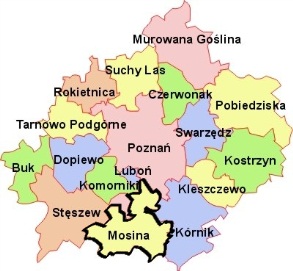 Rysunek . Lokalizacja gminy Mosina na tle powiatu poznańskiegoŹródło: Opracowanie na podstawie www.osp.org.plPołudniowa granica gminy jest jednocześnie granicą powiatu. Gmina Mosina graniczy:od południa z gminą Czempiń (powiat kościański) oraz gminą Brodnica (powiat śremski);od wschodu z gminą Kórnik; od zachodu z gminą Stęszew; od północy – z gminą Komorniki oraz miastami Poznań, Luboń, Puszczykowo.Położenie gminy Mosina na obszarze powiatu poznańskiego obrazuje Rysunek 1.Gmina Mosina należy do trzech regionów fizyczno-geograficznych: Wysoczyzny Poznańskiej, Wysoczyzny Gnieźnieńskiej i Pradoliny Warszawsko – Berlińskiej.Obszar gminy Mosina jest bardzo atrakcyjny pod względem krajobrazowo-przyrodniczym. Prawie 53% powierzchni gminy zajmują obszary podlegające ochronie prawnej. Na terenie gminy znajduje się Wielkopolski Park Narodowy, w którym utworzono 18 obszarów ochrony ścisłej o łącznej powierzchni 260 ha. W obrębie gminy występuje również Rogaliński Park Krajobrazowy, w ramach którego funkcjonują 2 rezerwaty przyrody: Krajkowo – rezerwat częściowy o charakterze faunistyczno‐florystyczno‐krajobrazowym oraz Goździk Siny w Grzybnie – rezerwat florystyczny. Ponadto na terenie gminy znajdują się Obszary Natura 2000 (Specjalne Obszary Ochrony Siedlisk): Ostoja Wielkopolska PLH300010, Rogalińska Dolina Warty PLH300012, Ostoja Rogalińska PLB300017 oraz Będlewo – Bieczyny PLH300039 (DGA Optima Sp. z o.o., 2014).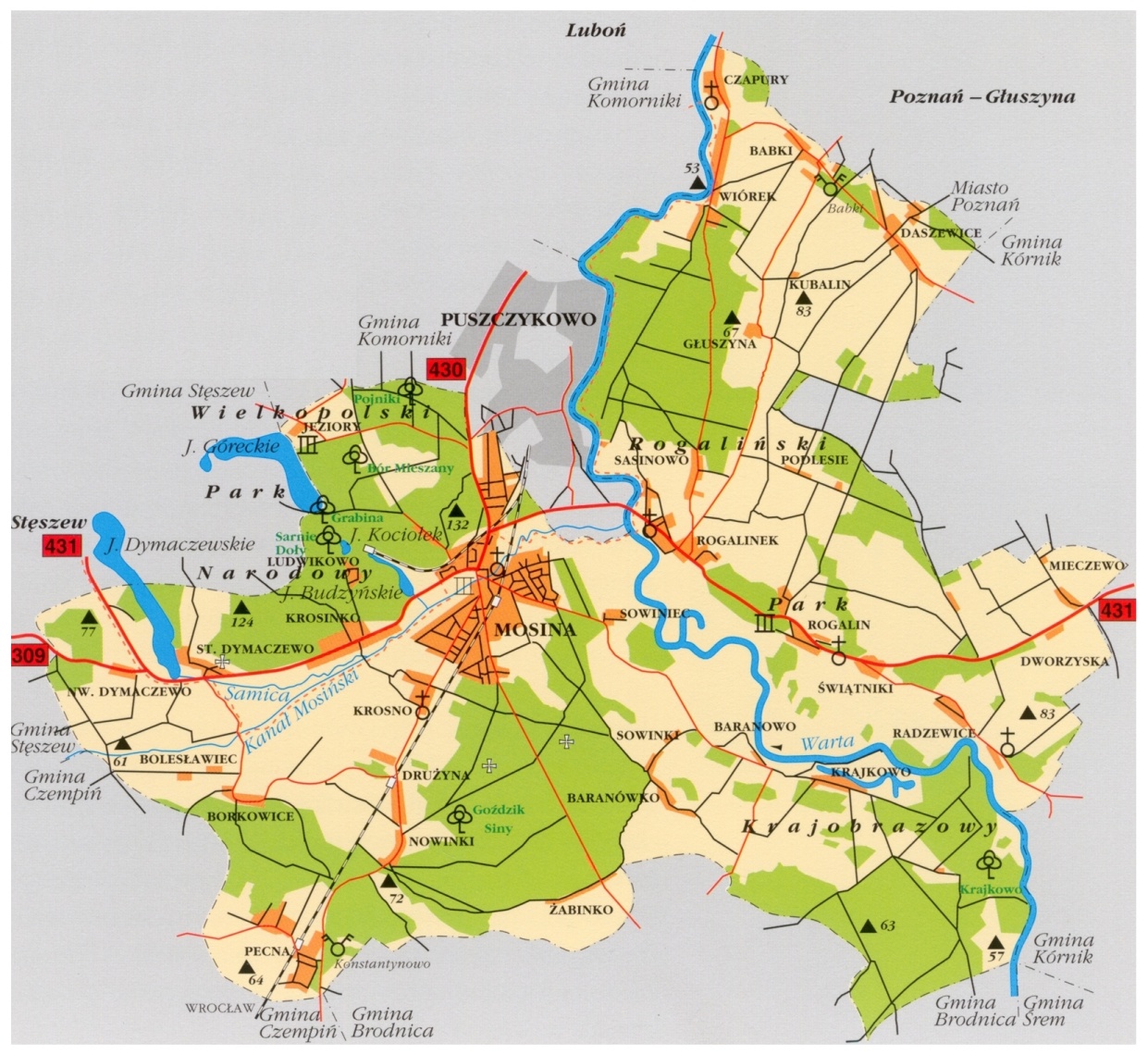 Rysunek . Gmina MosinaŹródło: www.bip.mosina.plNajwiększy odsetek powierzchni gminy Mosina zajmują użytki rolne, stanowiące prawie 50% jej powierzchni. Gminę charakteryzuje również wysoka lesistość, która w 2014 r. wynosiła ponad 37%, co plasuje gminę na piątym miejscu wśród gmin aglomeracji poznańskiej. Powierzchnia gruntów leśnych ogółem wynosiła w 2014 r. 6570 ha.Gmina ma bardzo duży potencjał turystyczny, wynikający z występowania na jej terenie chronionych obszarów przyrody jak i bliskości dużego ośrodka miejskiego jakim jest Poznań oraz niewielkiej odległość od zjazdu z autostrady A2 (12 km).Sytuacja demograficznaW 2013 roku w gminie Mosina mieszkało 29 824 osoby, z czego 51,46%, tj. 15 346 stanowiły kobiety, natomiast mężczyźni w liczbie 14 478 stanowili 48,54%. Jak wynika z danych, które przedstawia Tabela IX.5, na przełomie lat 2010-2014 liczba mieszkańców gminy Mosina wzrosła o 2 046 osób, co wskazuje na zwiększenie liczby ludności gminy o 7,4%. Tabela .. Liczba ludności gminy Mosina w latach 2010-2014 w podziale na płećŹródło: Bank Danych LokalnychJak obrazuje Tabela IX.6 w strukturze wiekowej ludności gminy Mosina przeważają osoby w wieku produkcyjnym i stanowią 64,3%. W stosunku do roku 2010 odsetek ten zmniejszył się o 1,1 punktu procentowego. W strukturze ludności nie zmienił się odsetek osób w wieku przedprodukcyjnym, który utrzymuje się na stałym poziomie 20,8%. Wzrost odnotowano natomiast w liczbie ludności w wieku poprodukcyjnym z 3 816 osób w 2010 r. do 4 448 osób w 2013r. (wzrost o 1,1 punktu procentowego). Poniższa tabela przedstawia dane dotyczące ludności we wszystkich grupach wiekowych: przedprodukcyjnych, produkcyjnych i poprodukcyjnych w latach 2010-2013.Tabela .. Ludność gminy Mosina w wieku przedprodukcyjnym, produkcyjnym i poprodukcyjnym w latach 2010-2013Źródło: Bank Danych LokalnychSytuacja gospodarczaWedług stanu na 31.12.2013 w ewidencji Powiatowego Urzędu Pracy w gminie Mosina pozostawało 485 osób bezrobotnych (bezrobocie na poziomie 3,87%). W porównaniu do stanu z 31.12.2010 roku odnotowano wzrost liczby osób pozostających bez pracy zarejestrowanych w PUP o 256 osób. Szczegółowe dane dotyczące liczby osób poszukujących zatrudnienia dla województwa wielkopolskiego, powiatu poznańskiego oraz gminy Mosina obrazuje Tabela IX.7. Z danych wynika, że wzrost bezrobocia w gminie Mosina jest analogiczny do wzrostu bezrobocia w powiecie poznańskim i województwie wielkopolskim.Tabela .. Liczba osób bezrobotnych w latach 2010-2013Źródło: Bank Danych LokalnychRysunek 3 przedstawia udział bezrobotnych w liczbie ludności w wieku produkcyjnym. Gmina Mosina i powiat poznański wypadają lepiej niż analizowane w tym zestawieniu województwo. W latach 2010-2013 wskaźnik udziału bezrobotnych rejestrowanych w liczbie ludności w wieku produkcyjnym w gminie Mosina nieznacznie przekraczał wskaźnik powiatowy (średnio o 0,6 punktu procentowego). Sytuacja na rynku pracy w gminie Mosina prezentuje się lepiej niż w województwie wielkopolskim (w latach 2010-2013 udział osób bezrobotnych w liczbie ludności w wieku produkcyjnym był niższy średnio o 3 punkty procentowe). 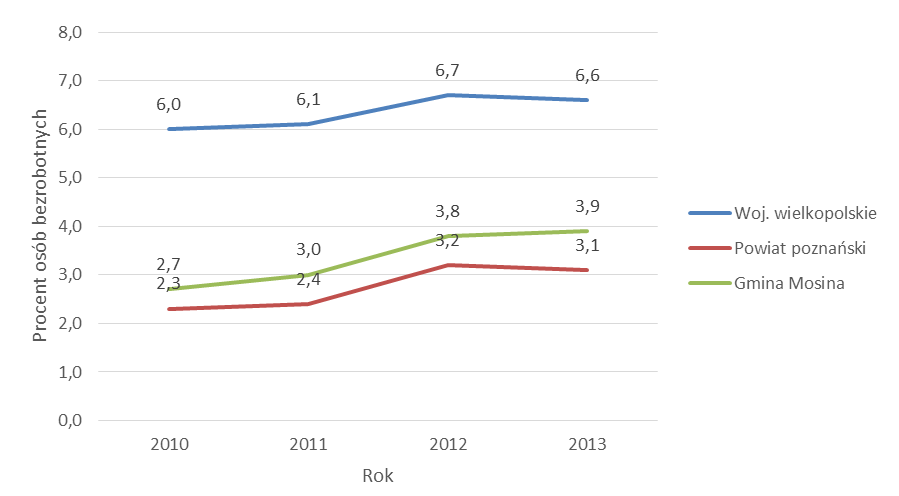 Rysunek . Udział bezrobotnych zarejestrowanych w liczbie ludności w wieku produkcyjnym w gminie Mosina, powiecie poznańskim oraz województwie wielkopolskim w latach 2010-2013Źródło: Opracowanie na podstawie danych z Banku Danych Lokalnych Tabela IX.8 ukazuje, że spośród 3 981 przedsiębiorstw działających na terenie gminy Mosina w 2013 roku największą część stanowiły przedsiębiorstwa zatrudniające mniej niż 9 osób (96,2% wszystkich przedsiębiorstw). Przedsiębiorstwa zatrudniające 10-49 osób stanowiły natomiast 3,1%, a przedsiębiorstwa zatrudniające pomiędzy 50 a 249 osób to zaledwie 0,7% przedsiębiorstw gminy Mosina. Tabela .. Liczba przedsiębiorstw działających na terenie gminy Mosina i powiatu poznańskiego w latach 2011-2013 w podziale na liczbę zatrudnianych pracownikówŹródło: Bank Danych LokalnychWedług stanu na dzień 31.12.2013 w gminie Mosina funkcjonowało 3 981 przedsiębiorstw, w tym 3920 przedsiębiorstw sektora prywatnego (98,5%). Na przełomie lat 2010-2013 ogólna liczba podmiotów gospodarczych na terenie gminy wzrosła o 420. Podmioty gospodarcze działające na terenie gminy stanowiły w 2013 roku 7,5% wszystkich podmiotów gospodarczych funkcjonujących w powiecie poznańskim.Tabela .. Nowo zarejestrowane oraz wyrejestrowane podmioty gospodarcze w gminie Mosina, powiecie poznańskim oraz województwie wielkopolskim w latach 2011-2013Źródło: Bank Danych LokalnychNa terenie gminy nie funkcjonują obszary specjalnych stref ekonomicznych, parków technologicznych czy klastrów. W latach 2011-2013 można zauważyć wzrost liczby rejestrowanych przedsiębiorstw. W gminie Mosina zarejestrowano więcej przedsiębiorstw niż wyrejestrowano. Jak wynika z danych przedstawionych w tabeli (Tabela IX.9), na przełomie tych lat na terenie gminy Mosina zarejestrowano łącznie 1 049 podmiotów gospodarczych, podczas gdy wyrejestrowanych zostało 826 przedsiębiorstw.Tabela .. Podmioty gospodarki narodowej zarejestrowane w rejestrze REGON według sekcji PKD 2007 w gminie Mosina, w latach 2011-2013Źródło: Bank Danych LokalnychNajwięcej podmiotów działających na terenie gminy Mosina funkcjonuje w handlu hurtowym i detalicznym, naprawie pojazdów i samochodów, włączając motocykle. Wg danych z Banku Danych Lokalnych na koniec grudnia 2013 w rejestrze REGON zarejestrowane były 1 144 podmioty działające w tej sekcji gospodarki (o 100 więcej niż w roku 2011), co stanowi 28,7% wszystkich pomiotów gospodarczych gminy. Drugą co do liczebności reprezentowania jest sekcja budownictwa (14,5% wszystkich przedsiębiorstw). Na kolejnych pozycjach uplasowały się: przetwórstwo przemysłowe (12,2%) oraz działalność profesjonalna, naukowa i techniczna (8,8%).Rysunek 4 obrazuje jak na tle całej Aglomeracji Poznańskiej w 2012 roku wypadała gmina Mosina pod względem ilości podmiotów gospodarki narodowej w przeliczeniu na 1000 mieszkańców. 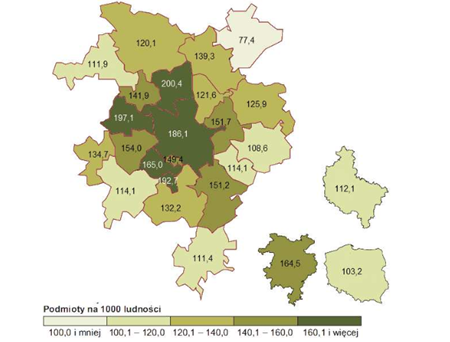 Rysunek . Podmioty gospodarki narodowej na 1000 ludności zarejestrowane w rejestrze REGON w 2012 r. w Aglomeracji PoznańskiejŹródło: Strategia Rozwoju Gminy Mosina 2020+Budownictwo/mieszkalnictwo/rozwój przestrzennyNa terenie gminy Mosina według danych Głównego Urzędu Statystycznego z 2004 roku znajdowało się 6 720 mieszkań, o łącznej powierzchni użytkowej wynoszącej 624 593 m2. Do 2012 roku liczba mieszkań wzrosła o 2117 sztuk, które łącznie zajmowały 862 582 m2 (przy ilości mieszkań 8 837). Przeciętna powierzchnia użytkowa mieszkania w badanej gminie wzrosła na przestrzeni ostatnich lat o 4,7 m2. i wynosi 97,6 m2. Przeciętna powierzchnia użytkowa przypadająca na 1 osobę w gminie Mosina w 2012 roku wyniosła 29,6 m2 i była wyższa niż wartość wskaźnika dla województwa wielkopolskiego (26,3 m2). Tabela .. Zasoby mieszkanioweŹródło: Bank Danych LokalnychW gminie Mosina zdecydowana większość mieszkań jest dobrze zaopatrzona w wyposażenie techniczno-sanitarne. Dostęp do wodociągu w 2012 r. miało 99,3% mieszkań na terenie gminy, 94,9% mieszkań było wyposażonych w łazienkę, a 97,4% miało ustęp spłukiwany. Odsetek mieszkań z dostępem do wodociągu, łazienki i ustępu spłukiwanego na przestrzeni lat 2004-2012 zmienił się nieznacznie (średnio o 1-3%).Tabela .. Mieszkania wyposażone w instalacje techniczno-sanitarne na terenie Gminy MosinaŹródło: Bank Danych LokalnychNa przestrzeni lat 2004-2012 odsetek mieszkań mających dostęp do centralnego ogrzewania zwiększył się o 5,7 punktu procentowego i w 2012 roku wyniósł 88%. Dostęp do gazu sieciowego na koniec roku 2012 miało 39,8% mieszkań (wzrost o 22 punkty procentowe w porównaniu z rokiem 2004).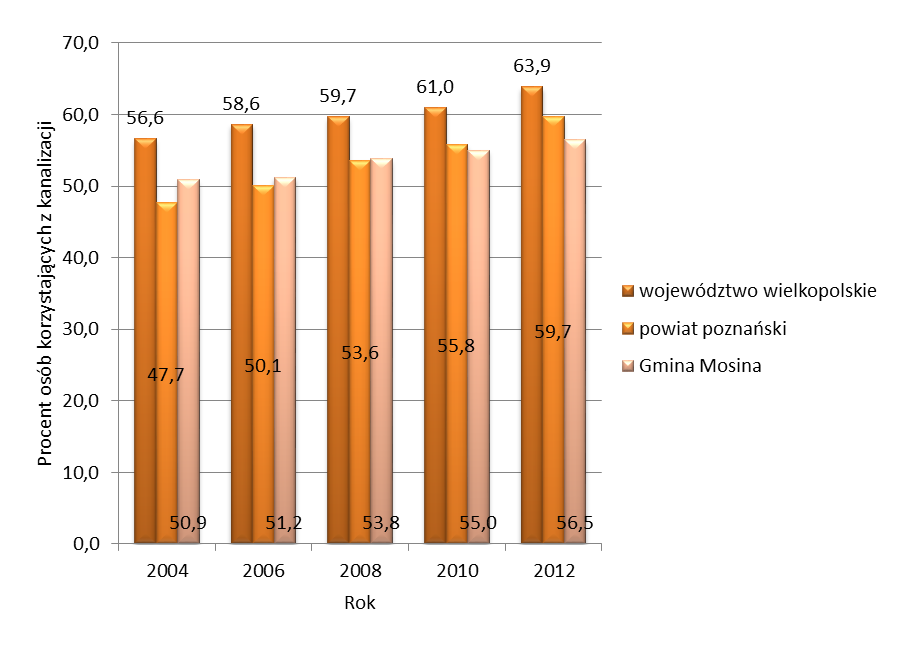 Rysunek . Korzystający z kanalizacji w gminie Mosina na tle powiatu poznańskiego i województwa wielkopolskiego w latach 2004-2012Źródło: Opracowanie na podstawie danych z Banku Danych LokalnychW gminie Mosina w 2012 roku dostęp do kanalizacji miało 56,5% mieszkańców (wzrost o 5,6 punktu procentowego w porównaniu z rokiem 2004). Na przełomie lat 2004-2012 można zaobserwować stały wzrost odsetka osób mających dostęp do kanalizacji, który jest zgodny z tendencjami widocznymi w powiecie poznańskim i województwie wielkopolskim. Przeciętne zużycie wody na terenie gminy jest mniejsze niż średnia powiatu poznańskiego czy województwa wielkopolskiego. Przeciętnie mieszkaniec gminy Mosina zużywa prawie 10 m3 wody mniej niż obywatel województwa wielkopolskiego, co obrazuje Rysunek 6.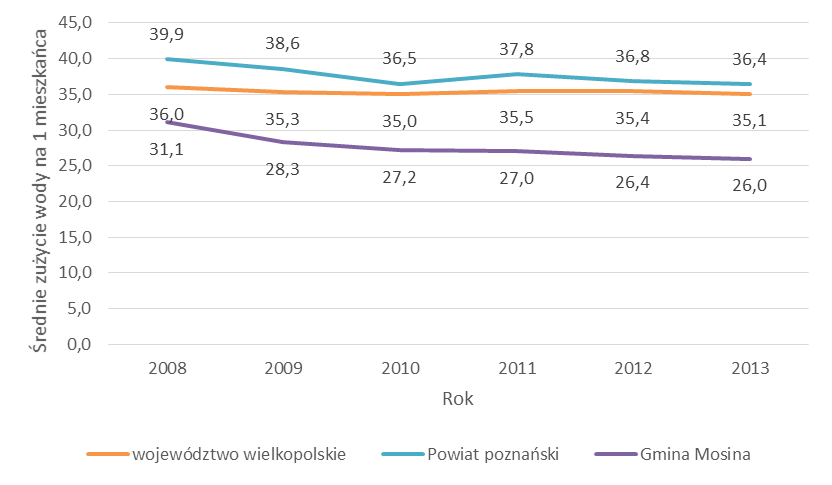 Rysunek . Zużycie wody na 1 mieszkańca w gminie Mosina, powiecie poznańskim oraz województwie wielkopolskim w latach 2008-2013Źródło: Opracowanie na podstawie danych z Banku Danych LokalnychEnergetykaGmina Mosina nie posiada obecnie centralnego zaopatrzenia budownictwa mieszkaniowego i budynków użyteczności publicznej w energię cieplną. Na terenie gminy nie działają zakłady produkujące ciepło, ani jednostki zajmujące się jego dystrybucją. Energię elektryczną dla gminy Mosina dostarcza Enea Operator S.A. Na opisywanym obszarze funkcjonuje sieć gazowa. Dystrybucją tego surowca zajmuje się Polska Spółka Gazownictwa sp. z o.o.ElektroenergetykaNa terenie gminy Mosina nie znajdują się przedsiębiorstwa wytwarzające energię elektryczną. Mieszkańcy gminy zasilani są z GPZ: Poznań – Południe, Mosina, Iłówiec, Śrem.Oświetlenie drogoweOświetlenie drogowe, funkcjonujące na obszarze gminy zarządzane jest przez Urząd Miejski w Mosinie. Z danych Urzędu wynika, że na terenie gminy zlokalizowanych jest 667 lamp ulicznych, w tym: lampy sodowe o mocy 150W – 245 sztuk;lampy sodowe o mocy 100W – 326 sztuk;lampy sodowe o mocy 70W – 55 sztuk;lampy sodowe o mocy 250W – 14 sztuk;lampy LED o mocy 84W -7 sztuk;Metalohalogeny o mocy 70W - 5 sztuk;Metalohalogeny o mocy 100W – 15 sztuk.Roczne zużycie energii elektrycznej przez oświetlenie:komunalne to 423 469 kWh,oświetlenie własności ENEA Oświetlenie Sp. z o.o. 1 385 014,40 kWh . Zgodnie z informacjami Urzędu Miejskiego w Mosinie, roczne utrzymanie wszystkich lamp ulicznych kosztuje Gminę:dla oświetlenia komunalnego ok. 98 860 zł – koszt energii elektrycznej oraz szacunkowe koszty dystrybucji: 56 893,78 zł;dla ENEA Oświetlenie Sp. z o.o.: 900 259,36 zł. brutto – koszt energii i dystrybucji. .GazownictwoNa terenie gminy Mosina funkcjonuje sieć gazowa, która w 2012 roku miała 3 268 odbiorców. Łączna liczba odbiorców korzystających z sieci gazowej wynosiła 11 702 osoby. Według danych Polskiej Spółki Gazownictwa Sp. z o.o. stopień gazyfikacji gminy Mosina wynosi 38,23% . W latach 2010-2012 liczba odbiorców gazu sieciowego wzrosła o 511, co obrazuje Tabela IX.13. Z danych Głównego Urzędu Statystycznego wynika, że w 2012 roku mieszkańcy gminy Mosina zużyli 4 315,1 m3 gazu ziemnego, z czego 75,9% zostało zużyte na ogrzewanie.Ponad połowa odbiorców gazu ziemnego wykorzystuje go w celach grzewczych. Do zgazyfikowanych miejscowości gminy Mosina należą: Babki, Czapury, Daszewice, Krosinko, Krosno, Ludwikowo, Mosina, Radzewice, Rogalin, Rogalinek, Sowiniec, Świątniki oraz Wiórek. Na terenie gminy dostarczany jest wysokometanowy gaz ziemny (GZ-50).Tabela .. Odbiorcy i zużycie gazu na terenie gminy Mosina w latach 2010-2012Źródło: Bank Danych LokalnychCiepłownictwoGłównym źródłem ogrzewania gospodarstw domowych oraz podmiotów gospodarczych pozostają kotły c.o., a także paleniska w postaci pieców ceramicznych. W związku z rozwojem gminy na jej terenie działają aktualnie lokalne kotłownie będące własnością m.in. zakładów prywatnych czy placówek użyteczności publicznej. Wśród paliw najczęściej wykorzystywany jest węgiel kamienny, z którego korzysta 78% gospodarstw domowych. Mniejszym zainteresowaniem cieszy się gaz ziemny i olej opałowy (po 10% gospodarstw), a także ogrzewanie elektryczne, z którego korzysta zaledwie 2% gospodarstw domowych . W celu ograniczenia zużycia energii w gminie coraz częściej modernizuje się kotłownie indywidualne. Również coraz bardziej popularna staje się termomodernizacja budynków.OZENa terenie gminy zanotowano wykorzystanie kolektorów słonecznych w celu ogrzania wody użytkowej w przedsiębiorstwach oraz indywidualnych mieszkańców. Występują także instalacje w oparciu o pompy ciepła służące ogrzewaniu domów. Z uwagi na bogate zasoby drewna opałowego surowiec ten jest także wykorzystywany w celach grzewczych . Obecnie na terenie gminy Mosina znajduje się prywatna instalacja fotowoltaiczna o mocy 16 kW (Krosinko),.Jakość powietrzaW ustawie Prawo ochrony środowiska oraz w Rozporządzeniu Ministra Środowiska z dnia 6 marca 2008 r. w sprawie stref, w których dokonuje się oceny jakości powietrza, w województwie wielkopolskim wyznaczone zostały trzy strefy, dla których przeprowadzana jest ocena jakości powietrza.Wojewódzki Inspektor Ochrony Środowiska co roku dokonuje oceny poziomów substancji szkodliwych w powietrzu danej strefy, a następnie dokonuje klasyfikacji stref pod kątem określonego zanieczyszczenia.W wyniku wykonanej w 2013 roku rocznej oceny jakości powietrza w województwie wielkopolskim, dokonano klasyfikacji stref, w których dotrzymane lub przekroczone były przewidziane prawem poziomy dopuszczalne, docelowe oraz poziomy celu długoterminowego.Podstawę klasyfikacji stref w oparciu o wyniki rocznej oceny jakości powietrza stanowią:dopuszczalny poziom substancji w powietrzu;dopuszczalny poziom substancji w powietrzu powiększony o margines tolerancji;poziom docelowy;poziom celu długoterminowego.Wynikiem oceny jest zaliczenie strefy do jednej z poniższych klas:do klasy A – jeżeli stężania zanieczyszczeń na terenie strefy nie przekraczają poziomów dopuszczalnych, poziomów docelowych, poziomów celów długoterminowych;do klasy B – jeżeli stężenia zanieczyszczeń na terenie strefy przekraczają poziomy dopuszczalne, lecz nie przekraczają poziomów dopuszczalnych powiększonych o margines tolerancji;do klasy C – jeżeli stężenia zanieczyszczeń na terenie strefy przekraczają poziomy dopuszczalne powiększone o margines tolerancji, w przypadku gdy margines tolerancji nie jest określony – poziomu dopuszczalne, poziomy docelowe, poziomy celów długoterminowych.Analiza wykazała, że w 2013 roku ze względu na stężenia dwutlenku siarki, dwutlenku azotu, ołowiu, benzenu, tlenku węgla do poziomu dopuszczalnego oraz ozonu, arsenu, kadmu, niklu, ozonu do poziomu docelowego - wszystkie strefy zaliczono do klasy A. Stwierdzono przekroczenie wartości normatywnej ozonu (120 g/m3) wyznaczonej jako poziom celu długoterminowego. Termin osiągnięcia poziomu celu długoterminowego określono na rok 2020. Zwraca uwagę także fakt, że z uwagi na przekraczanie poziomów dopuszczalnych (dla 24 godzin) stężenia pyłu PM10 wszystkie strefy zaliczono do klasy C. Stwierdzono również przekroczenia poziomu docelowego dla benzo(α)pirenu zawartego w pyle PM10 – oceniane strefy zaliczono do klasy C. W przypadku pyłu PM2.5, zawierającego cząstki o średnicy mniejszej niż 2,5 mikrometra, które mogą docierać do górnych dróg oddechowych, płuc oraz przenikać do krwi, strefę aglomeracja poznańska i strefę wielkopolską zaliczono do klasy A. Tabela .. Klasyfikacja stref w województwie wielkopolskim z uwzględnieniem kryteriów określonych w celu ochrony zdrowiaŹródło: Raport o stanie środowiska w Wielkopolsce w roku 2013Jakość powietrza na terenie województwa wielkopolskiego badana była:metodą automatyczną – pomiary stężeń dwutlanku siarki, tlenku węgla, ozonu;metodami automatyczną i pasywną – pamiary stężeń dwutlenku azotu i benzenu;metaodami automatyczną i manualną – pomiary stężenia pyłu PM10;metodą manualną i dodatkowo metodą analogii stref – pomiar stężenia pyłu PM2.5;metodą manualną – ołów, arsen, kadm, nikiel, benzo(α)piren.Badania, które przeprowadzono w roku 2013, w odniesieniu do poziomów dopuszczalnych, poziomów docelowych i poziomu celu długoterminowego, pozwoliły na zakwalifikowanie powiatu poznańskiego do poniższych klas:do klasy A – dla dwutlenku siarki, dwutlenku azotu, tlenku węgla, benzenu, pyłu PM2,5, ozonu oraz metali oznaczanych w pyle PM10;do klasy C – ze względu na wynik oceny pyłu PM10 i benzo(α)pirenu oznaczanego w pyle PM10. W przypadku pyłu PM10 podkreślić należy, że odnotowywane są tylko przekroczenia dopuszczalnego poziomu dla 24-godzin. Dopuszczalne poziomy zanieczyszczeń określone w ustawie z 2012 roku pokazuje Tabela IX.15, natomiast poziomy alarmowe dla pyłów - Tabela IX.16.Tabela .. Dopuszczalne poziomy zanieczyszczeńŹródło: Rozporządzenie Ministra Środowiska z dnia 24 sierpnia 2012 r. w sprawie poziomów niektórych substancji w powietrzu (Dz. U. z 2012 r., poz. 1031) Na jakość powietrza atmosferycznego główny wpływ posiadają: emisja zanieczyszczeń z lokalnych kotłowni i palenisk, emisja zanieczyszczeń z lokalnych zakładów wytwórczych i usługowych, emisja zanieczyszczeń z pojazdów samochodowych. Największym źródłem emisji zanieczyszczeń do powietrza atmosferycznego w gminie Mosina, ze względu na charakterystykę obszaru, są aktualnie kotłownie indywidualne budynków mieszkalnych i zakładów produkcyjno-usługowych. Emisja z punktowych źródeł jest niewspółmiernie wysoka w porównaniu do ilości wytwarzanej energii. Na wielkość emisji GHG wpływa przede wszystkim sprawność kotłów grzewczych, rodzaj używanego paliwa oraz niedoskonałość procesu spalania. Zanieczyszczenia emitowane przez kotłownie węglowe domów mieszkalnych, powodują znaczące zanieczyszczenie środowiska zwłaszcza w okresie grzewczym w zakresie stężeń najbardziej szkodliwych związków tj. dwutlenku siarki, tlenków azotu, tlenku węgla, pyłów, węglowodorów, sadzy i benzo(α)pirenu. Istotnym źródłem emisji zanieczyszczeń do powietrza atmosferycznego na terenie gminy jest również ruch samochodowy. Pojazdy emitują gazy spalinowe zawierające głównie dwutlenek węgla, tlenek węgla, tlenki azotu, węglowodory oraz pyły zawierające związki ołowiu, niklu, miedzi, kadmu. Oddziaływanie tych zanieczyszczeń na środowisko zaznacza się zwłaszcza w najbliższej odległości od dróg.Pośredni wpływ na powstające zanieczyszczenia powietrza mają także:niska świadomość społeczności lokalnej w zakresie edukacji ekologicznej;niska stopa życia generująca spalanie tańszych paliw o gorszej jakości;niedostateczny poziom wykorzystania możliwości finansowania działań mających na celu ograniczenie emisji.Tabela .. Poziomy informowania i poziomy alarmowe dla pyłówŹródło: Rozporządzenie Ministra Środowiska z dnia 24 sierpnia 2012 r. w sprawie poziomów niektórych substancji w powietrzu (Dz. U. z 2012 r., poz. 1031) TransportGmina Mosina jest obszarem dobrze skomunikowanym z powiatem poznańskim i województwem wielkopolskim. W odległości ok. 25 km od Mosiny znajduje się szósty pod względem odprawianych lotów międzynarodowy Port Lotniczy Poznań-Ławica.W Mosinie znajduje się stacja kolejowa Mosina linii kolejowej nr 271 Wrocław Główny - Poznań Główny. Mieszkańcy Mosiny mogą korzystać zarówno z połączeń oferowanych przez PKP, jak i PKS. Do Mosiny można także dojechać autobusami podlegającymi pod poznański Zakład Transportu Miejskiego. Połączenia z Mosiny do Poznania kursują częściej niż co godzinę. Niezadowalająca jest jednak nocna komunikacja publiczna łącząca mieszkańców gminy z Poznaniem (Miasto Mosina, 2010). Tabela .. Sieć drogowa gminy MosinaŹródło: Lokalny Program Rewitalizacji Miasta Mosina na lata 2010-2020Drogi wojewódzkie przebiegające przez teren gminy Mosina: droga nr 306 Lipnica – Wilczyna – Buk – Stęszew;droga nr 430 Poznań –Mosina;droga nr 431 Granowo – Dymaczewo Nowe – Mosina – Kórnik.Drogi powiatowe przebiegające przez teren gminy Mosina:2460 P Poznań –Rogalinek;2463 P Mosina – Żabno;2464 P Świątniki – do granicy Powiatu;2465 P Mosina – do granicy Powiatu;2461 P Czapury – Kamionki;2466 P Mosina – Baranowo;2469 P Drużyna – Dymaczewo;2495 P Komorniki – Puszczykowo;3911 P granica Powiatu – Pecna;2462 P Daszewice – Rogalinek;2466 P Baranowo – granica Powiatu;2467 P Pecna – Żabno;2478 P Mieczewo –Dworzyska;2491 P Borkowice – Piechanin.Drogi gminne stanowią 61% wszystkich dróg na terenie gminy Mosina, które charakteryzują się jednak słabym poziomem utwardzenia. Zaledwie 21% z nich jest utwardzonych. Dla porównania: wszystkie drogi wojewódzkie i powiatowe przebiegające przez terytorium gminy Mosina są utwardzone (Miasto Mosina, 2010).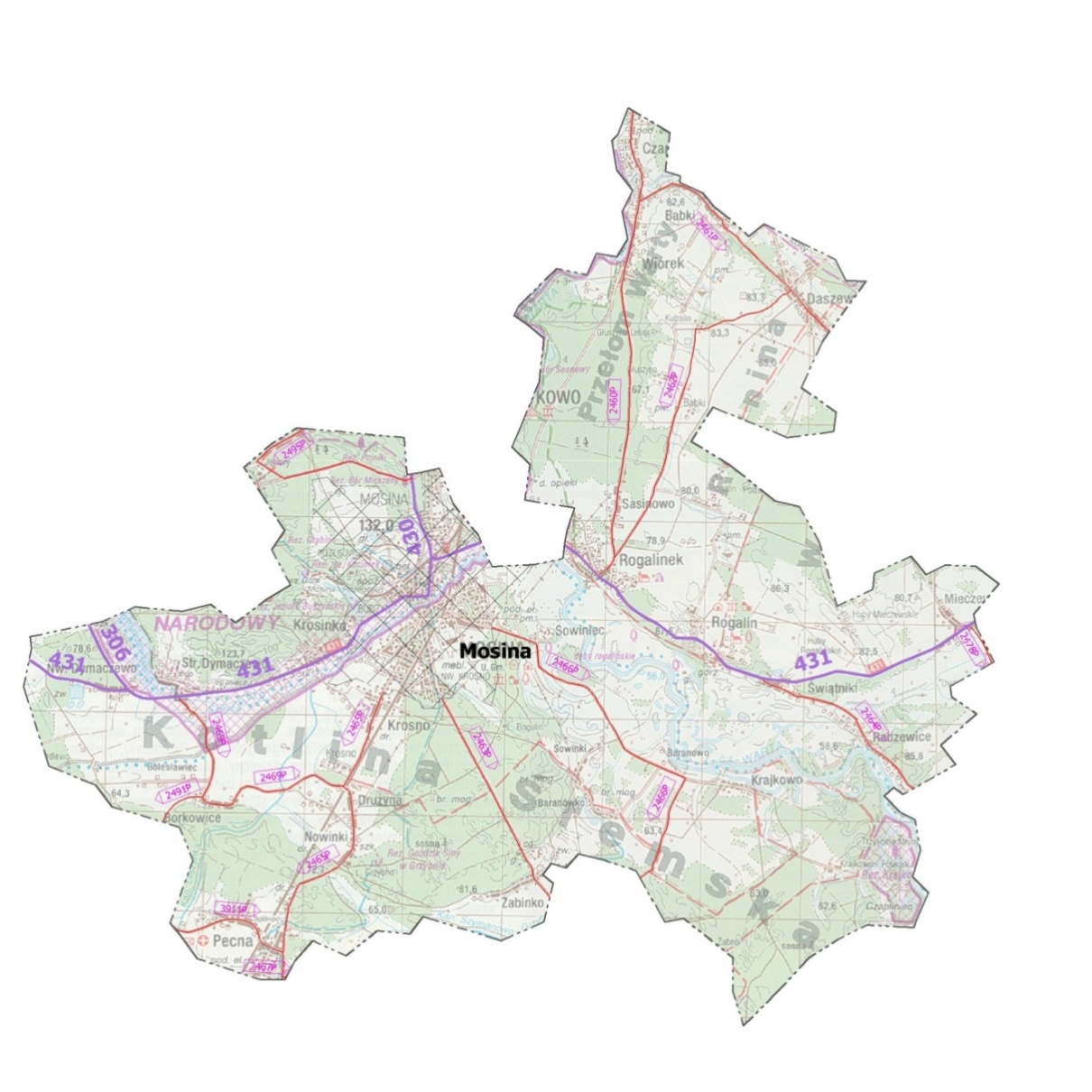 Rysunek . Sieć dróg w gminie MosinaŹródło: www.zdp.powiat.poznan.plGospodarka odpadamiSystem gospodarki odpadami komunalnymi ograniczony jest do gromadzenia odpadów komunalnych kompletowanych w sposób selektywny i nieselektywny. Odpady zbierane w sposób selektywny jak i nieselektywny trafiają do Regionalnej Instalacji Przetwarzania Odpadów Komunalnych w Piotrkowie. Pierwszym, zgodnie z Planem Gospodarki Odpadami dla Województwa Wielkopolskiego na lata 2012-2017. Zadania z zakresu gospodarki odpadami komunalnymi realizowane są przez Związek Międzygminny Centrum Zagospodarowania Odpadów SELEKT. Odpady są odbierane przez przedsiębiorców wyłonionych w drodze przetargów przeprowadzonych przez Związek Międzygminny Centrum Zagospodarowania Odpadów SELEKT. Na terenie gminy w 2012 roku występowało dzikie wysypisko śmieci o powierzchni 7 tys. m2, które zostało zlikwidowane w 2013 r.Na przełomie lat 2010-2013 masa odebranych odpadów z gospodarstw domowych wzrosła o 11,7%, co jest niewątpliwie powiązane ze wzrostem liczby ludności w gminie Mosina. Ilość odpadów przypadających na jednego mieszkańca gminy zwiększyła się o 7,2 kg. Tabela .. Zestawienie zbiorcze danych o rodzajach i ilości odebranych odpadów komunalnych w latach 2010-2012Źródło: Bank Danych LokalnychANALIZA SWOTPodsumowaniem analizy uwarunkowań oraz dokumentów strategicznych i planistycznych jest analiza SWOT. Analiza ta prezentuje zidentyfikowane czynniki wewnętrzne: silne strony (S – strenghts), słabe strony (W – weaknesses) oraz czynniki zewnętrzne: szanse (O – opportunities) i zagrożenia (T – threats), które mają, albo mogą mieć wpływ na realizację w gminie działań w zakresie zrównoważonej energii i ograniczania emisji. Wyniki analizy SWOT są podstawą do planowania działań w zakresie ograniczania emisji gazów cieplarnianych w gminie. Silne strony i szanse są czynnikami sprzyjającymi realizacji Planu, natomiast słabe strony oraz zagrożenia wpływają na ryzyko niepowodzenia konkretnych działań, bądź całego Planu. W związku z tym, zaplanowane w niniejszym dokumencie działania koncentrują się na wykorzystaniu szans i mocnych stron, przy jednoczesnym nacisku na minimalizację zagrożeń.Tabela .. Analiza SWOT – uwarunkowania realizacji celu redukcji emisji gazów cieplarnianych w gminie MosinaŹródło: Opracowanie własne IDENTYFIKACJA OBSZARÓW PROBLEMOWYCHNa podstawie analizy stanu obecnego, w kontekście realizacji Planu Gospodarki Niskoemisyjnej dla Metropolii Poznań, na terenie Gminy Mosina zidentyfikowano następujące obszary problemowe:Energetyka – źródła energii.Budownictwo i mieszkalnictwo – stan zabudowy i wyposażenie w instalacje wodno-kanalizacyjne.Transport – natężenie ruchu i stan jakościowy dróg.Jakość powietrza – przekroczenie norm stężeń zanieczyszczeń w powietrzu. EnergetykaGłównym problemem Gminy Mosina w zakresie energetyki jest brak sieci ciepłowniczej oraz niewielki stopień gazyfikacji na opisywanym obszarze. CiepłownictwoJak już zostało wspomniane, na terenie gminy Mosina nie funkcjonuje żadna sieć ciepłownicza. Budynki mieszkalne (domy jednorodzinne i mieszkania w budownictwie wielorodzinnym) ogrzewane są przy pomocy indywidualnych źródeł ciepła – kotłowni ogrzewających jeden lub kilka budynków. Zdecydowana większość mieszkańców gminy jako paliwo grzewcze wykorzystuje węgiel kamienny (78% gospodarstw domowych), co niekorzystnie wpływa na poziom niskich emisji. Istotna jest więc dywersyfikacja źródeł ciepła na terenie gminy, przede wszystkim rozpoczęcie wykorzystywania odnawialnych źródeł energii (OZE) jako źródła ciepła dla mieszkańców.Obecnie, poza jedną prywatną inwestycją w gminie Mosina nie funkcjonują żadne instalacje odnawialnych źródeł energii mimo, że na terenie gminy występują korzystne warunki dla rozwoju OZE. Inwestycje w odnawialne źródła ciepła w znacznym stopniu przyczyniłyby się do zmniejszenia emisji gazów cieplarnianych i szkodliwych pyłów do atmosfery. GazownictwoWg danych Polskiej Spółki Gazownictwa Sp. z o.o. stopień gazyfikacji gminy Mosina wynosi 38,23% . Z gospodarstw domowych wykorzystujących gaz jako paliwo grzewcze emitowanych jest do atmosfery mniej szkodliwych substancji (pyłów, gazów cieplarnianych itp.). Rozbudowa sieci gazowej na terenie gminy i przyłączenie do niej kolejnych gospodarstw domowych korzystnie wpłynie na poziom niskich emisji w Gminie Mosina. Wszelkie inwestycje w tym zakresie muszą spełniać kryteria ekonomicznej opłacalności inwestycji.Budownictwo i mieszkalnictwoJednym z najważniejszych problemów dotyczących budownictwa jest wysoka energochłonność mieszkań w sektorze komunalnym i użyteczności publicznej, a także niewielki procent zabudowy poddanej termomodernizacji. Wśród potrzeb energetycznych mieszkańców, największą jest zapotrzebowanie na energię cieplną. Dlatego też bardzo istotna jest dywersyfikacja źródeł ciepła na terenie gminy Mosina. Duże straty ciepła spowodowane brakiem odpowiedniej termomodernizacji budynków sprawiają, że niezbędne jest dodatkowe spalanie paliw, którego konsekwencją jest zwiększanie ilości niskiej emisji. Problem stanowią również przestarzałe instalacje cieplne w prywatnych budynkach mieszkalnych. Nie spełniają one wszystkich norm prawnych, często są źle izolowane, co także powoduje niepotrzebne straty ciepła i niekorzystnie wpływa na gospodarkę niskoemisyjną na terenie gminy Mosina. Opisane problemy można rozwiązać poprzez gruntowną termomodernizację budynków, która pozytywnie wpłynęłaby na poprawę efektywności energetycznej tych obiektów, głównie poprzez: docieplenie ścian zewnętrznych, podłóg, dachów i stropów;wymianę okien i drzwi;modernizację instalacji grzewczych;modernizację instalacji wentylacyjnych/klimatyzacyjnych.Powyższe zmiany spowodowałyby zmniejszenie strat ciepła, a co za tym idzie – zmniejszenie niskich emisji do atmosfery. Są to najbardziej efektywne zmiany, które można wprowadzić na terenie gminy. Mogą być jednak trudne do wdrożenia ze względu na wysoki koszt termomodernizacji budynków oraz zdywersyfikowaną strukturę źródeł ciepła w prywatnych budynkach mieszkalnych. W tej sytuacji pomoc mogą zapewnić programy dofinansowujące działania z zakresu termomodernizacji budynków.Biorąc pod uwagę stale rosnącą liczbę mieszkańców gminy oraz ciągłe powstawanie nowych budynków mieszkalnych (1 596 nowych mieszkań w latach 2008-2012) ważne jest aby już na etapie budowy mieszkańcy i inwestorzy byli świadomi jakie korzyści niesie za sobą budownictwo energooszczędne, odpowiednia izolacja cieplna budynków. Świadomość tą mogą zapewnić różnorodne akcje zwiększające świadomość ekologiczną mieszkańców poprzez rozmaite akcje promujące odnawialne źródła energii i efektywność energetyczną. W dłuższej perspektywie istotne jest również edukowanie w tym temacie młodzieży, która w poprzez swoje przyszłe działania będzie miała decydujący wpływ na stan środowiska naturalnego. TransportPoważnym problemem dla gminy Mosina jest brak bezpośredniego połączenia z autostradą A2, drogą ekspresową i drogą krajową. Połączenie z tymi drogami jest możliwe tylko dzięki drogom wojewódzkim przebiegającym przez terytorium gminy, na których występuje największe natężenie ruchu. Niezadowalający jest jednak stan dróg, zarówno wojewódzkich jak i powiatowych, wynikający przede wszystkim z niewystarczających funduszy przeznaczonych na ich utrzymanie przez samorządy. Również niewystarczający jest stan techniczny dróg gminnych, z których prawie 80% jest nieutwardzonych.Transport publiczny na terenie gminy Mosina pozornie jest dobrze zorganizowany. Z danych przedstawionych w Strategii Rozwoju Gminy Mosina na lata 2014-2020 wynika jednak, że komunikacja autobusowa kursująca w kierunku Poznania jest niewystarczająca. Autobusy do Poznania odjeżdżają z Mosiny średnio raz na godzinę i w godzinach porannych kursy te są oblegane przez osoby dojeżdżające do pracy. Z uwagi na to wiele osób przesiada się do samochodów, co z kolei powoduje powstawanie zatorów drogowych i emisję większej ilości spalin do atmosfery. Uciążliwy dla mieszkańców gminy jest również hałas komunikacyjny drogowy, który ma duży zasięg oddziaływania. Rozwiązaniem części problemów związanych z hałasem komunikacyjnym i złym stanem technicznym dróg będą działania: utwardzenie dróg gminnych;modernizacja dróg powiatowych i wojewódzkich;budowa ścieżek rowerowych łączących gminę Mosina z sąsiednimi gminami;budowa zintegrowanych funkcjonalnych punktów przesiadkowych skupiających różnego rodzaju transport publiczny i indywidulany:parkingów typu P+R i B+R,zintegrowanych centrów przesiadkowych,zapewnienie dróg dostępu do przystanków, centrów przesiadkowych itp.pasów ruchu dla rowerów.Niewystarczająca liczba ścieżek rowerowych sprawia, że rower nie jest atrakcyjną formą transportu dla mieszkańców gminy Mosina. Szlaki rowerowo-turystyczne wyznaczone na terenie Wielkopolskiego Parku Narodowego nie są wystarczające, aby stać się alternatywą dla transportu samochodowego. Jakość powietrzaW wyniku pomiarów dokonanych przez Wojewódzki Inspektorat Ochrony Środowiska „strefę wielkopolską”, w której skład wchodzi gmina Mosina, zostało stwierdzone przekroczenie poziomu dopuszczalnego dla 24-godzinnego stężenia pyłu PM10 oraz benzo(α)pirenu. Z tego powodu obszar strefy został zaliczony do klasy C. Przekroczenia benzo(α)pirenu natomiast spowodowane są spalaniem paliw stałych używanych zarówno w celach grzewczych, jak i w zakładach przemysłowych. Spaliny samochodowe również są źródłem ww. związku chemicznego w powietrzu.Główne zanieczyszczenia występujące na terenie gminy pochodzą z procesów spalania paliw w energetyce i zakładach przemysłowych. Wykorzystywanie benzyny czy oleju napędowego w samochodach, maszynach rolniczych, budowlanych również wpływa na wzrost benzo(α)pirenu w składzie powietrza. Kolejne źródło to niska emisja pochodząca z kotłowni i indywidualnych systemów grzewczych.Zanieczyszczenie powietrza ma negatywny wpływ na środowisko i zdrowie mieszkańców, dlatego należy dążyć do:ograniczenia emisji poprzez termomodernizację budynków oraz modernizację systemów grzewczych,prowadzenia działań z zakresu edukacji ekologicznej zwiększających świadomość mieszkańców na temat zagrożeń wynikających z spalania paliw stałych,prowadzenia promocji transportu rowerowego służącego nie tylko celom rekreacyjnym,wymiany pojazdów komunikacji miejskiej zużywających olej napędowy jako paliwo i zastąpienia ich pojazdami zasilanymi gazem, podłączenia nowych budynków do sieci gazowniczej,zwiększenia poziomu wykorzystania odnawialnych źródeł energii.ASPEKTY ORGANIZACYJNE I FINANSOWEAspekty organizacyjne i finansowe realizacji PGN obejmują struktury organizacyjne, przydzielone zasoby ludzkie oraz zaangażowanie zainteresowanych stron. Skuteczność realizacji celów założonych w niniejszym Planie jest w dużej mierze uzależniona od zapewnienia odpowiedniego wsparcia władz Gminy. Koordynacja PGN i struktury organizacyjnePlan jest realizowany z wykorzystaniem struktur organizacyjnych Urzędu. W ramach zarządzania działaniami zaprojektowanymi w Planie, powinny zostać wskazane zakresy odpowiedzialności poszczególnych jednostek, w zakresie gromadzenia i weryfikacji danych oraz monitorowania kierunków działań, uwzględniania postanowień zapisów dokumentów strategicznych, zamówień publicznych i kosztów realizacji zaproponowanych zadań. Odpowiedzialność za skuteczne opracowanie i wdrożenie Planu ponosi Burmistrz, jednak właściwe zarządzanie dokumentem PGN wymaga koordynacji działań przez wiele podmiotów.Docelowo, w strukturze organizacyjnej Urzędu powinno funkcjonować stanowisko osoby odpowiedzialnej za realizacje PGN i koordynację działań - Koordynator Planu gospodarki niskoemisyjnej. Rolą koordynatora PGN będzie nadzorowanie skutecznej realizacji celów i kierunków działań wyznaczonych w PGN, jak również monitoring i raportowanie wdrażania PGN w Gminie. Do zadań Koordynatora PGN powinno należeć:nadzorowanie realizacji celów i kierunków działań wyznaczonych w PGN;weryfikacja i aktualizacja harmonogramu wdrażania PGN;monitoring postępów realizacji poszczególnych działań i osiąganych rezultatów;sporządzanie raportów z przeprowadzanych działań;przygotowanie analiz o stanie energetycznym Gminy i podejmowanych działaniach ukierunkowanych na redukcję emisji zanieczyszczeń; identyfikacja potrzeb pozyskania zewnętrznego wsparcia na realizację inwestycji ograniczających emisję zanieczyszczeń, podnoszących efektywność energetyczną i budujących świadomość społeczną; inicjowanie udziału w unijnych i międzynarodowych programach i projektach z zakresu ochrony powietrza i efektywnego wykorzystania energii wraz z prowadzeniem tych projektów; przygotowanie planów termomodernizacyjnych dla obiektów gminnych i współpraca w tym zakresie z jednostkami organizacyjnymi Gminy;inicjowanie wykonania audytów energetycznych, projektów termomodernizacyjnych dla obiektów gminnych i prywatnych;prowadzenie bazy danych o gospodarce energetycznej obiektów Gminy poprzez bieżący rejestr kosztów i wielkość zużycia energii oraz weryfikacja ogólnych informacji o obiektach gminnych;rozpowszechnianie dobrych praktyk zewnętrznych oraz informacji na temat rezultatów wdrożonych programów i działań;prowadzenie punktu informacyjnego dla mieszkańców i podmiotów na temat rozwiązań w zakresie efektywności energetycznej i OZE; .Stanowisko koordynatora może objąć osoba zewnętrzna, nie związana z pracą w Urzędzie, która zakres swoich obowiązków będzie świadczyć w ramach outsourcingu. Rozwiązanie to jest rekomendowane dla urzędów, jako efektywne kosztowo, ze względu na wyeliminowanie konieczności zatrudnienia dodatkowej osoby (lub osób) w urzędzie,  dysponujących odpowiednim zasobem wiedzy. Zatrudnienie osoby (lub osób) jako Koordynatora PGN związane jest z brakiem możliwości realizowania dodatkowego zakresu obowiązków przez obecny personel urzędu (z powodu braku wystarczającej ilości czasu). Kandydat na to stanowisko powinien posiadać odpowiednie wykształcenie (wyższe, w zakresie ochrony środowiska, inżynierii środowiska, budownictwa, energetyki lub pokrewnym) oraz doświadczenie w zarządzaniu projektami lub pozyskiwaniu funduszy.Zasoby ludzie, zaangażowane stronyProces zarządzania oraz monitorowania realizacji PGN będzie wykonywany w ramach obowiązków osoby, której przydzielono funkcję Koordynatora realizacji PGN. Do realizacji PGN przewiduje się także zaangażowanie osób obecnie pracujących w Urzędzie oraz innych pracowników jednostek gminnych czy interesariuszy zewnętrznych.Interesariusze, to wszystkie strony, które są zainteresowane wdrażaniem PGN, mające wpływ na jego realizację, a także odnoszą korzyści z jego wdrażania. Współpraca z interesariuszami jest bardzo ważna, gdyż każde działanie realizowane w ramach PGN wpływa na otoczenie społeczne oraz odwrotnie, otoczenie społeczne ma wpływ na możliwość realizacji działań w ramach opracowywanego Planu. Otwarta formuła PGN w zakresie obszarów działań do realizacji umożliwia interesariuszom wpisanie się z realizowanymi zadaniami własnymi do 2020 r. w realizację celów gospodarki niskoemisyjnej Gminy. Ponadto na etapie opracowania PGN interesariusze mogli zgłaszać propozycje zadań do realizacji w ramach Planu dla Gminy. Zgłoszone zadania inwestycyjne i nieinwestycyjnie uwzględniono w planie w rozdziale Krótkoterminowe i średnioterminowe działania i zadania(opis, podmioty odpowiedzialne za realizację, harmonogram, koszty, wskaźniki).Możliwe do wyodrębnienia są dwie grupy interesariuszy:wewnętrznych, obejmujących jednostki gminne (w tym: wydziały Urzędu, jednostki budżetowe, zakłady budżetowe, spółki z udziałem Gminy);zewnętrznych uwzględniających mieszkańców Gminy, biznes, instytucje publiczne, organizacje pozarządowe, firmy i przedsiębiorstwa niebędące jednostkami gminnymi.Za dobór współpracowników umożliwiających sprawne wdrażanie PGN, nadzór i aktualizację odpowiedzialny będzie Koordynator PGN. Potencjalna lista interesariuszy obejmuje:pracowników urzędu i gminnych jednostek organizacyjnych;lokalnych przedsiębiorców;przedstawiciele lokalnych stowarzyszeń i organizacji;zaangażowanych mieszkańców.Zaangażowanie interesariuszy stanowi podstawę dla wprowadzania a później realizacji działań już uwzględnionych w ramach niniejszego Planu. Działania informacyjne i edukacyjne z zakresu ochrony klimatu, efektywności energetycznej i OZE skierowane są do interesariuszy zewnętrznych – głównie przedsiębiorców i mieszkańców. Wspieranie zmiany zachowań wśród społeczeństwa zagwarantuje sukces realizacji jego zapisów oraz monitorowania wprowadzanych działań.Budżet, źródła finansowania inwestycji, środki finansowe na monitoring i ocenęDla skutecznego wdrażania PGN oraz osiągnięcia wymaganego efektu ekologicznego niezbędne jest określenie możliwości jego finansowania. Działania przewidziane w niniejszym dokumencie będą finansowane zarówno ze środków własnych Gminy, jak również środków zewnętrznych w postaci bezzwrotnych dotacji, pożyczek czy kredytów preferencyjnych. W wyniku analizy dostępnych instrumentów finansowania działań z zakresu ochrony środowiska wybrano te, które mogą zostać wykorzystane w celu dofinansowania realizacji działań zaproponowanych w PGN.Ważna sprawą w skutecznego wdrożenia Planu jest wprowadzenie zaproponowanych w PGN zadań do uchwalanego prawa miejscowego oraz uwzględnienie w nowych dokumentach strategicznych. Ponieważ nie można szczegółowo zaplanować w budżecie Gminy wszystkich wydatków z wyprzedzeniem do roku 2020, stąd też kwoty przewidziane na realizację poszczególnych zadań należy traktować jako szacunkowe zapotrzebowanie na finansowanie, a nie planowane kwoty do wydatkowania. Kwoty te powinny zostać uwzględnione w Wieloletniej Prognozie Finansowej (zgodnie z wymogami ustawy z dnia 27 sierpnia 2009 r. o finansach publicznych Dz. U. 2013 poz. 885). W ramach planowania budżetu Gminy i budżetu jednostek gminnych na kolejny rok, wszystkie jednostki wskazane w PGN jako odpowiedzialne za realizację działań powinny zabezpieczyć w budżecie środki na realizację odpowiedniej części przewidzianych zadań. Pozostałe działania, dla których finansowanie nie zostanie zabezpieczone w budżecie (działania o typie potencjalne), powinny być brane pod uwagę w ramach pozyskiwania środków z dostępnych funduszy zewnętrznych. Podstawą do wyznaczenia kosztów działań i sposobów finansowania były szacunki oparte na dotychczasowych realizacjach oraz na dostępnych danych rynkowych. Sumaryczne zestawienie kosztów przedstawia tabela w rozdziale ZAŁĄCZNIK NR 1 HARMONOGRAM RZECZOWO-FINANSOWY. Środki finansowe na prowadzenia monitoringu powinny zostać zabezpieczone na rok, w którym planowane jest przeprowadzenie częściowej lub kompleksowej ewaluacji wdrażania Planu. W tym przypadku proponuje się, by był to rok 2018.Przewidywane źródła finansowania działań zostały przedstawione w ZAŁĄCZNIK NR 3 DOSTĘPNE ZEWNĘTRZNE ŹRÓDŁA FINANSOWANIA DZIAŁAŃ W ZAKRESIE GOSPODARKI NISKOEMISYJNEJ NA POZIOMIE LOKALNYM. INWENTARYZACJA EMISJI DWUTLENKU WĘGLARozdział prezentuje podsumowanie wyników inwentaryzacji emisji gazów cieplarnianych wykonanych dla lat 2010 i 2013. Oszacowanie wielkości emisji wykonano na podstawie danych pozyskanych od jednostek samorządu terytorialnego z terenu Metropolii oraz przedsiębiorstw energetycznych dostarczających energię.Podstawy metodologiczneInwentaryzację emisji CO2 wykonano zgodnie z wytycznymi „Jak opracować plan działań na rzecz zrównoważonej energii (SEAP)”, które są zalecane jako podstawa do opracowania PGN (wskazane w zał. 9. Konkursu NFOŚiGW) oraz zgodnie z najlepszymi międzynarodowymi praktykami w opracowaniu inwentaryzacji dla miast, m. in.: zgodnie z:dokumentem „Global Protocol for Community-Scale Greenhouse Gas Emission Inventories. An Accounting and Reporting Standard for Cities” (dalej określane, jako wytyczne GPC);2006 IPCC Guidelines for National Greenhouse Gas Inventories.Zakres inwentaryzacji dla JST Metropolii PoznańZakres terytorialnyInwentaryzacja obejmuje obszar administracyjny gminy (jako podsumowanie przedstawiono również sumę emisji dla wszystkich gmin Metropolii zbiorczo). Zakres czasowyInwentaryzacja obejmuje okres jednego pełnego roku kalendarzowego. Rok bazowy - BEIJST Metropolii Poznań – rok 2010.Ujęte gazyInwentaryzacja obejmuje dwutlenek węgla oraz metan (ze składowania odpadów). Klasyfikacja źródeł emisjiPodział źródeł emisji w obszarze gminy został wykonany zgodnie z wytycznymi SEAP Tabela IX.20).Inwentaryzacja emisji gazów cieplarnianych opiera się na zużyciu energii końcowej na terenie gminy we wszystkich obiektach, w związku z tym określone zostały emisje bezpośrednie i pośrednie wynikające ze zużycia:Energii elektrycznej (emisje pośrednie),Ciepła sieciowego (emisje pośrednie),Paliw kopalnych: węgla, gazu ziemnego, oleju opałowego, paliw transportowych, i in. (emisje bezpośrednie) ;Emisje metanu wynikające ze składowania odpadów i procesu oczyszczania ścieków (emisje bezpośrednie).Tabela .. Przyjęty podział źródeł emisji na sektory, podsektory i kategorieŹródło: Opracowanie własne na podstawie Global Protocol for Community-Scale Greenhouse Gas Emission Inventories. An Accounting and Reporting Standard for CitiesMetodologia obliczeń, źródła danych i przyjęte założeniaObliczenie emisji gazów cieplarnianych Obliczenia wielkości emisji wykonano zgodnie z ogólną zasadą:gdzie:EGHG – oznacza wielkość emisji CO2 [Mg];C – oznacza zużycie energii (elektrycznej, ciepła, paliwa), lub inne parametry aktywności;EF – oznacza wskaźnik emisji (CO2, lub inne gazy cieplarniane).Wielkości emisji w bilansie emisji dla gospodarki odpadami i gospodarki wodno-ściekowej przedstawione są w ekwiwalencie dwutlenku węgla (CO2e).Obliczenie emisji ekwiwalentu dwutlenku węgla (CO2e)Obliczenia wielkości emisji ekwiwalentu CO2 wykonano zgodnie z ogólną zasadą:gdzie:ECO2e – oznacza wielkość emisji ekwiwalentu CO2 [Mg];EGHG – oznacza emisję danego n-tego gazu cieplarnianego (CH4, N2O i inne);GWP – oznacza przelicznik – potencjał globalnego ocieplenia danego gazu (Tabela IX.21).Parametry paliw i energii przyjęte do obliczeńDo obliczeń wielkości emisji zastosowano uogólnione kategorie paliw (o średnich parametrach). Dla każdego z paliw, określono wartość opałową oraz wskaźniki emisji CO2. Zużycie paliw do obliczeń wielkości emisji wyraża się w jednostkach energii (konieczne przeliczenie zużycia z jednostek miary i wagi na jednostki energii). Do obliczeń przyjęto wartości opałowe oraz wskaźniki emisji zawarte w krajowych i międzynarodowych wytycznych (paliwa, parametry oraz źródła). Zestawienie przedstawia Tabela IX.22.Tabela .. Zestawienie potencjałów globalnego ocieplenia (GWP) poszczególnych GHGŹródło: IPCC 4ARTabela .. Wskaźniki emisji CO2 odnoszące się do końcowego zużycia paliw i energiiŹródło: Opracowanie własne Objaśnienia źródeł:i Wartości opałowe (WO) i wskaźniki emisji CO2 (WE) w roku 2012 do raportowania w ramach Wspólnotowego Systemu Handlu Uprawnieniami do Emisji za rok 2015;ii www.orlen.pl;iii EPA (2014). Emission Factors for Greenhouse Gas Inventories gęstość w stanie powietrzno-suchym (15% wilgotności), jako średnia dla najpopularniejszych gatunków w Polsce (http://www.itd.poznan.pl/);v www.kobize.pl;vi na podstawie danych od Veolia.Określenie wielkości emisji w poszczególnych sektorachŹródła danych i współpraca z interesariuszamiDane do bazy inwentaryzacji emisji pozyskiwano od interesariuszy wewnętrznych (JST) oraz zewnętrznych (min. operatorzy przedsiębiorstw energetycznych oraz z poszczególnych Wydziałów Urzędu Miejskiego w Mosinie.Proces zbierania danych trwał od września 2014 roku do lipca 2015 roku. Pozyskane dane umożliwiły przeprowadzenie wyliczeń dotyczących rzeczywistego zużycia energii oraz emisji gazów cieplarnianych. Kluczowi interesariusze zostali zaproszeni do udziału w realizacji PGN oraz uczestniczyli przy tworzeniu bazy inwentaryzacji jak zgłaszali propozycje zadań do roku 2020. Udział szerokiego grona interesariuszy został umożliwiony poprzez przeprowadzenie konsultacji społecznych dokumentu podczas końcowej fazy jego przygotowywania.Zaangażowane strony - współpraca z interesariuszamiPod pojęciem interesariuszy należy rozumieć jednostki, grupy, czy też organizacje, na które PGN bezpośrednio, bądź pośrednio oddziałuje. Interesariuszami PGN są wszyscy mieszkańcy obszaru JST, przedsiębiorstwa działające na jej terenie. Dwie główne grupy interesariuszy to:jednostki JST (interesariusze wewnętrzni): Referaty Urzędu, jednostki budżetowe, zakłady budżetowe, zakłady opieki zdrowotnej, samorządowe instytucje kultury, spółki miejskie;interesariusze zewnętrzni: mieszkańcy, instytucje publiczne, organizacje pozarządowe i inne nie będące jednostkami gminnymi.Wypracowanie właściwego systemu współpracy z interesariuszami jest niezwykle istotne z punktu widzenia skutecznej realizacji PGN, ponieważ:każde działanie realizowane w ramach PGN wpływa na otoczenie społeczne;otoczenie społeczne (zaangażowanie, ale także odpowiednie nastawienie społeczeństwa) wpływa na możliwości realizacji działań.Nie da się skutecznie zrealizować PGN bez świadomości tego, kim są interesariusze, jakie kierują nimi motywy i przekonania, a także bez pokazania, że działanie ma przynieść im konkretne korzyści. Podstawą do odniesienia sukcesu we wdrażaniu Planu Gospodarki Niskoemisyjnej jest czynne słuchanie interesariuszy, ich opinii i wątpliwości oraz współdziałanie z nimi.W celu skutecznej realizacji zaleca się, w ramach utworzonej komórki doradczej i organizację cyklicznych spotkań Koordynatorów PGN z obszaru metropolitalnego z interesariuszami wewnętrznymi i zewnętrznymi. Spotkania miałyby na celu wymianę uwag, opinii, ale także wiedzy, doświadczenia i „dobrych praktyk” we wdrażaniu działań zawartych w Planach, wprowadzania rozwiązań ograniczających zużycie energii i emisji gazów cieplarnianych. Komisja prowadziłaby również wspólne działania informacyjno-promocyjne w zakresie oszczędzania energii (np. festiwale, festyny, konkursy).Metodologia opracowania bazy emisjiW ramach PGN, na potrzeby inwentaryzacji emisji została stworzona baza emisji – narzędzie do zarządzania energią i emisjami w JST Metropoli Poznań. Celem opracowania bazy emisji jest umożliwienie monitoringu emisji gazów cieplarnianych, zużycia paliw i energii dla poszczególnych sektorów gminy i pojedynczych budynków użyteczności publicznej oraz monitoringu realizacji zadań ujętych w PGN. Baza emisji umożliwia dostęp do informacji, które pozwalają na ocenę gospodarki energią oraz surowcami energetycznymi na obszarze Metropolii Poznań i w poszczególnych JST, zgodnie z wyodrębnionymi sektorami gospodarki oraz inwentaryzację emisji gazów cieplarnianych. Aplikacja pozwala na zarządzanie energią oraz szacowanie wielkości emisji.Założenia metodyczne do bazy emisji opierają się na metodologii inwentaryzacji emisji oraz metodologii szacowania efektów realizacji działań.WYNIKI INWENTARYZACJI EMISJI DWUTLENKU WĘGLARok 2010Jako rok bazowy, czyli rok określający poziom odniesienia w zakresie wielkości emisji, przyjęto 2010 rok. Decyzję taką podjęto, ponieważ dla tego roku gmina Mosina dysponowała dużą ilością informacji pozwalających oszacować z dobrą dokładnością wielkość emisji. Przeprowadzona inwentaryzacja emisji wskazuje, iż sumaryczna wielkość emisji gazów cieplarnianych z terenu miasta i gminy Mosina w 2010 roku ukształtowała się na poziomie 135 393 Mg CO2e. Wyniki inwentaryzacji emisji CO2, w podziale na sektory przedstawia Tabela IX.23.Tabela .. Wielkość emisji CO2 w gminie Mosina, w 2010 roku wg podsektorówŹródło: Opracowanie własneNa podstawie analizy wyników inwentaryzacji emisji należy stwierdzić, iż za emisje odpowiedzialne były przede wszystkim sektory: Budynki mieszkalne: emisja z tego sektora w 2010 roku wyniosła 73 432 Mg CO2e, co przełożyło się na 44,8% ogółu emisji z terenu gminy;Budynki instytucji, komercyjne i urządzenia: emisja z tego sektora w 2010 roku ukształtowała się na poziomie 34 036 Mg CO2e, co stanowiło 20,8 % ogółu emisji z terenu gminy;Transport drogowy: emisja z tego sektora w 2010 roku wyniosła 33 565 Mg CO2e, co stanowiło 20,4% ogółu emisji z terenu gminy;Wyniki inwentaryzacji emisji przedstawia Rysunek 8 i Rysunek 9.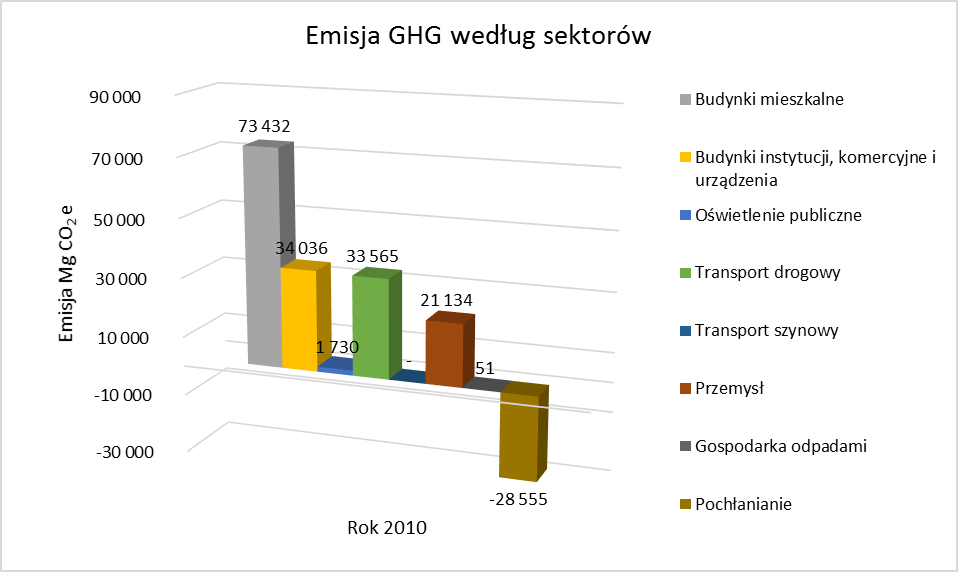 Rysunek . Wielkość emisji CO2 z terenu gminy Mosina w 2010 roku wg sektorówŹródło: Opracowanie własne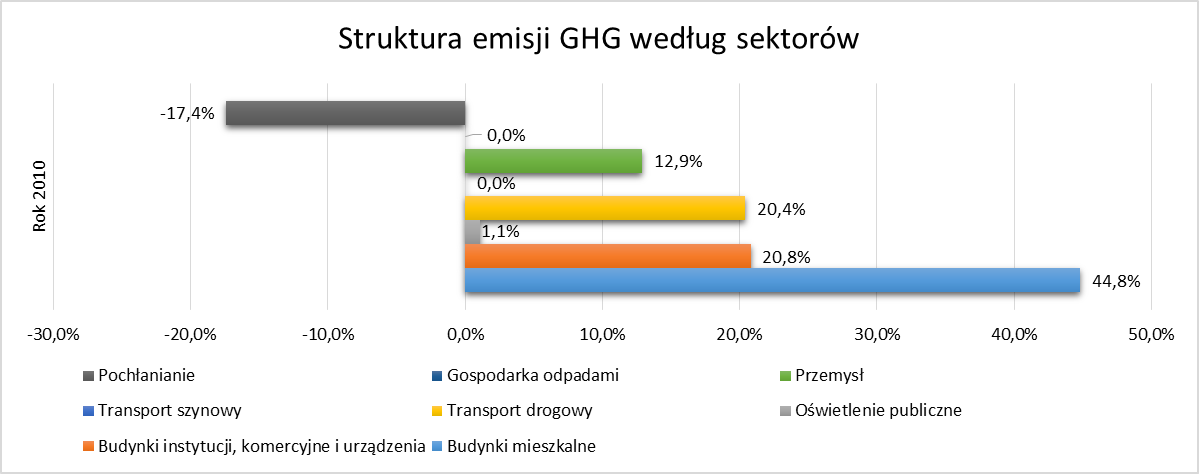 Rysunek . Procentowy udział sektorów w całkowitej emisji CO2 z terenu gminy Mosina w 2010Źródło: Opracowanie własneWarto zwrócić uwagę na pochłanianie przez roślinność (głównie lasy) dwutlenku węgla, co jest związane z procesem fotosyntezy. W ramach przeprowadzonej inwentaryzacji emisji oszacowano wielkość pochłaniania CO2 na poziomie 28 555 Mg CO2e, co stanowi 17,4% sumarycznej emisji z terenu gminy. Stąd też owa wartość przyjmuje znak minus.Wyniki inwentaryzacji emisji przedstawiono również w podziale na nośniki energii (Tabela IX.24).Tabela .. Wielkość emisji CO2 w gminie Mosina w 2010 roku wg źródeł energiiŹródło: Opracowanie własneZa emisje odpowiedzialne były przede wszystkim następujące źródła energii: Energia elektryczna: emisja z tego sektora w 2010 roku wyniosła 71 041 Mg CO2e, co stanowiło 43,35 ogółu emisji z terenu gminy;Węgiel kamienny: emisja ze spalania tego nośnika w 2010 roku wyniosła 42 155 Mg CO2e, co stanowiło 25,7% ogółu emisji z terenu gminy;Olej napędowy: emisja ze spalania tego paliwa w 2010 roku wyniosła 18 713 Mg CO2e, co stanowiło 11,4% ogółu emisji z terenu gminy;Emisja z pozostałych sektorów sumuje się do 19,5%, którą to wartość buduje głównie emisja ze zużycia gazu ziemnego – 14 109 Mg CO2e/8,6% całkowitej emisji oraz zużycie benzyny – 12 917/7,9%, podczas gdy emisja gazu ciekłego, i oleju opałowego ma na nią mniejszy wpływ – 4 962Mg CO2e/4,0% całkowitej emisji.Wyniki inwentaryzacji przedstawia Rysunek 10 i Rysunek 11.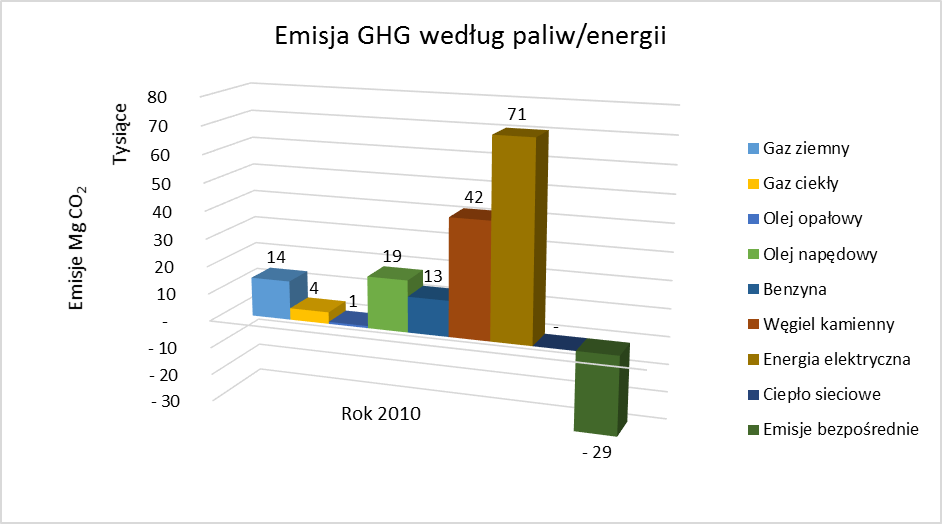 Rysunek . Wielkość emisji CO2 z terenu gminy Mosina w 2010 roku wg źródeł energiiŹródło: Opracowanie własne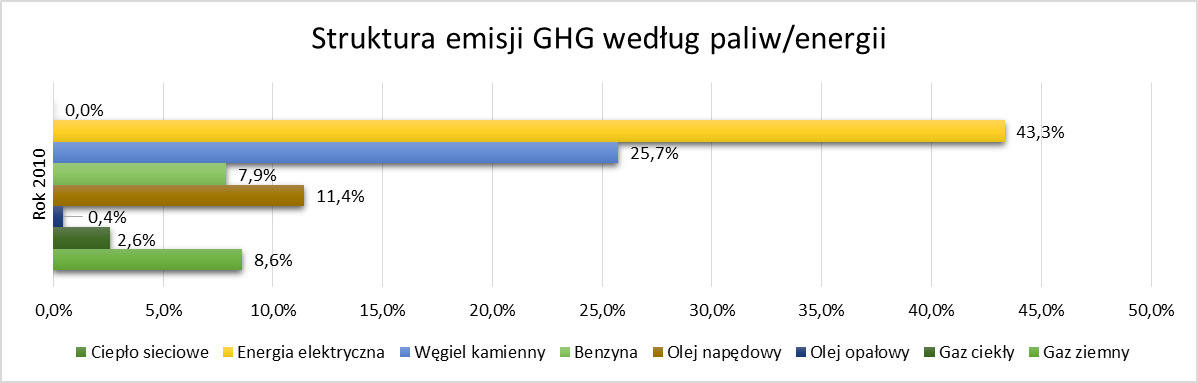 Rysunek . Procentowy udział źródeł energii w całkowitej emisji CO2 z terenu gminy Mosina w 2010 rokuŹródło: Opracowanie własneSzczegóły w zakresie wielkości zużycia energii w roku bazowym w każdym z sektorów oraz w podziale na zużywane paliwa i energię, a także udział energii pochodzącej z OZE w ogólnym zużyciu wraz z przedstawieniem wielkości emisji z zużycia energii i paliw zostały przedstawione w odrębnym do niniejszego opracowania Załączniku nr 5.Rok 2013Jako rok kontrolny, w którym wykonaną tak zwaną kontrolną inwentaryzacje emisji (ang. Monitoring Emission Inventory-MEI) wybrano rok 2013. Opracowanie inwentaryzacji emisji w roku kontrolnym, następującym w niewielkim okresie czasowym po przyjętym roku bazowym pozwala na określenie trendów zmian wielkości emisji z poszczególnych sektorów działalności gminy. Przeprowadzona inwentaryzacja emisji wskazuje, iż sumaryczna wielkość emisji gazów cieplarnianych z terenu miasta i gminy Mosina w 2013 roku wyniosła 142 301 Mg CO2e. Wyniki inwentaryzacji emisji CO2, w podziale na sektory, przedstawia Tabela IX.25.Tabela .. Wielkość emisji CO2 w gminie Mosina w 2013 roku wg podsektorówŹródło: Opracowanie własneNa podstawie analizy wyników inwentaryzacji emisji należy stwierdzić, iż za emisje odpowiedzialne były przede wszystkim sektory: Budynki mieszkalne: emisja z tego sektora w 2013 roku wyniosła 74 263 Mg CO2e, co przełożyło się na 43,4% ogółu emisji z terenu gminy;Transport drogowy: emisja z tego sektora w 2013 roku wyniosła 35 095 Mg CO2e, co stanowiło 20,6% ogółu emisji z terenu gminy;Budynki instytucji, komercyjne i urządzenia: emisja z tego sektora w 2013 roku ukształtowała się na poziomie 35 094 Mg CO2e, co stanowiło 20,5% ogółu emisji z terenu gminy.Wyniki inwentaryzacji emisji przedstawiają Rysunek 12 i Rysunek 13.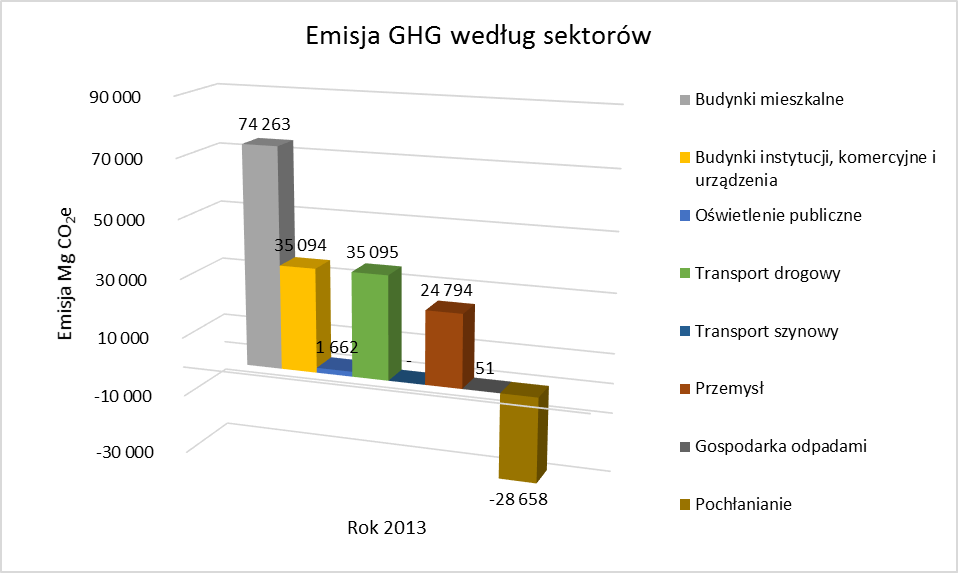 Rysunek . Wielkość emisji CO2 z terenu gminy Mosina w 2013 roku wg sektorówŹródło: Opracowanie własne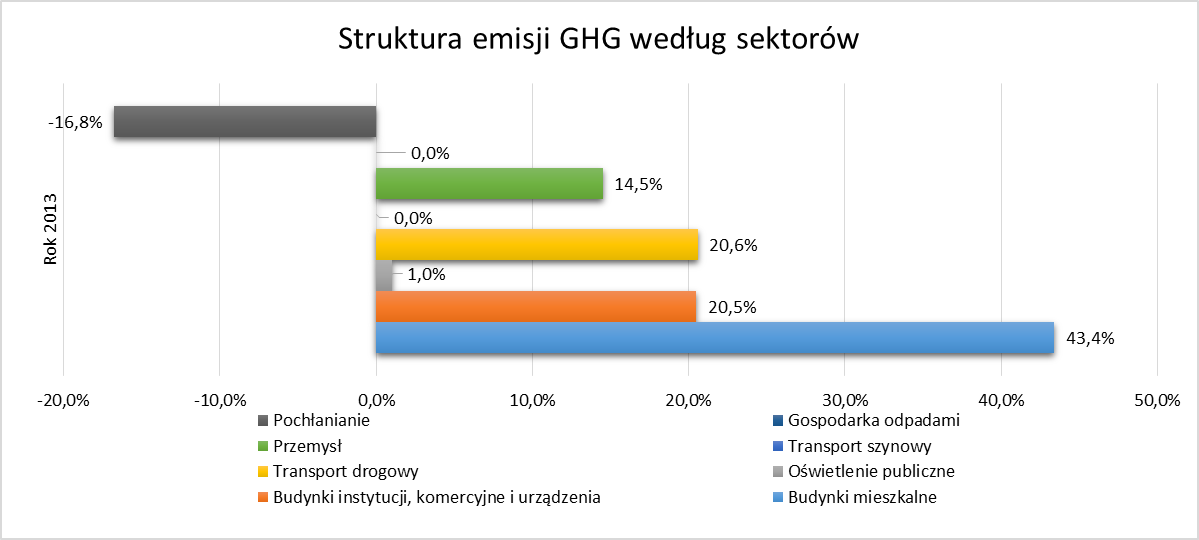 Rysunek . Procentowy udział sektorów w całkowitej emisji CO2 z terenu gminy Mosina w 2013 rokuŹródło: Opracowanie własneWarto zwrócić uwagę na pochłanianie przez roślinność (głównie lasy) dwutlenku węgla, co jest związane z procesem fotosyntezy. W ramach przeprowadzonej inwentaryzacji emisji oszacowano wielkość pochłaniania CO2 na poziomie 28 658 Mg CO2e, co stanowi 16,8% sumarycznej emisji z terenu gminy. Stąd też owa wartość przyjmuje znak minus.Wyniki inwentaryzacji emisji przedstawiono również w podziale na nośniki energii.Tabela .. Wielkość emisji CO2 w gminie Mosina w 2013 roku wg źródeł energiiŹródło: Opracowanie własneZa emisje odpowiedzialne były przede wszystkim następujące źródła energii: Energia elektryczna: emisja ze zużycia energii elektrycznej w 2013 roku wyniosła 76 652 Mg CO2e, co stanowiło 44,8%, ogółu emisji z terenu gminy;Węgiel kamienny: emisja ze spalania tego nośnika w 2013 roku wyniosła 40 445 Mg CO2e, co stanowiło 23,7% ogółu emisji z terenu gminy;Olej napędowy: emisja ze spalania tego paliwa w 2013 roku wyniosła 19 248 Mg CO2e, co stanowiło 11,3% ogółu emisji z terenu gminy;Emisja z pozostałych sektorów sumuje się, do 20,1%, którą to wartość buduje głównie emisja ze zużycia gazu ziemnego – 15 803 Mg CO2e/9,2% całkowitej emisji oraz emisja ze spalania benzyny – 13 910/8,1%, podczas gdy emisja z gazu ciekłego, i oleju opałowego ma na nią mniejszy wpływ – 19 961 Mg CO2e/2,8% całkowitej emisji.Wyniki inwentaryzacji przedstawia Rysunek 14 i Rysunek 15.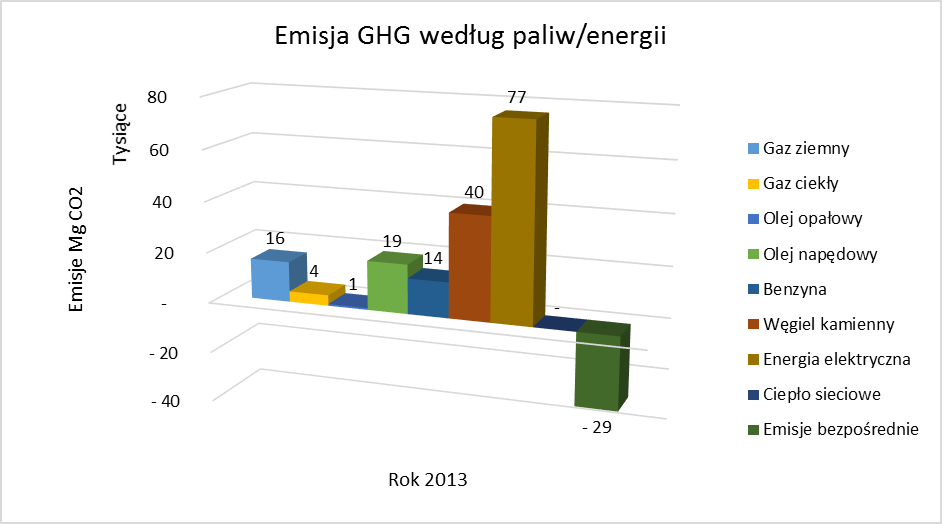 Rysunek . Wielkość emisji CO2 z terenu gminy Mosina w 2013 roku wg źródeł energiiŹródło: Opracowanie własne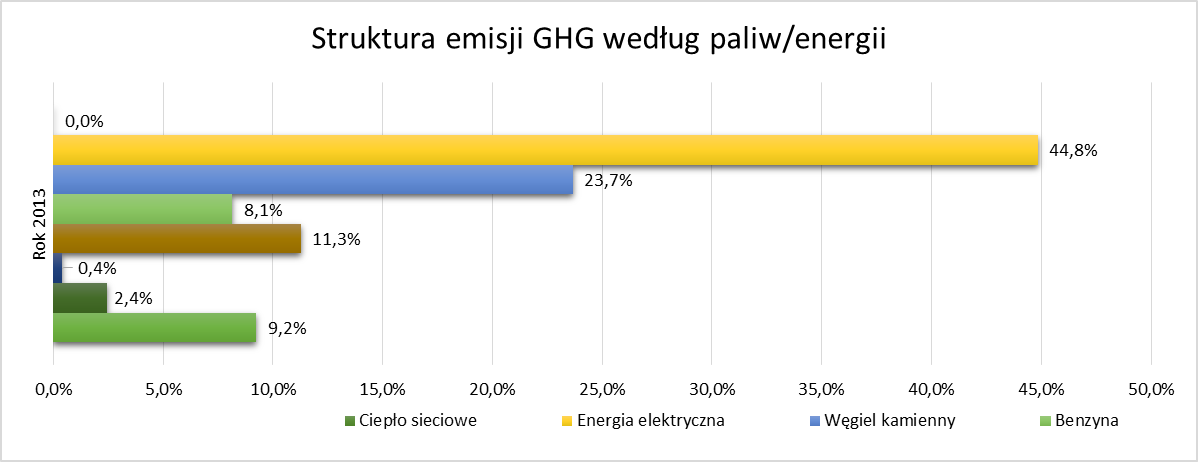 Rysunek . Procentowy udział źródeł energii w całkowitej emisji CO2 z terenu gminy Mosina w 2013 rokuŹródło: Opracowanie własnePodsumowanie inwentaryzacji emisjiSumaryczna wielkość emisji i zużycia energii z obszaru gminy z roku bazowego, którym jest rok 2010, posłuży wyznaczeniu celu redukcyjnego do roku 2020. Rok kontrolny 2013 służy określeniu kierunku, w jakim zmierza gmina Mosina oraz trendów zużycia energii i emisji gazów cieplarnianych.Wielkość emisji gazów cieplarnianych z terenu gminy Mosina wyniosła w 2010 roku 135 393 Mg CO2e, a w 2013 roku – 142 301. Emisje z całej gminy w porównaniu do roku 2010 wzrosły zatem o ok. 5,1%. Porównanie wielkości emisji z poszczególnych sektorów przedstawia Rysunek 16.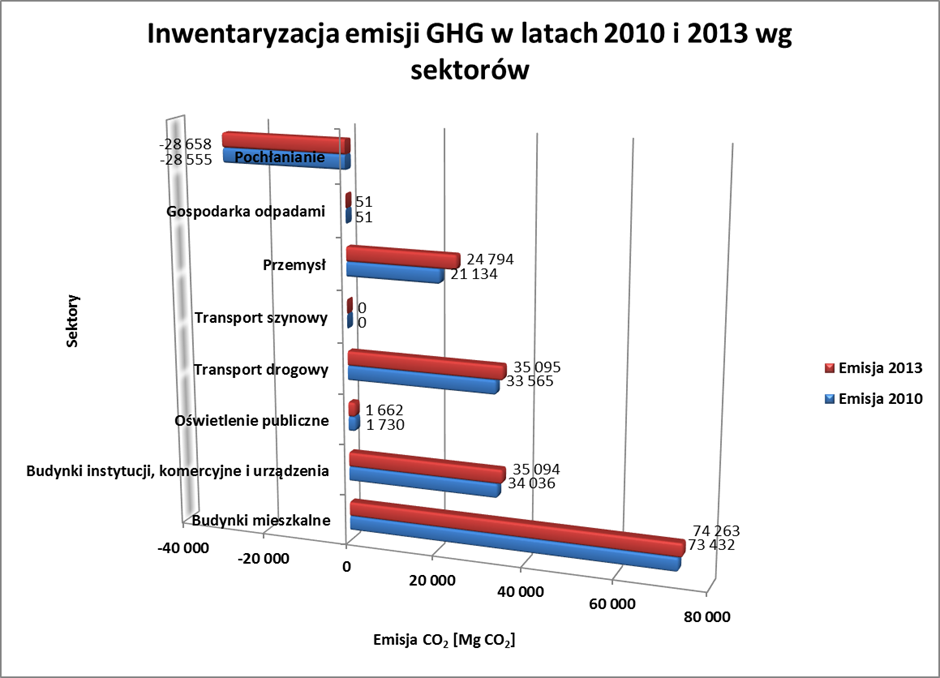 Rysunek . Inwentaryzacja emisji GHG w gminie Mosina w latach 2010 i 2013 wg sektorówŹródło: Opracowanie własneZmiany w wielkościach emisji w poszczególnych sektorach przedstawia Tabela IX.27.Tabela .. Tendencje zmian w wielkości emisji w gminie Mosina w latach 2010 i 2013 wg sektorówŹródło: Opracowanie własneAnaliza porównawcza wyników inwentaryzacji emisji z lat 2010 i 2013 w podziale na sektory wskazuje, iż w 2013 roku we wszystkich sektorach działalności gminy objętych inwentaryzacją odnotowano wzrost wielkości emisji w porównaniu z rokiem 2010. Największy procentowy wzrost emisji odnotowano w sektorze przemysłu (3 660 Mg CO2e/17,32%). Niewielki wzrost wielkości emisji odnotowano też w sektorach: transport drogowy (1 530 Mg CO2e/4,56%), budynki instytucji, komercyjne i urządzenia (1 058 Mg CO2e/3,11%), budynki mieszkalne (831 Mg CO2e/1,13%). Zestawienie porównawcze wielkości emisji CO2 w podziale na nośniki przedstawia Rysunek 17 i Tabela IX.28.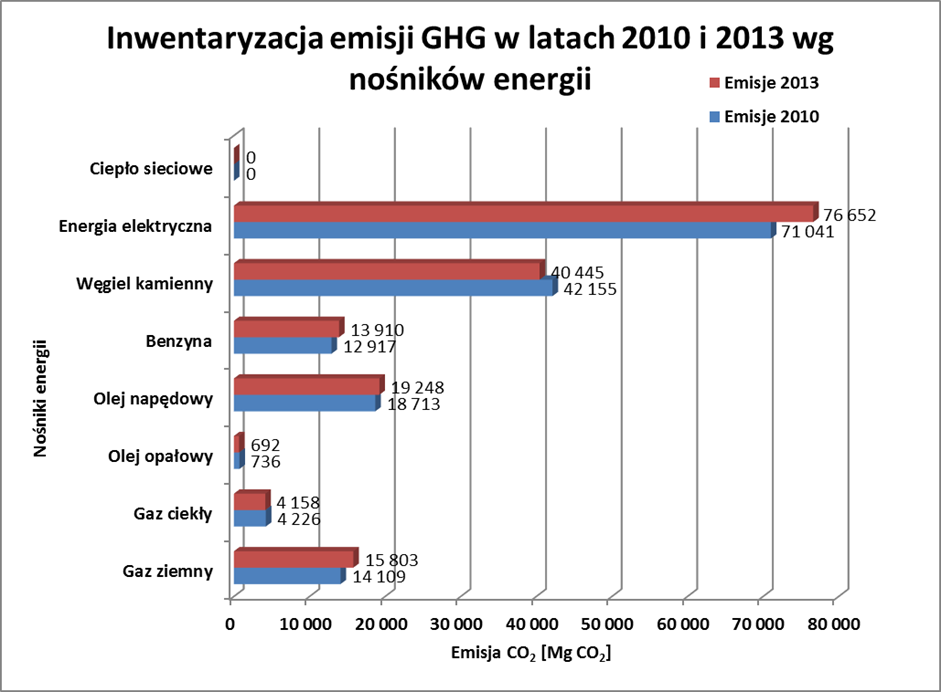 Rysunek . Inwentaryzacja emisji GHG w latach 2010 i 2013, w gminie Mosina wg nośników energiiŹródło: Opracowanie własneTabela .. Tendencje zmian w wielkości emisji w gminie Mosina w latach 2010 i 2013 wg nośników energiiŹródło: Opracowanie własneAnaliza porównawcza wyników inwentaryzacji emisji z lat 2010 i 2013 w podziale na paliwa/nośniki energii wskazuje, iż w 2013 roku w czterech stosowanych na terenie gminy nośnikach energii i paliwach za wyjątkiem oleju opałowego, węgle kamiennego, i gazu ciekłego odnotowano wzrost wielkości emisji w porównaniu z rokiem 2010. Największy procentowy wzrost emisji odnotowano w przypadku gazu ziemnego (1 694 CO2e/12,01%). Wzrost wielkości emisji odnotowano też w przypadku energii elektrycznej (5 611 Mg CO2e/7,90%). W przypadku zużycia oleju opałowego odnotowano spadek na poziomie 5,98% (44 Mg CO2e).PLANOWANE DZIAŁANIA DO ROKU 2020Krótkoterminowe i średnioterminowe działania i zadaniaEnergetykaPROJEKTY WŁASNE GMINYModernizacja źródeł światła o wysokim poborze mocy na oświetlenie uliczne energooszczędne wraz z dostosowaniem infrastrukturyW ramach zadania modernizacji podlegać będzie wymiana starych energochłonnych źródeł światła. W ramach dostępności środków finansowych w budżecie Gminy Mosina planowane jest do wymiany ok. 650 lamp o wysokim poborze mocy (sodowe) na oświetlenie uliczne energooszczędne (metalohalogenkowe i LED) obejmująca dostosowanie infrastruktury. Zastąpienie tradycyjnych żarówek energooszczędnymi lampami LED łączy się z ograniczeniem zużycia energii, a co za tym idzie z ograniczeniem emisji CO2. Jednocześnie w ramach zadania planuje się także: Montaż efektywnego energetycznie oświetlenia ulicznego przy spełnieniu wymagań technicznych dotyczących oświetlenia dróg zawartych we właściwych normach dotyczących oświetlenia drogowego, w tym:	montaż efektywnych energetycznie lamp na przystankach komunikacyjnych, linii 691 i 692.  Montaż efektywnie energetycznych lamp w obrębie Zintegrowanych Węzłów Przesiadkowych tj.:MosinaDrużyna PoznańskaIłowiec- montaż efektywnych energetycznie lamp w ciągach ścieżek rowerowych oraz dróg. Działanie obejmuje zadania wpisane w WPF – zadanie 1.3.1.1. „Modernizacja urządzeń oświetlenia ulicznego – poprawa bezpieczeństwa mieszkańców”; zadanie 1.3.2.3. „Budowa i rozbudowa oświetlenia drogowego, rozbudowa bazy ochrony p.poż. i monitoringu – Poprawa bezpieczeństwa mieszkańców”. Projekt: Modernizacja źródeł światła o wysokim poborze mocy na oświetlenie uliczne energooszczędne wraz z dostosowaniem infrastrukturySzacowany koszt: 1 500 000,00 złLata wdrażania działania: 2015-2020Podmiot realizujący zadanie: Urząd Miejski w MosinieProdukcja energii z OZE (MWh/r): -Ograniczenie zużycia energii (MWh/r): 3 819,00Ograniczenie emisji gazów cieplarnianych (Mg CO2e/rok): 3 101,00Budownictwo i gospodarstwa domowePROJEKT WŁASNY GMINYMonitoring zużycia energii w budynkach użyteczności publicznejCelem ograniczenia zużycia energii i związanej z nim redukcji emisji gazów cieplarnianych panuje się wprowadzenie monitoringu i pomiaru zużycia energii w budynkach będących własnością Gminy. Bieżąca ewaluacja ilości wykorzystanej energii sprzyja wykrywaniu strat energetycznych i optymalizacji gospodarki energetycznej, a w perspektywie ograniczeniu emisji CO2 i kosztów energii. Przewiduje się montaż urządzeń pomiarowych jak i opracowanie procedur obliczania i porównywania wartości zużycia energii za poszczególne okresy. Pozwoli to na wykrywanie stanów odbiegających od normy, szybką reakcję i zminimalizowanie strat.Projekt: Monitoring zużycia energii w budynkach użyteczności publicznejSzacowany koszt: 20 000,00 złLata wdrażania działania: 2015-2020Podmiot realizujący zadanie: Urząd Miejski w MosinieProdukcja energii z OZE (MWh/r):-Ograniczenie zużycia energii (MWh/r): 98,77Ograniczenie emisji gazów cieplarnianych (Mg CO2e/rok): 80,20PROJEKT ZGODNY Z ZITTermomodernizacja i modernizacja energetyczna budynkówRealizacja zadania ma na celu osiągnięcie poprawy efektywności energetycznej i wzrostu wykorzystania odnawialnych źródeł energii w budynkach publicznych i sektorze mieszkaniowym.Kompleksowa termomodernizacja i modernizacja energetyczna budynków użyteczności publicznej takich jak m.in.:szkoły - w szczególności: Szkoła Podstawowa im. Arkadego Fiedlera w Czapurach, Szkoła, Podstawowa w Krosinku, Zespół Szkół w Rogalinie, Zespół Szkół w Rogalinku, Szkoła Podstawowa w Pecnej, Zespół Szkół w Daszewicach, Gimnazjum nr 1 w Mosinie, Zespół Szkół w Mosinie, Szkoła Podstawowa nr 1 w Mosinie;przedszkola – w szczególności: Przedszkole nr 4 w Mosinie, Przedszkole nr 2 w Mosinie, Przedszkole nr 3 w Mosinie;inne budynki oświatowe należące do gminy, np. biblioteki, świetlice wiejskie itp.;budynki użytkowane przez jednostki organizacyjne gminy – w szczególności Urząd Miejski w Mosinie, Mosiński Ośrodek Kultury, Ośrodek Sportu i Rekreacji w Mosinie;budynki kultury np. budynek galerii Miejskiej;budynki ochrony zdrowia min.: budynek przy ul. Dworcowej w Mosinie.Planuje się realizację kompleksowej termomodernizacji i modernizacji energetycznej kompleksu budynków przy ul. Szkolnej 1 w Mosinie tj. Szkoła Podstawowa nr 1 w Mosinie, Gimnazjum nr 1 w Mosinie, sala gimnastyczna Ośrodka Sportu i Rekreacji w Mosinie, ul. Szkolna 1.  Kompleksowa termomodernizacja i modernizacja energetyczna budynków mieszkalnych, w szczególności budynków socjalnych i komunalnych (w tym części wspólnych wielorodzinnych budynków mieszkalnych) wraz z wymiana wyposażenia tych obiektów na energooszczędne w zakresie związanym m.in. z:ociepleniem obiektu,wymiana okien, drzwi zewnętrznych,przebudowa systemów grzewczych,instalacja systemów wentylacji i klimatyzacji,instalacja OZE w modernizowanych energetycznie budynkach, w tym z zastosowaniem kogeneracji,instalacja systemów chłodzących, w tym również z OZE,wymiana oświetlenia na energooszczędne,wymianie wewnętrznej linii zasilającej – WLZ.Ponadto zadanie obejmuje inne projekty, które będą realizowane z zakresu termomodernizacji w późniejszych terminach.Realizacja zadań przyczyni się do wzrostu efektywności energetycznej w budynkach publicznych i sektorze mieszkaniowym i ograniczenia emisji cieplarnianych.Do określenia efektu produkcji OZE przyjęto jako minimum instalację na 15 obiektach paneli fotowoltaicznych o średniej mocy 1,5 kWp na obiekt (łączna moc 22,5 kWp, produkcja energii z OZE około 19,8 Mwh).Projekt: Termomodernizacja i modernizacja energetyczna budynkówSzacowany koszt: 4 000 000,00 złLata wdrażania działania: 2015-2020Podmiot realizujący zadanie: Urząd Miejski w MosinieProdukcja energii z OZE (MWh/r): -Ograniczenie zużycia energii (MWh/r): 7 190,10Ograniczenie emisji gazów cieplarnianych (Mg CO2e/rok): 2 138,10PROJEKT WŁASNY GMINYWymiana oświetlenia wewnętrznego, sprzętu RTV, ITC i AGDW ramach zadania zostanie zmodernizowane oświetlenie i wymieniony sprzętu RTV, ITC i AGD. Realizacja tego zadania przyczyni się do ograniczenia zapotrzebowania na energię elektryczną i w konsekwencji ograniczenia emisji gazów cieplarnianych. Wymiana oświetlenia na oświetlenie energooszczędne przyniesie oszczędności rzędu 50% w zużyciu energii elektrycznej. Wymiana sprzętu elektrycznego i elektronicznego na spełniający coraz wyższe normy efektywności energetycznej, pozwoli do roku 2020 zaoszczędzić około 15% energii elektrycznej. Działanie będzie realizowane w zależności od dostępności środków finansowych w budżecie Gminy Mosina.Projekt: Wymiana oświetlenia wewnętrznego, sprzętu RTV, ITC i AGDSzacowany koszt: 300 000,00 złLata wdrażania działania: 2015-2020Podmiot realizujący zadanie: Interesariusze PlanuProdukcja energii z OZE (MWh/r):-Ograniczenie zużycia energii (MWh/r): 1 059,04Ograniczenie emisji gazów cieplarnianych (Mg CO2e/rok): 859,95TransportDziałania w tym obszarze mają na celu tworzenie optymalnych warunków do efektywnego i bezpiecznego przemieszczania osób oraz towarów w mieście i obszarze metropolitalnym, przy spełnieniu wymogu ograniczenia uciążliwości transportu dla środowiska. W ramach tego obszaru realizowane będą zadania odnoszące się do kwestii związanej ze zrównoważoną mobilnością mieszkańców:zbiorowy transport pasażerski,transport niezmotoryzowany,transport drogowy,zarządzanie mobilnością,wykorzystanie inteligentnych systemów transportowych,bezpieczeństwo ruchu drogowego,wdrażanie nowych wzorców użytkowania,promocja ekologicznie czystych i energooszczędnych pojazdów.PROJEKTY ZGODNE Z ZITZakup niskoemisyjnego taboru autobusowego wraz z rozwojem linii komunikacji autobusowej i infrastrukturyW ramach zadania planowane są działania o charakterze inwestycyjnym, polegające na zakupie co najmniej 7 autobusów tworzących niskoemisyjny tabor autobusowy spełniający normy minimum Euro 6, przystosowany do potrzeb osób niepełnosprawnych lub zakupie taboru wykorzystującego alternatywne systemy napędowe (elektryczne, hybrydowe, napędzane wodorem, itp.). Planuje się rozszerzyć obecnie funkcjonujące trasy autobusowe o nowe linie, łączące sołectwa z Mosiną  tj.:Zintegrowany Węzeł Przesiadkowy Mosina Dworzec Kolejowy z Sowinkami
i Krajkowem, Zintegrowany Węzeł Przesiadkowy Mosina Dworzec Kolejowy z Rogalinkiem
i Wiórkiem (Czapurami) Zintegrowany Węzeł Przesiadkowy Mosina Dworzec Kolejowy z Żabinkiem.Przedłużenie istniejącej linii komunikacyjnej nr 691 o przystanki:Nowinki, Centrum Kształcenia.Nowinki pętla. Jednocześnie w ramach zadania planuje się :Budowę, przebudowę, rozbudowę i modernizację infrastruktury transportu publicznego w tym np.: sieci autobusowych (pętlach, zajezdniach, uzupełnienia istniejącego układu wydzielonych pasów dla autobusów, wyposażenia dróg w zjazdy, zatoki autobusowe i inne urządzenia drogowe dla komunikacji miejskiej) zajezdni i autobusowych, przystanków, wysepek, a także urządzeń dla osób niepełnosprawnych parkingów typu P&R, B&R zintegrowanych centrów przesiadkowych zapewnienie dróg dostępu do przystanków, centrów przesiadkowych itp., pasów ruchu dla rowerów, w szczególności:Modernizacja istniejących przystanków komunikacyjnych, w tym m.in. : na linii 692 Krosinko ul. Ludwikowska, kierunek do szpitala,Krosinko, ul. Wiejska przy szkole, kierunek do Dymaczewa Starego,Krosinko, ul. Wiejska przy szkole, kierunek do Mosiny,Dymaczewo Stare, ul. Szkolna – Bajera,Dymaczewo Nowe, ul. Wiejska, kierunek do Mosiny,Dymaczewo Nowe, ul. Witosa,Na linii 691:Krosno, ul. Główna, kierunek do Borkowic,Drużyna, ul. Piaskowa, kierunek do Borkowic,Budowa nowych przystanków autobusowych, w tym m.in. w: Na linii 691Drużyna, ul. Powstańców Wielkopolskich. Nowinki, Centrum Kształcenia.Nowinki pętla. Modernizacja istniejących pętli autobusowych, np.  w Borkowicach i Dymaczewie Nowym. Budowa nowych pętli autobusowych w m. wiejskich takich jak np. : w Radzewicach dla obsługi linii komunikacyjnej nr 699;Budowa nowej pętli autobusowej w przy Dworcu kolejowym w Mosinie – ZWP.  Budowę systemów zarządzania i organizacji ruchu oraz ich elementów (np. Inteligentne Systemy Transportowe, tworzenie systemów i działań technicznych z zakresu telematyki służących komunikacji publicznej, zakup i montaż urządzeń z zakresu telematyki (w tym np. systemy dystrybucji i identyfikacji biletów, elektroniczne tablice informacyjne, wspólny bilet).Elektroniczna tablica informacyjna przy Zintegrowanym Węźle przesiadkowym Mosina Dworzec Kolejowy. Działania informacyjno-promocyjne wpływające na propagowanie transportu zbiorowego, rowerowego i pieszego;Działania te bezpośrednio przyczynią się do ograniczenia emisji GHG z sektora transportu, a także zwiększą atrakcyjność komunikacji publicznej, co w konsekwencji doprowadzi wzrostu udziału transportu publicznego w bilansie transportowym gminy Mosina. Projekt: Zakup niskoemisyjnego taboru autobusowego wraz z rozwojem linii komunikacji autobusowej i infrastrukturySzacowany koszt: 3 000 000,00 złLata wdrażania działania: 2015-2020Podmiot realizujący zadanie: Urząd Miejski w MosinieProdukcja energii z OZE (MWh/r): -Ograniczenie zużycia energii (MWh/r): 764Ograniczenie emisji gazów cieplarnianych (Mg CO2e/rok): 198Modernizacja i budowa ścieżek rowerowych oraz ścieżek dla pieszych W nadchodzących latach planowana jest rozbudowa sieci dróg rowerowych o około 22 km, która ma na celu stworzenie spójnej i bezpiecznej sieci tras rowerowych na terenie gminy oraz tras łączących gminę z sąsiednimi miejscowościami. Działanie zawiera zadania takie jak budowę, przebudowę i modernizację dróg dla rowerów oraz uzupełnienie infrastruktury rowerowej o publiczne parkingi rowerowe, kładki rowerowe i pieszo-rowerowe zlokalizowane w ciągach ścieżek rowerowych oraz systemy rowerów publicznych, w tym m.in.ul. Skryta w Mosinie – ścieżka rowerowa dwukierunkowa o szer. 2,0 m i o dł.  ok. 469 mb., łącząca ścieżkę rowerową zlokalizowaną w ul. Strzeleckiej (która prowadzi do ciągu rowerowego ul. Piaskowa – ul. Lipowa łączącego Krosno z Krosinkiem bezpośrednio ) ze ścieżką rowerową w drodze powiatowej ul. Leszczyńska (która prowadzi przez Krosno  w ciągu ul. Głównej do Przystanku osobowego PKP Drużyna Poznańska)ścieżka rowerowa ul. Wawrzyniaka w Mosinie do ronda Pestka – 300 mbścieżka rowerowa od ul. Śremskiej w ciągu ul. Leśmiana (projektowana) przez Gałczyńskiego (istniejąca) dalej ul. Brzechwy, ul. Żeromskiego do drogi powiatowej nr 2466 P (Mosina (ul. Wawrzyniaka, Sowiniecka)-Sowiniec-Baranowo-gr.powiatu-Żabno) – ok. 1550 mb.ścieżka rowerowa w ul. Kolejowej lub pas dla rowerów wytyczony na drodze – bezpośredni dostęp do ZWP Mosina Dworzec Kolejowy – 350 mb.Połączenie ul. Wawrzyniaka z Kolejową poprzez ul. Dworcową do dworca PKP – pas dla ruchu rowerowego w ul. Dworcowej.Połączenie północnej części Mosiny (osiedle Czarnokurz) – poprzez ciąg rowerowy w ul. Rzeczypospolitej Mosińskiej przez Plac 20 Października do ul. Wawrzyniaka – do rozważenia wydzielony pas na jezdni dla ruchu rowerowego – 950 mb.ścieżki rowerowe w partnerstwie z powiatem poznańskim tj.: m.in. :2463 P  -  Mosina (ul. Mostowa, Śremska)-Żabinko-gr. powiatu-Żabno-Grabianowo:Ścieżka rowerowa w ul. Mostowej w Mosinie od Ronda – ok. 400 mb.Ścieżka pieszo-rowerowa w  ul. Śremskiej – uzupełnienie na odcinku od przejazdu kolejowego do skrzyżowania Leszczyńska-Mostowa- Wawrzyniaka  - ok.400 mb.Ścieżka rowerowa Żabinko-Żabno – 900 mb.Ścieżka rowerowa Żabinko-Mosina do ul. Śremskiej – 4,2 km2465 P Mosina ul. Leszczyńska - Krosno-Drużyna-Nowinki-gr. powiatu-Iłowiec-CzempińŚcieżka rowerowa z Krosna do przystanku osobowego PKP Drużyna Poznańska – ok. 550 mbŚcieżka rowerowa w ciągu drogi powiatowej przez m. Drużyna-Nowinki do Pecna – ok. 3,3 km 2466 P (Mosina (ul. Wawrzyniaka, Sowiniecka)-Sowiniec-Baranowo-gr.powiatu-Żabno).Pas dla rowerów w ciągu ul. Sowinieckiej od ronda Pestka do istniejącej ścieżki rowerowej od granicy Miasta Mosina do Sowińca. 3911 P granica powiatu – Pecnabudowa ścieżki rowerowej w ul. Głównej od Dworca kolejowego w Pecnej (PKP Iłowiec) do drogi powiatowej nr 2465 P (Mosina – Czempiń) do istniejącej ścieżki rowerowej do Czempinia – ok. 550 mb.2469P Dymaczewo-Borkowice-Drużynaścieżka rowerowa w ciągu drogi powiatowej z Dymaczewa Starego przez Bolesławiec – Borkowice do ZWP Drużyna Poznańska – dowiązanie do ścieżki rowerowej w ciągu drogi powiatowej nr 2465 P.  – ok. 5,3 km. Szacuje się, że taka inwestycja przyniesie skutek w postaci rezygnacji z codziennego, indywidualnego transportu samochodowego w drodze do i z pracy przez co najmniej 10 osób w gminie rocznie na korzyść przemieszczania się za pomocą rowerów. Spowoduje to ograniczenie emisji GHG wynikających ze spalania paliw. Działanie obejmuje zadanie wpisane do WPF – zadanie 1.3.2.1 „Budowa i modernizacja dróg i chodników na terenie Gminy – Poprawa bezpieczeństwa komunikacyjnego na terenie Gminy”.Projekt: Modernizacja i budowa ścieżek rowerowych oraz ścieżek dla pieszych Szacowany koszt: 200 000,00 złLata wdrażania działania: 2007-2019Podmiot realizujący zadanie: Urząd Miejski w Mosinie, Partner: Powiat Poznański. Produkcja energii z OZE (MWh/r): -Ograniczenie zużycia energii (MWh/r): 780Ograniczenie emisji gazów cieplarnianych (Mg CO2e/rok): 201Budowa i modernizacja dróg wraz z infrastrukturą towarzyszącąW ramach zadania planowane są inwestycje dotyczące przebudowy ciągów komunikacyjnych, remonty ulic, budowa dodatkowych pasów ruchu, bus pasy oraz rozbudowa rond. Celem zadania jest również budowa ulic przyczyniających się do wyprowadzenie ruchu z miasta w dzięki budowie obwodnicy. Zadania te są zgodne z zadaniami z WPF:Współpraca z Województwem Wielkopolskim w zakresie realizacji inwestycji drogowych;Współpraca z Powiatem Poznańskim w zakresie realizacji inwestycji drogowych;Wszystkie drogi zaprojektowane z aktualnymi pozwoleniami na budowę, drogi w trakcie opracowywania dokumentacji projektowej oraz planowane do projektowania w perspektywie do roku 2020 nie przekraczają długości 1 km. W efekcie budowy nowych odcinków drogowych poprawi się płynność, przejezdność i bezpieczeństwo w ruchu komunikacyjnym. Z uwagi na lepszą jakość nawierzchni zmniejszy się czas przejazdu oraz przestojów, a tym samym redukcji ulegnie liczba zanieczyszczeń emitowanych do atmosfery. Działanie obejmuje zadanie wpisane do WPF – zadanie 1.3.2.1 „Budowa i modernizacja dróg i chodników na terenie Gminy – Poprawa bezpieczeństwa komunikacyjnego na terenie Gminy”.Projekt: Budowa i modernizacja dróg wraz z infrastruktura towarzyszącąSzacowany koszt: 30 000 000,00Lata wdrażania działania: 2007-2019Podmiot realizujący zadanie: Urząd Miejski w MosinieProdukcja energii z OZE (MWh/r): -Ograniczenie zużycia energii (MWh/r): 764 Ograniczenie emisji gazów cieplarnianych (Mg CO2e/rok): 198Budowa zintegrowanych funkcjonalnych punktów przesiadkowych skupiających różnego rodzaju transport publiczny i indywidualnyDziałanie obejmuje budowę zintegrowanych punktów przesiadkowych skupiających różnego rodzaju transport publiczny i indywidualny, w tym:budowę parkingów typu P&R i B&R;zintegrowanych centrów przesiadkowych;zapewnienie dróg dostępu do przystanków, centrów przesiadkowych itp.;budowę pasów ruchu dla rowerów.Takie rozwiązanie drogowe istotnie wpłynie na bezpieczeństwo ruchu drogowego na drogach oraz polepszy w znacznym stopniu komunikację na obszarze gminy. Budowa węzłów to udogodnienie, którego celem jest zachęta do korzystania z transportu publicznego, a co za tym idzie ograniczenie emisji gazów do atmosfery na skutek zmniejszonej ilości pojazdów prywatnych na drogach.Projekt: Budowa zintegrowanych funkcjonalnych punktów przesiadkowych skupiających różnego rodzaju transport publiczny i indywidualnySzacowany koszt: 225 000,00 złLata wdrażania działania: 2015-2020Podmiot realizujący zadanie: Urząd Miejski w MosinieProdukcja energii z OZE (MWh/r): -Ograniczenie zużycia energii (MWh/r): 1 168Ograniczenie emisji gazów cieplarnianych (Mg CO2e/rok): 357Modernizacja dworca kolejowego MosinaW ramach tego zadania planowane są następujące działania:parking typu P+R na 110 miejsc parkingowych (w tym 4 dla autobusów i 4 dla osób niepełnosprawnych),parking typu B+R na 50-60 miejsc postojowych składający się z zadaszonych i przeszklonych wiat z metalowymi stojakami,budowę zatoki autobusowej wraz z miejscem postoju autobusów w okresach czekania na odjazd, wyposażoną w nową nawierzchnię, przeszkloną i zadaszoną wiatę przystankową z ławkami oraz pojemnikami na odpady zbierane selektywnie oraz infrastrukturę sanitarną dla kierowców oraz turystów,parking buforowy K+R w ciągu ulicy Kolejowej,dojazd wraz z miejscami parkingowymi K+R od ulicy Śremskiej i od ul. Sowinieckiej wraz z rozbudową przejścia podziemnego dla pieszych pod torami kolejowymi w stronę osiedla „Za Barwą” w Mosinie,planuje się również zapewnić obsługę pasażera w toalety oraz usługi,całość ma być zabezpieczona monitoringiem,przewiduje się także biletomaty.Podjęte działania umożliwią sprawną integrację przewozów kolejowych z istniejącymi liniami autobusowymi tj.: linią ZTM Poznań nr 651 obsługuje zespół przystankowy „Mosina/Dworzec Kolejowy” w stosunku niewielkiej odległości od stacji kolejowej, w obu kierunkach (tj. do Poznania i do Nowego Dymaczewa), linią autobusową obsługiwaną przez ZUK w Mosinie nr 691 D.K.-Krosno osiedle – Drużyna – Borkowiec oraz linia 699 Mosina D.K. – Sasinowo – Radzewice – Mieczewo, linią autobusów PKS Poznań – Mosina D.K. – Śrem oraz umożliwiają uruchomienie linii tj.: linii autobusów/busów do Pecna oraz Krajkowa, a także transport w obrębie miasta Mosina.Możliwość wykonania zadania jest zależna od uzyskania porozumienia z PKP Polskie Linie Kolejowe S.A. będącą właścicielem terenów przewidzianych pod inwestycję.Projekt: Modernizacja dworca kolejowego MosinaSzacowany koszt: 300 000,00 złLata wdrażania działania: 2015-2020Podmiot realizujący zadanie: Urząd Miejski w Mosinie Produkcja energii z OZE (MWh/r): -Ograniczenie zużycia energii (MWh/r): 247Ograniczenie emisji gazów cieplarnianych (Mg CO2e/rok): 91Modernizacja przystanku osobowego Drużyna PoznańskaW ramach zadania przewiduję się:budowę parkingu P+R na około 30-40 miejsc postojowych,budowę parkingu dla około 10-15 miejsc postojowych montaż 1 wiaty dla rowerów, posiadającej zadaszenie i przeszklone ściany oraz nawiązującej wizualnie do nowoczesnej infrastruktury peronowej,kontynuację istniejącej ścieżki rowerowej z Mosiny do Krosna w kierunku Krosno – Drużyna Poznańska i dalej do Pecnej/Iłówiec,zapewnienie obsługi pasażera w toalety oraz usługi,zabezpieczenie całości monitoringiem.Podjęte działania umożliwiają sprawną integrację przewozów kolejowych z istniejącymi liniami tj.: linią autobusową 691 prowadzoną przez ZUK Mosina z Mosiny D.K. do Borkowiec pętla – przystanek „Drużyna ul. Cicha” oraz „Drużyna przejazd” umożliwiając uruchomienie linii autobusowej/busowej z dworca kolejowego w Mosinie do Pecna, uwzględniając przystanek przy dworcu kolejowym w Drużynie.Możliwość wykonania zadania jest zależna od uzyskania porozumienia z PKP Polskie Linie Kolejowe S.A. będącą właścicielem terenów przewidzianych pod inwestycję.Projekt: Modernizacja przystanku osobowego Drużyna PoznańskaSzacowany koszt: 150 000,00 złLata wdrażania działania: 2015-2020Podmiot realizujący zadanie: Urząd Miejski w MosinieProdukcja energii z OZE (MWh/r): -Ograniczenie zużycia energii (MWh/r): 490Ograniczenie emisji gazów cieplarnianych (Mg CO2e/rok): 155Modernizacja przystanku osobowego IłówiecW ramach tego zadania przewiduje się:budowę parkingu P+R na około 30-40 miejsc postojowych,budowę parkingu dla około 10-15 miejsc postojowych montaż 1 wiaty dla rowerów, posiadającej zadaszenie i przeszklone ściany oraz nawiązującej wizualnie do nowoczesnej infrastruktury peronowej,zapewnienie obsługi pasażera w toalety oraz usługi,zabezpieczenie całości monitoringiem.Podjęta działania umożliwiają uruchomienie linii autobusowej/busowej z dworca kolejowego w Mosinie do Pecnej uwzględniając przystanek przy dworcu kolejowym, co zapewni integrację przewozów kolejowych na terenie gminy Mosina z innymi środkami transportu zbiorowego i indywidulanego.Możliwość wykonania zadania jest zależna od uzyskania porozumienia z PKP Polskie Linie Kolejowe S.A. będącą właścicielem terenów przewidzianych pod inwestycję.Projekt: Modernizacja przystanku osobowego IłówiecSzacowany koszt: 225 000,00 złLata wdrażania działania: 2015 - 2020Podmiot realizujący zadanie: Urząd Miejski w MosinieProdukcja energii z OZE (MWh/r): -Ograniczenie zużycia energii (MWh/r): 56Ograniczenie emisji gazów cieplarnianych (Mg CO2e/rok): 42Lasy i tereny zieloneNa obecną chwilę nie przewidziano zadań do realizacji w tym obszarze. PrzemysłNa obecną chwilę nie przewidziano zadań do realizacji w tym obszarze.Gospodarka odpadamiNa obecną chwilę nie przewidziano zadań do realizacji w tym obszarze.Edukacja i dialog społecznyPROJEKTY WŁASNE GMINYUczestnictwo w ogólnoświatowych bądź europejskich wydarzeniach związanych z oszczędzaniem energii bądź ochroną klimatu (np. Dzień Ziemi, Dzień bez samochodu)Działanie ma na celu prowadzenie akcji edukacyjnych mających na celu uświadamianie dzieci i młodzieży w zakresie oszczędzania energii bądź ochrony klimatu poprzez udział w ogólnoświatowych bądź europejskich wydarzeniach. Projekt: Uczestnictwo w ogólnoświatowych bądź europejskich wydarzeniach związanych z oszczędzaniem energii bądź ochroną klimatu (np. Dzień Ziemi, Dzień bez samochodu)Szacowany koszt: 15 000,00 złLata wdrażania działania: 2015-2020Podmiot realizujący zadanie: Urząd Miejski w MosinieProdukcja energii z OZE (MWh/r):-Ograniczenie zużycia energii (MWh/r): 840Ograniczenie emisji gazów cieplarnianych (Mg CO2e/rok): 420Edukacja ekologicznaDziałanie ma na celu prowadzenie akcji informacyjnych i edukacyjnych w zakresie: szkodliwości spalania odpadów w paleniskach domowych, korzyści płynących z podłączenia do scentralizowanych źródeł ciepła, termomodernizacji, promocji nowoczesnych niskoemisyjnych źródeł ciepła, efektywności energetycznej w gospodarstwach domowych i przedsiębiorstwach, a także z wykorzystania OZE.Działania będą realizowane w formie warsztatów, spotkań informacyjnych, kampanii edukacyjnych itp. Skierowane będą do mieszkańców gminy (w szczególności do dzieci i młodzieży szkolnej) i przedsiębiorców. Jednostki realizujące zadanie to przede wszystkim jednostki gminne oraz organizacje i stowarzyszenia ekologiczne we współpracy z władzami gminy. Efekt redukcji zużycia energii i redukcji emisji oszacowano na podstawie szacunkowej liczby zaangażowanych mieszkańców (przyjęto zachowawcze założenie, że około 10% mieszkańców podejmie działania zmierzające do ograniczenia zużycia energii i emisji średnio o 5% w skali roku – efekt wyliczony dla sektora budynków mieszkalnych). Działanie obejmuje:uczestnictwo w ogólnoświatowych bądź europejskich wydarzeniach (np. Dzień Ziemi, Dzień bez samochodu);inwestycje w zakresie infrastruktury edukacji ekologicznej oraz działania nieinwestycyjne w zakresie podnoszenia świadomości ekologicznej mieszkańców. Projekt: Edukacja ekologiczna Szacowany koszt: 200 000,00 złLata wdrażania działania: 2015-2020Podmiot realizujący zadanie: Urząd Miejski w MosinieProdukcja energii z OZE (MWh/r): - Ograniczenie zużycia energii (MWh/r): 1015 Ograniczenie emisji gazów cieplarnianych (Mg CO2e/rok): 371Administracja publicznaZielone zamówienia publiczneNależy uwzględnić kryteria efektywności energetycznej w definiowaniu wymagań dotyczących zakupów produktów (np. klasa efektywności energetycznej, niskie zużycie paliwa itp.). W miarę możliwości należy również takie kryteria stosować w ramach zakupów usług (np. poprzez wymaganie od wykonawców robót budowlanych posługiwania się pojazdami spełniającymi określone normy EURO). W ramach udzielanych zamówień będzie zwiększany odsetek zamówień, w których zastosowano kryteria tzw. „zielonych zamówień” (GPP) w szczególności w zakresie zamówień dotyczących: usług sprzątania, budownictwa, energii, żywności, mebli, sprzętu komputerowego, artykułów biurowych i transportu. Zadanie obejmuje zarówno stosowanie zielonych zamówień w praktyce jak i informowanie i promowanie „zielonych zakupów” wśród przedsiębiorstw i mieszkańców (np. poprzez publiczne informowanie o osiągniętych oszczędnościach wynikających z zastosowania „zielonych zamówień”).Zakłada się, że na skutek stosowania i promowania zielonych zamówień nastąpi zmniejszenie zużycia energii w sektorach budynków i urządzeń (redukcja zużycia energii przełoży się na redukcję emisji). Efekty obliczono wskaźnikowo na podstawie liczby mieszkańców gminy (szacunkowy wskaźnik redukcji 28 kWh/r na jednego mieszkańca).Projekt: Zielone zamówienia publiczneSzacowany koszt: -Środki krajowe: -Lata wdrażania działania: 2017-2020Podmiot realizujący zadanie: Urząd Miejski w MosinieOgraniczenie zużycia energii (MWh/r): 860Ograniczenie emisji gazów cieplarnianych (Mg CO2e/rok): 586Koordynacja planowania przestrzennegoPlanowanie przestrzenne umożliwia utrzymanie i zachowanie równowagi środowiska ekologicznego podczas realizacji inwestycji. Ważnym aspektem jest utrzymanie lub/i poprawa warunków przewietrzania obszarów o zwartej zabudowie. Gmina Mosina poprzez Studium Uwarunkowań i Kierunków Zagospodarowania Przestrzennego Gminy Mosina oraz liczne  Miejscowe Plany Zagospodarowania Przestrzennego (MPZP) realizuje politykę planowania przestrzennego. W ramach działania planowane jest zmiana uregulowań i procedur zmiany MPZP, aby uwzględniały one konieczność rozpatrywania wpływu dokonywanych zmian na realizację celów określonych w PGN. Zadanie nieinwestycyjne, realizacja nie wymaga nakładów finansowych. Efekt z realizacji działania wpływa pośrednio na redukcje emisji gazów cieplarnianych, na aktualnym etapie niemożliwy do oszacowania.Projekt: Koordynacja Planowania PrzestrzennegoSzacowany koszt: -Środki krajowe: -Lata wdrażania działania: 2017-2020Podmiot realizujący zadanie: Urząd Miejski w Mosinie
Ograniczenie zużycia energii (MWh/r): pośrednieOgraniczenie emisji gazów cieplarnianych (Mg CO2e/rok): pośredniePodsumowanie efektów wdrażanych działańDziałania zaplanowane do realizacji na lata 2015-2020 pozwolą na ograniczenie emisji o 8 798 Mg CO2e, co wymaga inwestycji na ponad 40,1 mln zł (wszystkie zaangażowane strony, koszty szacunkowe). Realizacja działań pozwoli osiągnąć redukcję emisji o ok. 6,5% w porównaniu z rokiem bazowym.Tabela .. Podsumowanie efektów realizacji zadańŹródło: Opracowanie własneKrótkoterminowe i Średnioterminowe działania oraz zadania realizowane przez powiat poznański na terenie gminyNiniejszy rozdział zawiera opisy zadań realizowanych przez Powiat Poznański na terenie Gminy Mosina. Część zadań Powiatu Poznańskiego realizowanych na terenie Gminy stanowi fragment szerszego zadania realizowanego na obszarze kilku gmin, koszty i efekty tych zadań są zestawione sumarycznie w Planie Gospodarki Niskoemisyjnej dla Powiatu Poznańskiego oraz w Harmonogramie rzeczowo-finansowym PGN dla Powiatu Poznańskiego. Przypisanie kosztów i efektów zadań dla podzadań realizowanych w Gminie będą możliwe po ostatecznym zatwierdzeniu zakresów działań przypadających na poszczególne gminy w których dane zadanie będzie realizowane.EnergetykaMonitoring zużycia energii w budynkach użyteczności publicznejMonitoring energetyczny to prowadzenie kontroli zużycia energii elektrycznej i cieplnej w czasie rzeczywistym. Dostarczane dane pozwalają na generowanie potencjalnych oszczędności. Umożliwia to realizowanie działań, które zmniejszą zamawianą moc cieplną, uregulują zużycie energii oraz pozwolą inwestowanie w działania mające na celu poprawę efektywności energetycznej. Monitoring ten pozwala na odpowiednie zarządzanie energią, a bez danych jakie dostarcza nie jest możliwe zredukowanie zużycia energii z uwagi na to, że nie wiadomo gdzie istnieje potencjał. Najlepszym rozwiązaniem jest instalacja inteligentnych liczników.Projekt: Monitoring zużycia energii w budynkach użyteczności publicznejKategorie działań: EnergetykaObszar działań: Gmina Mosina, Powiat PoznańskiLata wdrażania działania: 2015-2020Podmiot realizujący zadanie: Powiat PoznańskiBudownictwo i gospodarstwa domoweTermomodernizacja i modernizacja energetyczna budynkówZadanie obejmuje kompleksową modernizację energetyczną budynków użyteczności publicznej wraz z wymianą wyposażenia tych obiektów na energooszczędne w zakresie związanym m.in. z:ociepleniem obiektu;wymianą okien, drzwi zewnętrznych oraz oświetlenia na energooszczędne;przebudową systemów grzewczych (wraz z wymianą i podłączeniem do źródła ciepła), systemów wentylacji i klimatyzacji;wymianie wewnętrznej linii zasilającej – WLZ.Realizacja zadań przyczyni się do wzrostu efektywności energetycznej w budynkach publicznych i ograniczenia emisji cieplarnianych.Działanie zakłada wykonanie inwestycji termomodernizacyjnych i modernizacji kotłowni w obiektach zarządzanych przez Powiat (przede wszystkim w placówkach oświatowych, opiekuńczo-wychowawczych i administracyjnych). Ponadto zadanie obejmuje inne projekty, które będą realizowane z zakresu termomodernizacji w późniejszych terminach.Projekt: Termomodernizacja i modernizacja energetyczna budynkówKategorie działań: Ograniczenie emisji w budynkachObszar działań: Gmina Mosina, Powiat PoznańskiŚrodki własne: Budżet Powiatu, Budżet Państwa, Narodowy Fundusz Ochrony Środowiska i Gospodarki Wodnej, Wojewódzki Fundusz Ochrony Środowiska i Gospodarki Wodnej, Inne dostępne środki zewnętrzne.Lata wdrażania działania: 2015-2020Podmiot realizujący zadanie: Powiat Poznański, Partnerzy: Ośrodki oświatowe, opiekuńczo-wychowawcze, socjalne, zdrowotne zarządzane przez PowiatWymiana oświetlenia wewnętrznego, sprzętu RTV, ITC i AGDW ramach zadania zostanie zmodernizowane oświetlenie i wymieniony sprzęt RTV, ITC i AGD. Realizacja tego zadania przyczyni się do ograniczenia zapotrzebowania na energię elektryczną i w konsekwencji ograniczenia emisji gazów cieplarnianych. Wymiana oświetlenia na oświetlenie energooszczędne przyniesie oszczędności rzędu 50% w zużyciu energii elektrycznej na cele oświetlenia. Wymiana sprzętu elektrycznego i elektronicznego na spełniający coraz wyższe normy efektywności energetycznej, pozwoli do roku 2020 zaoszczędzić około 15% energii elektrycznej.Projekt: Wymiana oświetlenia wewnętrznego, sprzętu RTV, ITC i AGDObszar działań: Gmina Mosina, Powiat PoznańskiLata wdrażania działania: 2016-2020Podmiot realizujący zadanie: Powiat PoznańskiTransportDziałania w tym obszarze mają na celu tworzenie optymalnych warunków do efektywnego i bezpiecznego przemieszczania osób oraz towarów w mieście i obszarze metropolitalnym, przy spełnieniu wymogu ograniczenia uciążliwości transportu dla środowiska. W ramach tego obszaru realizowane będą zadania odnoszące się do kwestii związanej ze zrównoważoną mobilnością mieszkańców:zbiorowy transport pasażerski,transport niezmotoryzowany,transport drogowy,zarządzanie mobilnością,wykorzystanie inteligentnych systemów transportowych,bezpieczeństwo ruchu drogowego,wdrażanie nowych wzorców użytkowania,promocja ekologicznie czystych i energooszczędnych pojazdów. Monitoring zachowań komunikacyjnych mieszkańców powiatu poznańskiego Bardzo ważnym działaniem w zakresie ograniczenia emisji CO2 jest monitoring zachowań komunikacyjnych mieszkańców powiatu poznańskiego. Wielkość emisji uzależniona jest w głównej mierze od wyboru środka transportu. Podział modalny podróży realizowany na obszarze powiatu poznańskiego badany jest w ramach opracowywania i aktualizacji Zintegrowanego Planu Rozwoju Transportu Publicznego oraz Kompleksowych Badań Ruchu. W 2013 roku udział transportu publicznego w podróżach ogółem na terenie powiatu wynosił 15,1%, podczas gdy podróże realizowane samochodami osobowymi stanowiły aż 65,6%. Głównym powodem takiego stanu rzeczy jest dłuższy średni dystans podróży, brak satysfakcjonujących połączeń autobusowych i niższa prędkość przejazdu w porównaniu z samochodem osobowym. Z uwagi na ograniczone środki finansowe, bardzo ważnym jest stałe monitorowanie zachowań mieszkańców i kontrola jak nowe działania podejmowane w ramach różnorodnych projektów wpływają na zmianę preferencji w zakresie wyboru środka podróży.Projekt: Monitoring zachowań komunikacyjnych mieszkańców powiatu poznańskiegoKategorie działań: Niskoemisyjny transportObszar działań: Gmina Mosina, powiat poznańskiLata wdrażania działania: 2017-2022Podmiot realizujący zadanie: Powiat PoznańskiRozbudowa i modernizacja sieci transportu publicznego – kreowanie nowych połączeńW chwili obecnej układ linii komunikacyjnych transportu zbiorowego jest tak ukształtowany, że dominującymi liniami są linie łączące gminy powiatu poznańskiego z Poznaniem. Zgodnie ze Strategią Rozwoju Powiatu Poznańskiego jest stałe zwiększanie aglomeracyjnej roli placówek publicznych zarządzanych przez Powiat Poznański, takich jak szkoły ponadgimnazjalne, zakłady opiekuńczo-wychowawcze, placówki podstawowej opieki medycznej i szpital w Puszczykowie. Jednym z narzędzi zwiększających tę rolę, jest poprawa dostępności komunikacyjnej poszczególnych obiektów przy pomocy transportu publicznego. Dlatego Powiat Poznański, przy współpracy gmin, będzie prowadził działania mające na celu uruchamianie nowych połączeń międzygminnych, niewjeżdżających do Poznania. W I etapie będą podejmowane działania mające na celu uruchomienie linii w relacji m.in. Stęszew – Mosina – Puszczykowo i Kórnik – Czołowo – Puszczykowo – Mosina. Głównym celem tych linii jest umożliwienie dojazdu młodzieży i osobom starszym, pozbawionym dostępu do samochodu do placówek oświatowych, opieki medycznej i węzłów integracji ma terenie Powiatu Poznańskiego.Projekt: Rozbudowa i modernizacja sieci transportu publicznego – kreowanie nowych połączeń Obszar działań: Gmina Mosina, powiat poznańskiŚrodki własne: tak przy współudziale budżetów gmin powiatu poznańskiegoLata wdrażania działania: 2016-2022Podmiot realizujący zadanie: Powiat Poznański, partnerzy: gminy powiatu poznańskiegoPromocja transportu publicznego na terenie powiatu poznańskiego poprzez tworzenie zintegrowanej internetowej platformy informacyjnejNa terenie powiatu poznańskiego działa łącznie 9 organizatorów transportu publicznego. Powoduje to rozproszenie informacji o godzinach kursowania, cenach biletów, stosowanych ulgach i zwolnieniach z opłat i zniechęca do korzystania z transportu publicznego. Linie komunikacyjne, dla których organizatorem jest Starosta Poznański, organizowane samodzielnie lub te, których organizację powierzono gminom, są dla pasażerów jedynie częścią całej podróży. Aby ułatwić podróżowanie tymi liniami, niezbędna jest zintegrowana informacja pasażerska dostępna w jednym miejscu i obejmująca skoordynowane połączenia wielu przewoźników działających na terenie całego powiatu; Celem strony jest także bieżące informowanie mieszkańców powiatu o wszelkich zmianach w układzie komunikacyjnym, cenach biletów itp.Projekt: Promocja transportu publicznego na terenie powiatu poznańskiego poprzez tworzenie zintegrowanej internetowej platformy informacyjnejObszar działań: Gmina Mosina, powiat poznańskiLata wdrażania działania: 2016-2020Podmiot realizujący zadanie: Powiat Poznański, partnerzy: gminy powiatu poznańskiegoWspomaganie gmin w zakresie wprowadzania nowych form zarządzania transportem publicznym na terenie powiatu poznańskiego Powiat Poznański, jako organizator transportu publicznego będzie podejmował działania w zakresie rozwoju usług transportu publicznego „on demand”, poprzez budowę systemu teleinformatycznego obsługującego sieć połączeń komunikacyjnych typu „autobus na telefon”. Działanie to ma na celu optymalizację pojemnościową taboru transportu publicznego do występujących potrzeb transportowych (wprowadzenie na większą skalę minibusów, aby osiągnąć jak najniższy wskaźnik emisji CO2/pasażera/km).Projekt: Wspomaganie gmin w zakresie wprowadzania nowych form zarządzania transportem publicznym na terenie powiatu poznańskiego
Obszar działań: Gmina Mosina, powiat poznańskiLata wdrażania działania: 2016-2020Podmiot realizujący zadanie: Powiat Poznański, partnerzy: gminy powiatu poznańskiego, Urząd Marszałkowski Województwa WielkopolskiegoLasy i tereny zieloneZwiększanie lesistości i poprawa stanu lasówDziałanie obejmuje szereg szczegółowych realizacji, m.in.:sporządzenie uproszczonych planów urządzenia lasu,wykonywanie inwentaryzacji stanu lasu,odnowienia drzewostanu zniszczonego w wyniku anomalii pogodowych lub przez szkodnika drzewostanu,wykonanie pasów zadrzewień śródpolnych,budowa „zielonych ekranów akustycznych”,Projekt: Zwiększanie lesistości i poprawa stanu lasówKategorie działań: Lasy i tereny zieloneObszar działań: Gmina Mosina, powiat poznańskiLata wdrażania działania: 2015-2020Podmiot realizujący zadanie: Powiat Poznański; Partnerzy: Nadleśnictwa na terenie powiatu, Gminy powiatu poznańskiego, Właściciele lasów, nad którymi nadzór sprawuje Starosta Poznański (lasy niebędące własnością Skarbu Państwa), Zespół Parków Krajobrazowych Województwa WielkopolskiegoPrzemysłNa obecną chwilę nie przewidziano zadań do realizacji w tym obszarze. Gospodarka odpadamiNa obecną chwilę nie przewidziano zadań do realizacji w tym obszarze. Edukacja ekologicznaEdukacja ekologiczna obejmująca tematykę gospodarki niskoemisyjnej, OZE, efektywności energetycznej, a także promująca prawidłowe postawy, w tym działania przyczyniające się do obniżenia emisji gazów cieplarnianychDziałania tego typu mają na celu prowadzenie na terenie Powiatu akcji edukacyjnych uświadamiających społeczeństwa w zakresie: szkodliwości spalania odpadów w paleniskach domowych, korzyści płynących z podłączenia do scentralizowanych źródeł ciepła, termomodernizacji, promocji nowoczesnych niskoemisyjnych źródeł ciepła i innych działań niskoemisyjnych. Jednostki realizujące zadanie to przede wszystkim organizacje i stowarzyszenia ekologiczne we współpracy z władzami Powiatu. Nakłady na realizację zadania: zgodnie z analizą potrzeb.W ramach edukacji ekologicznej Powiat Poznański planuje w tym zakresie następujące działania:konkursy i inne inicjatywy edukacyjne dla dzieci i młodzieży,działania informacyjne skierowane do przedsiębiorców,prowadzenie publicznie dostępnego wykazu danych o dokumentach zawierających informacje o środowisku i jego ochronie,udostępnianie informacji o środowisku i jego ochronie,Projekt: Edukacja ekologiczna obejmująca tematykę gospodarki niskoemisyjnej, OZE, efektywności energetycznej, a także promująca prawidłowe postawy, w tym działania przyczyniające się do obniżenia emisji gazów cieplarnianychObszar działań: Gmina Mosina, Powiat PoznańskiLata wdrażania działania: 2015-2020Podmiot realizujący zadanie: Powiat PoznańskiAdministracja publicznaRozwój e-administracjiDla dalszego rozwoju usług administracyjnych w powiecie poznańskim poprzez wdrażanie nowoczesnych technologii teleinformatycznych wskazać należy następujące kluczowe zadania:Integrację teleinformatyczną z innymi jednostkami administracji publicznej w zakresie dostępu do rejestrów publicznych, wymiany informacji niezbędnych do postępowania administracyjnego oraz korespondencji poprzez wykorzystanie elektronicznej skrzynki podawczej,Nawiązanie współpracy z urzędami gmin w zakresie informacji przestrzennej – kontynuacja dotychczasowych działań Powiatowego Ośrodka Dokumentacji Geodezyjnej i Kartograficznej i rozszerzenie ich m.in. O studia uwarunkowań i kierunków zagospodarowania przestrzennego, miejscowe plany zagospodarowania przestrzennego, decyzje o warunkach zabudowy i zagospodarowania terenu,Rozbudowę usługi umawiania wizyt przez Internet i objęcie systemem kolejkowym kolejnych wydziałów urzędu,Dalszą konsekwentną rozbudowę systemów informatycznych o nowe moduły przydatne w pracy urzędu,Podjęcie działań promocyjnych dla upowszechnienia usług elektronicznych w administracji publicznej wśród mieszkańców powiatu.Projekt: Rozwój e-administracjiObszar działań: Gmina Mosina, Powiat PoznańskiLata wdrażania działania: 2015-2020Podmiot realizujący zadanie: Powiat Poznański, Powiatowy Ośrodek Dokumentacji Geodezyjnej i KartograficznejPowiązanie rekomendowanych działań z BEIW związku ze zidentyfikowanymi obszarami problemowymi na terenie Gminy jak również wyliczeniem bazowej inwentaryzacji emisji, za najbardziej energochłonne i emisyjne wskazano obszary budowników mieszkalnych, budynków usługowych (budynki, wyposażenie/urządzenia usługowe niekomunalne i komunalne) i transportu. W związku z przeprowadzoną analizą potencjału realizacji celów PGN, jako najistotniejsze i priorytetowe należy uznać działania z zakresu:ograniczenia emisji gazów cieplarnianych w budynkach mieszkalnych i usługowych poprzez ograniczenie wykorzystania paliw i energii (poprawa efektywności energetycznej poprzez m.in. przeprowadzenie termomodernizacji), oraz zwiększenie udziału wykorzystania OZE;ograniczenia emisji gazów cieplarnianych w transporcie poprzez zmniejszanie wykorzystania paliw transportowych (modernizacja i rozbudowa szlaków komunikacyjnych ze szczególnym uwzględnieniem transportu niskoemisyjnego);ograniczenie emisji gazów cieplarnianych poprzez działania nieinwestycyjne z zakresu niskoemisyjnych zamówień publicznych (w tym w obszarze transportu publicznego oraz floty pojazdów służbowych gminy), edukacji ekologicznej czy koordynacji planowania przestrzennego.Wszystkie rekomendowane działania/zadania powiązane z bazową inwentaryzacją emisji poprzez uzyskiwany efekt ekologiczny w postaci redukcji emisji gazów cieplarnianych zestawiono w harmonogramie rzeczowo-finansowym.Ważnym do uwzględnienia aspektem umożliwiającym sprawną realizację zadań/działań w zakresie gospodarki niskoemisyjnej jest zwiększenie wsparcia ze strony władz Gminy i instytucji finansujących dla wszystkich interesariuszy. Dzięki takiemu działaniu możliwe będzie zaobserwowanie znaczących redukcji emisji gazów cieplarnianych i wykorzystania paliw i energii oraz zwiększenia udziału wykorzystania OZE, co przyczyni się do wyeliminowania kwestii problemowych: nadmierna emisja gazów cieplarnianych, nadmierne zużycie paliw i energii oraz zanieczyszczenie powietrza związane z ich wykorzystaniem.STRATEGIA GMINY MOSINA W ZAKRESIE GOSPODARKI NISKOEMISYJNEJPlan Gospodarki Niskoemisyjnej określa długoterminową strategię dla Gminy Mosina dotyczącą gospodarki niskoemisyjnej. Strategia ta realizuje wizję rozwoju gminy zaproponowaną w ramach Strategii Rozwoju Gminy Mosina „Mosina 2020+” obejmująca lata do roku 2020 i kolejne.W ramach strategii Gminy Mosina wyznaczono dwa cele:Cel strategiczny nr 1: Rozwój przestrzenny i ochrona zasobów środowiska naturalnegoProgram 1.1. Poprawa warunków życia w zakresie infrastruktury komunalnej: Projekt 1.1.1.: Dokończenie kanalizacji Gminy;Projekt 1.1.2.: Zaopatrzenie w energię cieplną - gazyfikacja;Projekt 1.1.3.: Budowa międzygminnego zakładu utylizacji odpadów komunalnych;Projekt 1.1.4.: Wdrażanie systemu segregacji odpadów komunalnych.Program 1.2. Poprawa infrastruktury przestrzennej:Projekt 1.2.1.: Nowy plan Zagospodarowania przestrzennego;Projekt 1.2.2.: Budowa i modernizacja dróg;Projekt 1.2.3.: Rozwój alternatywnych form transportu;Projekt 1.2.4.: Rozwój różnych form budownictwa mieszkalnego;Projekt 1.2.5.: Likwidacja barier architektonicznych na terenie gminy;Projekt 1.2.6.: Rewitalizacja centrum Mosiny i innych zespołów zabytkowych na terenie gminy.Cel strategiczny nr 2: Rozwój społeczno-gospodarczy:W celu realizacji tego celu przyjęto sześć programów strategicznych.Program 2.1. Wspieranie rozwoju małej i średniej przedsiębiorczości:Projekt 2.1.1.: Promocja gospodarcza gminy. Strategia promocji gminy;Projekt 2.1.2.: Współpraca z samorządami gospodarczymi.Program 2.2. Tworzenie warunków dla rozwoju usług turystycznych i rekreacyjnychProjekt 2.2.1.: Rozwój szlaków turystycznych;Projekt 2.2.2.: Rozbudowa infrastruktury rekreacyjnej;Projekt 2.2.3.: Wspieranie programu zalesień i zadrzewień.Program 2.3. Działania z zakresu ochrony zdrowotnej i pomocy społecznejProjekt 2.3.1.: Rozbudowa infrastruktury pomocy społecznej;Projekt 2.3.2.: Program profilaktyki i promocji zdrowia.Program 2.4. Wspieranie aktywności kulturalnej oświatowej i sportowejProjekt 2.4.1.: Tworzenie zaplecza infrastrukturalnego dla oświaty i kultury;Projekt 2.4.2.: Wzbogacanie form działalności kulturalnej na terenie gminy;Projekt 2.4.3.: Utrzymanie wysokiego poziomu usług.Program 2.5. Zapewnienie porządku i bezpieczeństwa publicznegoProjekt 2.5.1.: Realizacja programu „Bezpieczna Gmina”;Projekt 2.5.2.: Realizacja programu „Czysta Gmina”.Program 2.6. Zapewnienie porządku i bezpieczeństwa publicznegoProjekt 2.6.1.: Stałe wspieranie inicjatyw społecznych mieszkańców;Projekt 2.6.2.: Usprawnienie obsługi mieszkańców – Centrum Obsługi Interesantów.Cele strategiczne Planu Gospodarki Niskoemisyjnej dla Gminy Mosina bezpośrednio przyczyniają się do realizacji wszystkich celów strategicznych wyznaczonych w Strategii Rozwoju Gminy Mosina 2020+.Strategia przejścia na gospodarkę niskoemisyjnąZobowiązanie do redukcji CO2 wynika z długoterminowej strategii UE „Europa 2020”. Strategia wyznacza cele do osiągnięcia w roku 2020: zmniejszenie emisji gazów cieplarnianych o 20% w porównaniu z poziomami z 1990 r.; zwiększenie do 20% udziału energii odnawialnej w ogólnym zużyciu energii (Polska 15%); dążenie do zwiększenia efektywności energetycznej o 20%. Na szczycie Rady Europejskiej w październiku 2014 UE podjęła zobowiązanie do redukcji emisji gazów cieplarnianych do 2030 r. o co najmniej 40% w porównaniu z poziomem z 1990 r., zapewnienia co najmniej 27% udziału energii odnawialnej w energii zużywanej w UE oraz dalszą poprawę efektywności energetycznej, co najmniej o 27%. Cele redukcyjne mają obowiązywać w całej UE, z zachowaniem solidarności i równowagi pomiędzy poszczególnymi państwami członkowskimi UE, uwzględniając ich poziom rozwoju gospodarczego. Cele szczegółowe Gminy zestawiono w rozdziale IX.2.4. Cele strategiczne i szczegółowe.Realizacja celów szczegółowych przyczyni się bezpośrednio do realizacji celów w zakresie ochrony powietrza wyznaczonych w obowiązującym Programie Ochrony Powietrza (POP), czyli przywrócenia naruszonych standardów jakości powietrza oraz zmniejszenia stężeń substancji zanieczyszczających w powietrzu. Celem w zakresie redukcji emisji zanieczyszczeń do powietrza jest osiągnięcie i utrzymanie poziomów dopuszczalnych substancji w powietrzu zgodnie z art. 85, 86 i 91 ustawy Prawo ochrony środowiska oraz zgodnie z aktualnym Programem Ochrony Powietrza dla strefy wielkopolskiej.Wdrażanie strategii długoterminowej w sektorachStrategia długoterminowa przedstawia kierunki realizacji działań w gminie Mosina, realizowanych przez interesariuszy PGN, w perspektywie do roku 2040. Dla każdego z sektorów opisanych w rozdziale „Stan obecny” oraz „Identyfikacja obszarów problemowych” przestawiono kierunki, które dzięki ścisłemu powiązaniu ze sobą uzupełniają się wzajemnie. Przedmiotowa strategia jest zgodna z założeniami do Narodowego Programu Gospodarki Niskoemisyjnej.EnergetykaDo przedmiotowego sektora zakwalifikowano działania związane z efektywną produkcją oraz dystrybucją energii, obejmujące:Kompleksowa modernizacja oświetlenia ulicznego;Modernizacja oświetlenia publicznego – całkowita modernizacja systemu oświetlenia ulic, sygnalizacji ulicznej i podświetlenia budynków, z uwzględnieniem ekonomicznie uzasadnionych rozwiązań energooszczędnych;Niskoemisyjny rozwój indywidualnych źródeł ciepła w systemach rozproszonych w sektorach;Wykorzystanie energii ze źródeł odnawialnych – w różnych formach (szczególnie energia słoneczna, geotermalna, biopaliwa);Zastosowanie innych technologii lub rozwiązań przyczyniających się do ograniczenia emisji w sektorze produkcji i dystrybucji energii oraz oświetlenia.BudownictwoW obrębie tego sektora będą realizowane działania w zakresie podnoszenia efektywności wykorzystania i produkcji energii w budynkach, co przełoży się ograniczenie emisji gazów cieplarnianych i innych zanieczyszczeń powietrza, w zakresie:Budowa i/lub modernizacja budynków użyteczności publicznej oraz sektora mieszkaniowego i pozostałych z uwzględnieniem wysokich wymogów efektywności energetycznej oraz OZE;Stosowanie innych mechanizmów przyczyniających się do ograniczenia emisji w budownictwie;Termomodernizacja oraz zastosowanie innych technologii służących poprawie efektywności energetycznej i ograniczaniu emisji w budynkach użyteczności publicznej;Termomodernizacja oraz zastosowanie innych technologii służących poprawie efektywności energetycznej i ograniczaniu emisji w budynkach mieszkalnych; Termomodernizacja oraz zastosowanie innych technologii służących poprawie efektywności energetycznej i ograniczaniu emisji w pozostałych budynkach;Wdrażanie systemów certyfikacji energetycznej i środowiskowej budynków;Wsparcie mieszkańców w zakresie poprawy efektywności energetycznej budynków oraz ograniczania niskiej emisji (mechanizmy finansowania, akcje promocyjno-informacyjne).TransportStrategia w przedmiotowym sektorze, odnosi się do przygotowania optymalnych warunków do efektywnego i bezpiecznego przemieszczania osób oraz towarów w gminie i obszarze metropolitalnym, przy spełnieniu wymogu ograniczenia uciążliwości transportu dla środowiska. Działania zmieszczone w tym sektorze przyczyniają się do zwiększenie znaczenia zrównoważonej mobilności mieszkańców – transportu publicznego, prywatnego, rowerowego i komunikacji pieszej służące ograniczeniu emisji gazów cieplarnianych i innych zanieczyszczeń oraz dotyczą:Rozwój niskoemisyjnego transportu publicznego – zastosowanie niskoemisyjnych pojazdów (niskoemisyjne konwencjonalne, hybrydowe, elektryczne, biopaliwa drugiej i trzeciej generacji oraz inne paliwa alternatywne);Wdrażanie rozwiązań sprzyjających rozwojowi komunikacji rowerowej oraz pieszej.Stosowanie rozwiązań ograniczających wtórną emisję pyłów z dróg (m.in. czyszczenie ulic na mokro);Rozwój sieci transportu publicznego – transport autobusowy i rowerowy;Rozwój sieci wypożyczalni i infrastruktury dla pojazdów niskoemisyjnych (samochody hybrydowe i elektryczne, rowery);Zmniejszanie udziału indywidualnego transportu samochodowego w bilansie transportowym gminy;Stworzenie związku komunikacyjnego, obejmującego wszystkie gminy Metropolii Poznań, dla połączeń tramwajowych, kolejowych i autobusowych;Wdrażanie rozwiązań organizacyjnych, sterowania ruchem i zarządzania komunikacją zbiorową;Wdrażanie niskoemisyjnych rozwiązań logistyki towarów na terenie gminy np. elektryczne pojazdy dostawcze, centra dystrybucji);Wdrażanie stref ograniczonego ruchu, stref ograniczonej emisji, mechanizmów preferencji pojazdów niskoemisyjnych.Lasy i tereny zieloneW obrębie tego obszaru zebrane są działania w zakresie zwiększania zdolności pochłaniania dwutlenku węgla z atmosfery oraz wspomagająco w zakresie ograniczania emisji gazów cieplarnianych i innych zanieczyszczeń z pozostałych sektorów (szczególnie z transportu):Odpowiednie utrzymanie terenów zieleni, (w tym w okresie upałów wykorzystanie zebranej wody deszczowej);Rewitalizacja i rewaloryzacja oraz zagospodarowanie terenów zielonych;Stworzenie połączeń istniejących terenów zieleni umożliwiających niskoemisyjną komunikację (piesza, rowerowa);Tworzenie nowych form zieleni gminnej;Wdrażanie innych rozwiązań pozwalających na zwiększenie zdolności pochłaniania oraz ograniczenia emisji;Zwiększanie udziału powierzchni lasów na obszarze gminy;Zwiększenie powierzchni terenów zielonych (szczególnie parki, aleje i inne formy zieleni uwzględniające drzewa).PrzemysłW tym sektorze realizowana jest strategia Unii Europejskiej w zakresie ograniczania emisji gazów cieplarnianych i innych zanieczyszczeń, a także efektywnego wykorzystania zasobów. W głównej mierze realizowane będą działania:Realizacja przepisów prawa europejskiego oraz polskiego dotyczących ograniczania emisji i efektywności energetycznej w przemyśle;Wdrażanie innych rozwiązań służących ograniczeniu energochłonności oraz emisji GHG oraz innych zanieczyszczeń;Wdrażanie nowych oraz innowacyjnych rozwiązań technologicznych ograniczających emisję z zakładów przemysłowych;Wykorzystanie nowych rozwiązań logistycznych i organizacyjnych ograniczających emisję z zakładów przemysłowych.Gospodarka odpadamiW ramach tego obszaru realizowane są zadania służące ograniczeniu wytwarzanej ilości odpadów, ilości powstających ścieków oraz ich efektywnego zagospodarowania z uwzględnieniem ograniczenia emisji gazów cieplarnianych:Ograniczenie emisji bezpośrednich powstających w procesie oczyszczania ścieków (m. in. rozwiązania technologiczne);Ograniczenie emisji w procesie transportu odpadów;Ograniczenie ilości powstających ścieków (racjonalne wykorzystanie wody);Ograniczenie ilości wytwarzanych odpadów (m. in. efektywne wykorzystanie surowców oraz recykling materiałów);Ponowne wykorzystanie odpadów nadających się do odzysku;Wdrażanie innych rozwiązań służących ograniczeniu ilości powstających odpadów oraz ograniczeniu emisji w sektorze gospodarki odpadami.Edukacja i Dialog SpołecznyW ramach przedmiotowego sektora zebrane są działania wspomagające realizację strategii ograniczania emisji w pozostałych sektorach poprzez:Angażowanie społeczeństwa (współpraca z interesariuszami) w procesy planistyczne i decyzyjne w kontekście niskoemisyjnego rozwoju;Edukację transportową: ekojazada, kampanie promujące rower i ruch pieszy.Jawność wszelkich zadań realizowanych w ramach PGN;Kampanie edukacyjne dotyczące energetyki oraz uruchomienie punktu doradczego w tym temacie;Kampanie informujące o odpowiedzialności społecznej związanej z wyborem miejsca zamieszkania – szkodliwe efekty suburbanizacji;Kampanie promujące segregowanie oraz minimalizowanie generowanych przez mieszkańców odpadów (nieużywanie torb foliowych, opakowania zwrotne);Kampanie promujące transport publiczny oraz car-pooling;Kształcenie w określonych specjalnościach istotnych z punktu widzenia gospodarki niskoemisyjnej (np. technologie OZE, niskoemisyjny transport itp.);Prowadzenie działań informacyjnych i edukacyjnych skierowanych do wszystkich grup społecznych w zakresie zasad zrównoważonego rozwoju, ograniczania emisji – aktywne działanie na rzecz zmiany zachowań we wszystkich sektorach PGN;Realizacja innych działań w zakresie edukacji i dialogu społecznego służących ograniczaniu emisji.Administracja publicznaW ramach niniejszego sektora realizowane są działania organizacyjne i innowacyjne ograniczające emisję gazów cieplarnianych oraz wspierające realizację działań w innych sektorach:Promowanie i edukacja społeczna oraz kampanie informacyjno-reklamowe dotyczące nowoczesnej kultury mobilności, czyli korzystania z niezmotoryzowanego sposobu przemieszczania się - pieszo, rowerem oraz komunikacją zbiorową;Realizacja działań innowacyjnych oraz demonstracyjnych;Realizacja innych działań administracyjnych służących ograniczaniu emisji;Stosowanie kryteriów zrównoważonego rozwoju w zamówieniach publicznych;Tworzenie i realizacja strategii, niskoemisyjne planowanie przestrzenne;Tworzenie mechanizmów wsparcia finansowego w zakresie realizacji działań ograniczających emisję;Utworzenie struktur organizacyjnych związanych z niskoemisyjnym rozwojem;Wdrażanie rozwiązań organizacyjnych ograniczających emisję w organizacji (np. wsparcie dojazdów do pracy komunikacją publiczną) oraz interesariuszy korzystających z usług administracji (np. e-usługi).Strategia w zakresie poprawy jakości powietrzaRealizacja celów wynikających z Programu Ochrony Powietrza ma przyczynić się do osiągnięcia i utrzymania poziomu stężenia pyłu zawieszonego PM10 na poziomach określonych w Rozporządzeniu Ministra Środowiska z dnia 3 marca 2008 r. w sprawie poziomów niektórych substancji w powietrzu (Dz. U. Nr 47 poz. 281). Wartości tych poziomów są następujące:Pył zawieszony PM10 o okresie uśredniania wyników 24 godziny – 50 µg/m3, przy dopuszczalnej częstości przekroczeń 35 w ciągu roku;Pył zawieszony PM10 o okresie uśredniania wyników pomiarów rok kalendarzowy – 40 µg/m3.Realizacja celów strategicznych przedstawionych w PGN przyczyni się do realizacji celów w zakresie jakości powietrza wynikających z Dyrektywy CAFE (Clean Air for Europe) dotyczących dopuszczalnych poziomów zanieczyszczeń w powietrzu do roku 2020. Dla realizacji powyższego celu w Programie Ochrony Powietrza zaproponowano działania kierunkowe zamieszczone w załącznik nr 2 do niniejszego opracowania.MONITOROWANIE I RAPORTOWANIESystem monitorowania i raportowaniaProwadzenie stałego monitoringu jest konieczne dla śledzenia postępów we wdrażaniu PGN i osiąganiu założonych celów w zakresie ograniczenia emisji CO2 i zużycia energii, a także konieczne dla wprowadzania ewentualnych poprawek. Regularne monitorowanie, a w ślad za nim odpowiednia adaptacja PGN, umożliwiają rozpoczęcie cyklu nieustannego ulepszania PGN.Jest to zasada „pętli”, stanowiąca element cyklu zarządzania projektem: zaplanuj, wykonaj, sprawdź, zastosuj. Niezwykle ważne jest, aby władze Gminy i inni interesariusze byli informowani o osiąganych postępach. System monitoringu i oceny realizacji PGN wymaga:systemu gromadzenia i selekcjonowania informacji;systemu analizy zebranych danych i raportowania.MonitorowanieNa system monitoringu Planu Gospodarki Niskoemisyjnej dla Gminy Mosina składają się następujące działania realizowane przez Jednostkę Koordynującą wdrażanie Planu:systematyczne zbieranie danych energetycznych oraz innych danych o aktywności dla poszczególnych sektorów i aktualizacja bazy emisji,systematyczne zbieranie danych liczbowych oraz informacji dotyczących realizacji poszczególnych zadań PGN, zgodnie z charakterem zadania (według określonych wskaźników monitorowania zadań),uporządkowanie, przetworzenie i analiza danych, przygotowanie raportów z realizacji zadań ujętych w PGN – ocena realizacji:analiza porównawcza osiągniętych wyników z założeniami PGN; określenie stopnia wykonania zapisów przyjętego PGN oraz identyfikacja ewentualnych rozbieżności,analiza przyczyn odchyleń oraz określenie działań korygujących polegających na modyfikacji dotychczasowych oraz ewentualne wprowadzenie nowych instrumentów wsparcia,przeprowadzenie zaplanowanych działań korygujących (w razie konieczności – aktualizacja PGN).Zbieranie danych powinno być realizowane w ramach grup terenowych. Każda jednostka realizująca zadania przewidziane w ramach PGN powinna przekazywać informacje o realizacji swoich zadań do Koordynatora. Za zebranie całości danych oraz ich analizę i sporządzenie raportu odpowiedzialny będzie Koordynator PGN. Informacje dotyczące monitoringu realizacji powinny być przekazywane z częstotliwością minimum raz na rok (w terminach określonych przez Koordynatora).RaportyW ramach prowadzonego monitoringu realizacji powinny być sporządzane raporty z realizacji PGN. Raportowanie powinno być realizowane co roku, za każdy poprzedni rok. Zakres raportu powinien obejmować analizę stanu realizacji zadań oraz osiągnięte rezultaty w zakresie redukcji emisji oraz zużycia energii.Budżet i przewidziane finansowanie działańDziałania przewidziane w Planie Gospodarki Niskoemisyjnej będą finansowane zarówno ze środków własnych JST, jak i środków zewnętrznych. Możliwość pozyskania środków z programów krajowych i europejskich jest kluczowym elementem planowania budżetu na zaplanowane działania. We własnym zakresie – konieczne jest uwzględnienie działań w wieloletnich prognozach finansowych oraz w budżecie JST i budżecie jednostek podległych JST, na każdy rok. Przewiduje się pozyskanie również zewnętrznego wsparcia finansowego dla planowanych działań w formie bezzwrotnych dotacji, pożyczek, wykorzystania formuły ESCO i kredytów.Ponieważ nie można szczegółowo zaplanować w budżecie JST wszystkich wydatków z wyprzedzeniem do roku 2020, stąd też kwoty przewidziane na realizację poszczególnych zadań należy traktować jako szacunkowe zapotrzebowanie na finansowanie, a nieplanowane kwoty do wydatkowania. Kwoty te powinny zostać uwzględnione w Wieloletniej Prognozie Finansowej (zgodnie z wymogami ustawy z dnia 27 sierpnia 2009 r. o finansach publicznych Dz. U. 2009 nr 157 poz. 1240 z późn. zm.) oraz wymogami NFOŚiGW dla PGN.W ramach corocznego planowania budżetu JST i budżetu jednostek JST na kolejny rok, wszystkie jednostki wskazane w PGN, jako odpowiedzialne za realizację działań powinny zabezpieczyć w budżecie środki na realizację odpowiedniej części przewidzianych zadań. Pozostałe działania, dla których finansowanie nie zostanie zabezpieczone w budżecie, powinny być brane pod uwagę w ramach pozyskiwania środków z dostępnych funduszy zewnętrznych.Przewidywane źródła finansowania działańDla planowanych działań określono potencjalne źródła finansowania. Możliwe do wykorzystania źródła finansowania (poza budżetem JST), przedstawiono w Załączniku nr 3.Procedura ewaluacji osiąganych celów oraz wprowadzania zmian w PlanieW dokumencie zaproponowano następującą procedurę, która może posłużyć do przeprowadzenia ewaluacji oraz wprowadzania zmian w Planie. Poniżej przedstawiono jak będzie ona wyglądać:wyznaczenie terminów zgłaszania działań i wniosków w zależności od:zmian w WPF;harmonogramu naborów wniosków konkursowych do aktualnie obowiązujących źródeł finansowania;innych zidentyfikowanych potrzeb Gminy.utworzenie formularza do zgłaszania działań i wniosków oraz zamieszczenie go w widocznym miejscu w Urzędzie oraz na stronie internetowej Urzędu;rozpatrzenie zgłoszonych wniosków, wewnętrzna weryfikacja planów i strategii gminnych oraz podanie do publicznej informacji wykazu przewidywanych zmian w dokumencie;wprowadzenie zmian do dokumentu;uprawomocnienie zaktualizowanego Planu na drodze Uchwały Rady Gminy .Raportowanie umożliwi wewnętrzną kontrolę realizacji Planu i powinno być prowadzone nie rzadziej niż co 2 lata (w zależności od potrzeb Gminy może być to okres krótszy). W treści raportu należy zawrzeć analizę stanu realizacji zadań oraz osiągnięte efekty w zakresie redukcji emisji oraz zużycia energii, w tym:Cele strategiczne i szczegółowe – przywołanie celów, aktualny stan realizacji celów.Opis stanu realizacji Planu:przydzielone środki, realizowane działania,napotkane problemy w realizacji działań.Stan realizacji działań – zestawienie aktualnie osiąganych rezultatów działań określonych na podstawie wskaźników monitorowania.Wyniki inwentaryzacji emisji – podsumowanie aktualnej inwentaryzacji emisji i porównanie jej z inwentaryzacją bazową.Ocena realizacji oraz działania korygujące.Podstawowym sposobem oceny realizacji Planu jest porównanie wartości mierników (wskaźników) poszczególnych celów dla określonego roku z wartościami docelowymi i oczekiwanym trendem. Należy przy tym mieć na uwadze, że dla osiągnięcia celu nie jest wymagana liniowa redukcja (bądź wzrost) wartości wskaźników (np. o taką samą wielkość co roku). Wskaźniki mogą wykazywać odchylenia dodatnie lub ujemne od ogólnego obserwowanego trendu, który powinien być w długiej perspektywie czasu stały i zgodny z oczekiwaniem.Jeżeli zostaną zaobserwowane trendy odwrotne niż oczekiwane jest to sygnał, iż należy uważnie przeanalizować realizację działań oraz zachodzące uwarunkowania zewnętrzne (poza wpływem Planu), które mają wpływ na zaistnienie takiego trendu. Jeżeli to okaże się konieczne należy podjąć działania korygujące.Ocena realizacji celów wykonywana jest na podstawie danych zebranych dla poszczególnych działań oraz informacji zawartych w bazie emisji (dane energetyczne oraz dane emisyjne). Wyniki realizacji działań należy rozpatrywać w kontekście uwarunkowań, które miały wpływ na ich realizację w okresie objętym monitoringiem. Uwarunkowania zewnętrzne są niezależne od realizującego Plan, natomiast wewnętrzne od niego zależą. Oba rodzaje uwarunkowań mają wpływ na osiągnięte rezultaty działań i stopień realizacji celów. W ramach monitoringu należy analizować wpływ tych czynników na wyniki realizacji Planu.Uwarunkowania zewnętrzne, np.:obowiązujące akty prawne (zmiany w prawie),istniejące systemy wsparcia finansowego działań,sytuacja makroekonomiczna,ekstremalne zjawiska pogodowe (np. fale upałów, intensywne mrozy).Uwarunkowania wewnętrzne, np.:sytuacja finansowa gminy,dostępne zasoby kadrowe do realizacji działań,możliwości techniczne i organizacyjne realizacji działań.Wnioski z analizy uwarunkowań powinny zostać zawarte w raporcie. Na ich podstawie należy również podjąć odpowiednie działania korygujące, jeżeli zaistnieje taka konieczność (korekta pojedynczych działań lub aktualizacja całego planu).Konieczność aktualizacji i zmian w Planie może także wynikać z wznowienia niektórych instrumentów finansowych lub uruchomienia nowych instrumentów finansowania, które pozwolą na rozszerzenie listy działań wpisujących się w długoterminową strategię niskoemisyjną Gminy.Główne wskaźniki monitorowania i ocena realizacjiGłówne wskaźniki monitorowania realizacji PGN odnoszą się do realizacji celu głównego i celów szczegółowych. Szczegółowe wskaźniki monitorowania zostały przypisane do poszczególnych działań, w celu umożliwienia skutecznego monitorowania stopnia realizacji PGN.Realizacja celu strategicznego jest monitorowana poprzez główne wskaźniki monitorowania, odpowiadające poszczególnym celom.Tabela IX.30. Główne wskaźniki monitorowania realizacji PGNŹródło: Opracowanie własneSzczegółowe wskaźniki monitorowania realizacji zadańMierniki realizacji dla poszczególnych działań zostały określone indywidualnie dla każdego działania w Harmonogramie rzeczowo-finansowym – Załącznik 1 do opracowania.Tabela IX.31 przedstawia zbiorcze zestawienie wskaźników monitorowania realizacji zadań ujętych w PGN, w podziale na obszary działań. Wskaźniki i wielkości charakterystyczne, przypisane do każdego zadania, służą do monitorowania stopnia ich realizacji oraz osiągnięcia pożądanych efektów ekologicznych.Tabela IX.31. Zbiorcze zestawienie wskaźników monitorowania realizacji zadań ujętych w PGNŹródło: Opracowanie własneZAŁĄCZNIK NR 1 HARMONOGRAM RZECZOWO-FINANSOWYHarmonogram rzeczowo-finansowy został opracowany i dołączony jako oddzielny dokument.ZAŁĄCZNIK NR 2 ZESTAWIENIE DZIAŁAŃ NAPRAWCZYCH Z PROGRAMU OCHRONY POWIETRZA DLA STREFY WIELKOPOLSKIEJZałącznik zawiera zestaw ujętych w POP działań naprawczych niezbędnych i możliwych do realizacji, mających na celu osiągnięcie redukcji emisji frakcji pyłu zawieszonego PM10 oraz poziomu docelowego benzo(α)pirenu poniżej wartości dopuszczalnych. Działania naprawcze obejmują lata 2014-2022. Zadania zostały podzielone na pięć grup:ograniczające emisję powierzchniową,ograniczające emisję punktową, ograniczające emisję liniową,ciągłe i wspomagające,systemowe.Poniższe zadania mogą być realizowane przez wszystkie powiaty i gminy w strefie wielkopolskiej:Stworzenie i utrzymanie systemu organizacyjnego działań naprawczych;Koordynacja realizacji działań naprawczych określonych w POP wykonywanych przez poszczególne jednostki;Prowadzenie bazy pozwoleń zawierających informacje o wprowadzaniu gazów i pyłów do powietrza, bazy informacji podlegających zgłoszeniu;Udział w spotkaniach koordynatorów programu;Dobrowolne prowadzenie działań ograniczających emisję zanieczyszczeń do powietrza z indywidualnych systemów grzewczych, w obszarach nienarażonych na wysokie stężenia pyłu zawieszonego PM10 oraz benzo(α)pirenu.Obniżenie emisji w obiektach użyteczności publicznej poprzez modernizację lub likwidację urządzeń na paliwa stałe – tam gdzie istnieją możliwości techniczne;Poprawa stanu technicznego dróg istniejących w strefie wielkopolskiej – utwardzenie dróg lub poboczy celem redukcji wtórnego unosu pyłu z drogi, modernizacja dróg.Utrzymanie działań ograniczających wtórną emisję pyłu poprzez regularne utrzymanie czystości nawierzchni dróg;Modernizacja obiektów energetycznego spalania paliw oraz wdrażanie strategii czystej produkcji;Rozbudowa i modernizacja sieci ciepłowniczych zapewniająca podłączenie nowych użytkowników;Rozwój sieci gazowych;Uwzględnienie w planach zagospodarowania przestrzennego wymogów dotyczących zaopatrywania mieszkań w ciepo z nośników niepowodujących nadmiernej emisji zanieczyszczeń z indywidualnych systemów grzewczych oraz projektowanie linii zabudowy uwzględniając zapewnienie „przewietrzania” miasta ze szczególnym uwzględnieniem terenów o gęstej zabudowie oraz zwiększenie powierzchni terenów zielonych;Wzmocnienie kontroli na stacjach diagnostycznych pojazdów; Rozwój komunikacji publicznej oraz wdrożenie energooszczędnych i niskoemisyjnych rozwiązań w transporcie publicznym;Prowadzenie odpowiedniej polityki parkingowej w centrach miast wymuszającej ograniczenia w korzystaniu z samochodów. Wprowadzenie systemu zniżek w strefach parkowania wyznaczonych w miastach dla samochodów spełniających EURO 6 oraz z napędem hybrydowym i elektrycznym.Monitoring budów pod kątem ograniczenia niezorganizowanej emisji pyłu;Monitoring pojazdów opuszczających place budów pod kątem ograniczenia zanieczyszczenia dróg, prowadzącego do niezorganizowanej emisji;Działania prewencyjne na poziomie wydawania decyzji środowiskowych;Uwzględnianie konieczności ograniczania emisji zanieczyszczeń do powietrza;Uwzględnianie w zamówieniach publicznych problemów ochrony powietrza, poprzez: odpowiednie przygotowanie specyfikacji zamówień publicznych, które uwzględniać będą potrzeby ochrony powietrza przed zanieczyszczeniem;Rozwój systemów ścieżek rowerowych lub komunikacji rowerowej w miastach i gminach;Kontrola gospodarstw domowych w zakresie przestrzegania zakazu spalania odpadów;Kontrola spalania pozostałości roślinnych z ogrodów na powierzchni ziemi;Działania promocyjne i edukacyjne;Spójna polityka na szczeblu lokalnym uwzględniająca priorytety poprawy jakości powietrza;Kontrola przestrzegania zakazu wypalania łąk, pastwisk, nieużytków, rowów, pasów przydrożnych, szlaków kolejowych oraz trzcinowisk i szuwarów.ZAŁĄCZNIK NR 3 DOSTĘPNE ZEWNĘTRZNE ŹRÓDŁA FINANSOWANIA DZIAŁAŃ W ZAKRESIE GOSPODARKI NISKOEMISYJNEJ NA POZIOMIE LOKALNYM	Rozdział przedstawia przykładowe możliwe źródła finansowania działań ujętych w Planie Gospodarki Niskoemisyjnej. Precyzyjne określenie konkretnych funduszy, ze względu na ich różnorodność jest niemożliwe. Fundusze europejskie	Program Operacyjny Infrastruktura i Środowisko na lata 2014-2020Głównym celem programu jest wsparcie gospodarki efektywnie korzystającej z zasobów i przyjaznej środowisku oraz sprzyjającej spójności terytorialnej i społecznej. Cele tematyczne:Wspieranie przejścia na gospodarkę niskoemisyjną we wszystkich sektorach.Promowanie dostosowania do zmian klimatu, zapobiegania ryzyku i zarządzania ryzykiem.Zachowanie i ochrona środowiska naturalnego oraz wspieranie efektywnego gospodarowania zasobami.Promowanie zrównoważonego transportu i usuwanie niedoborów przepustowości w działaniu najważniejszej infrastruktury sieciowej.Promowanie włączenia społecznego i walka z ubóstwem i wszelką dyskryminacją. Osie priorytetowe:Oś priorytetowa Zmniejszenie emisyjności gospodarki – realizuje cel tematyczny 4, obejmuje działania w zakresie: przeciwdziałania zmianom klimatu, poprawy jakości powietrza na obszarach, na których odnotowano przekroczenia standardów jakości powietrza, zaopatrzenia w energię, ale także w zakresie promowania ekologicznego transportu uwzględniającego potrzeby społeczeństwa.Oś priorytetowa Ochrona środowiska, w tym adaptacja do zmian klimatu – realizuje cele tematyczne 5 i 6; działania koncentrują się na rozwoju infrastruktury zakresie gospodarki wodno-ściekowej i gospodarki odpadami, zwiększeniu możliwości zapobiegania zagrożeniom naturalnym oraz wzmocnieniu odporności na zagrożenia wynikające z negatywnych zmian klimatu.Oś priorytetowa Rozwój sieci drogowej TEN-T i transportu multimodalnego – realizuje cele tematyczne 4 i 7; dotyczy rozwoju i większego wykorzystania niskoemisyjnego transportu miejskiego, a także zwiększenia dostępności terytorialnej Polski oraz zmniejszeniu negatywnego wpływu transportu na środowisko.Oś priorytetowa Infrastruktura drogowa dla miast – realizuje cel tematyczny 7. Realizuje działania ujęte w programie osi priorytetowej III z większym naciskiem na wyprowadzeniu ruchu z miast poprzez system dróg ekspresowych umożliwiających szybkie przemieszczanie się w obrębie kraju.Oś priorytetowa Rozwój transportu kolejowego w Polsce realizuje cel tematyczny 7. Obejmuje swym zakresem działania związane z uzupełnianiem luk na głównych magistralach kolejowych w sieci TEN-T (modernizacja, rehabilitacja), w tych objętych umową AGTC, odcinkach łączących ważne ośrodki przemysłowe i gospodarcze i liniach stanowiących elementy połączeń portów morskich z zapleczem gospodarczym w głębi kraju.Oś priorytetowa Rozwój niskoemisyjnego transportu zbiorowego w miastach realizuje cele tematyczne 4 i 7. w obszarze transportu miejskiego kontynuowane będą działania mające na celu zmniejszenie zatłoczenia motoryzacyjnego w miastach, poprawę płynności ruchu i ograniczenie negatywnego wpływu transportu na środowisko naturalne w miastach i na ich obszarach funkcjonalnych.Oś priorytetowa Poprawa bezpieczeństwa energetycznego – realizuje cel tematyczny 4 i koncentruje się wokół rozwoju inteligentnej infrastruktury w sektorze elektroenergetyki i gazowym. Przyczyni się to do bardziej optymalnego wykorzystania krajowych zasobów, wprowadzeniu nowych technologii czy zwiększenia udziału OZE.Oś priorytetowa Ochrona dziedzictwa kulturowego i rozwój zasobów kultury – realizuje cel tematyczny 6. Opiera się na założeniu, że dziedzictwo kulturowe traktowane jest jako szeroko rozumiane zasoby materialne i niematerialne, a zatem ich efektywne wykorzystanie przynosi korzyści zarówno środowiskowe jak i gospodarcze.Oś priorytetowa Wzmocnienie strategicznej infrastruktury ochrony zdrowia – realizuje cel tematyczny 9. Działania w obrębie tej osi opierają się na założeniu, że rozwój infrastruktury zdrowotnej przyczyni się do przeciwdziałania ubóstwu, a co za tym idzie do rozwoju kraju.Oś priorytetowa Pomoc techniczna ma za zadanie przyczynić się do osiągnięcia celu dotyczącego sprawnego wykorzystania środków w ramach Programu Operacyjnego.Alokacje środkówProgram Operacyjny Infrastruktura i Środowisko jest krajowym programem operacyjnym finansowanym ze środków Europejskiego Funduszu Rozwoju Regionalnego (EFRR) i Funduszu Spójności (FS). Alokacja środków Unii Europejskiej na Program Operacyjny Infrastruktura i Środowisko wynosi 4 905,8 mln EURO, w tym 5 006,0 mln EUR z EFRR i 22 507,9 mln EUR z FS.Tabela .. Rozkład środków finansowychŹródło: Program Operacyjny Infrastruktura i Środowisko na lata 2014-2020Tabela .. Podział alokacji w realizacji celu dotyczącego klimatuŹródło: Program Operacyjny Infrastruktura i Środowisko na lata 2014-2020Instytucje zarządzająceFunkcje Instytucji Zarządzającej pełni minister właściwy ds. infrastruktury i rozwoju. Instytucja Zarządzająca pełni równocześnie funkcje Instytucji Certyfikującej. Przewiduje się powierzenie części zadań Instytucjom Pośredniczącym. Nie wyklucza się również powołania Instytucji Wdrażających. Delegowanie zadań będzie miało miejsce jedynie wtedy, gdy będzie prowadzić do poprawy skuteczności i efektywności wdrażania Programu Operacyjnego Infrastruktura i Środowisko. WIELKOPOLSKI REGIONALNY PROGRAM OPERACYJNY NA LATA 2014 - 2020Program ten jest dwufunduszowy: oznacza to, że środki na realizację priorytetów inwestycyjnych pochodzą z Europejskiego Funduszu Rozwoju Regionalnego (EFRR) oraz Europejskiego Funduszu Społecznego (EFS). Jednakże na poszczególny priorytet przewidziane jest finansowanie z jednego źródła, co usprawnia podział środków. Całkowita wysokość środków przeznaczonych na realizację założeń RPO WL 2014-2020 wyniesie ponad 2,45 mld euro, z czego prawie 72% środków pochodzi z EFRR, a 28% z EFS. WRPO będzie realizował cele unijnej strategii oraz zapisy ujęte w Umowie Partnerstwa poprzez wsparcie przedsięwzięć odnoszących się do poszczególnych osi priorytetowych:Innowacyjna i konkurencyjna gospodarka;Społeczeństwo informacyjne;Energia;Środowisko;Transport;Rynek pracy;Włączenie społeczne;Edukacja;Infrastruktura dla kapitału ludzkiego;Pomoc techniczna.W odniesieniu do realizacji działań ujętych w Planie Gospodarki Niskoemisyjnej, należy wziąć pod uwagę środki finansowe ujęte w RPO. Dla poszczególnych osi określone zostały priorytety inwestycyjne:Innowacyjna i konkurencyjna gospodarka:Udoskonalenie infrastruktury badań i innowacji i zwiększenie zdolności do osiągnięcia doskonałości w zakresie badań i innowacji oraz wspieranie ośrodków kompetencji, w szczególności tych, które leżą w interesie Europy;Promowanie inwestycji przedsiębiorstw w badania i innowacje, rozwijanie powiązań i synergii między przedsiębiorstwami, ośrodkami badawczo-rozwojowymi i sektorem szkolnictwa wyższego, w szczególności promowanie inwestycji w zakresie rozwoju produktów i usług, transferu technologii, innowacji społecznych, ekoinnowacji, zastosowań w dziedzinie usług publicznych, tworzenia sieci, pobudzania popytu, klastrów i otwartych innowacji poprzez inteligentną specjalizację, oraz wspieranie badań technologicznych i stosowanych, linii pilotażowych, działań w zakresie wczesnej walidacji produktów, zaawansowanych zdolności produkcyjnych i pierwszej produkcji, w szczególności w dziedzinie kluczowych technologii wspomagających, oraz rozpowszechnianie technologii o ogólnym przeznaczeniu;Promowanie przedsiębiorczości, w szczególności poprzez ułatwianie gospodarczego wykorzystywania nowych pomysłów oraz sprzyjanie tworzeniu nowych firm, w tym również poprzez inkubatory przedsiębiorczości;Opracowywanie i wdrażanie nowych modeli biznesowych dla MŚP, w szczególności w celu umiędzynarodowienia;Wspieranie tworzenia i poszerzania zaawansowanych zdolności w zakresie rozwoju produktów i usług.Społeczeństwo informacyjne:Wzmacnianie zastosowań TIK dla e-administracji, e-uczenia się, e-włączenia społecznego, e-kultury i e-zdrowia Wspieranie efektywności energetycznej i wykorzystywania odnawialnych źródeł energii w budynkach publicznych i sektorze mieszkaniowym.Energia:Wspieranie tworzenia i dystrybucji energii pochodzącej ze źródeł odnawialnych, ochrona środowiska i efektywne wykorzystanie zasobów;Wspieranie efektywności energetycznej, inteligentnego zarządzania energią i wykorzystywania odnawialnych źródeł energii w infrastrukturze publicznej, w tym w budynkach publicznych, i sektorze mieszkaniowym;Promowanie strategii niskoemisyjnych dla wszystkich obszarów rodzajów terytoriów, w szczególności dla obszarów miejskich, w tym wspieranie zrównoważonej multimodalnej mobilności miejskiej i działań adaptacyjnych mających oddziaływanie łagodzące na zmiany klimatu.Środowisko:Wspieranie inwestycji ukierunkowanych na konkretne rodzaje ryzyka zagrożeń przy jednoczesnym zwiększeniu odporności na klęski i katastrofy i rozwijaniu systemów zarządzania klęskami i katastrofami;Inwestowanie w sektor gospodarki odpadami celem wypełnienia zobowiązań określonych w dorobku prawnym Unii w zakresie środowiska oraz zaspokojenia wykraczających poza te zobowiązania potrzeb inwestycyjnych określonych przez państwa członkowskie;Inwestowanie w sektor gospodarki wodnej celem wypełnienia zobowiązań określonych w dorobku prawnym Unii w zakresie środowiska oraz zaspokojenia wykraczających poza te zobowiązania potrzeb inwestycyjnych, określonych przez państwa członkowskie;Zachowanie, ochrona, promowanie i rozwój dziedzictwa naturalnego i kulturowego;Ochrona i przywrócenie różnorodności biologicznej, ochronę i rekultywację gleby oraz wspieranie usług ekosystemowych, także poprzez program „Natura 2000” i zieloną infrastrukturę.Transport:Zwiększanie mobilności regionalnej poprzez łączenie węzłów drugorzędnych i trzeciorzędnych z infrastrukturą TEN-T, w tym z węzłami multimodalnymi;Rozwój i rehabilitacja kompleksowych, wysokiej jakości i interoperacyjnych systemów transportu kolejowego oraz propagowanie działań służących zmniejszeniu hałasu.Rynek Pracy:Dostęp do zatrudnienia dla osób poszukujących pracy i osób biernych zawodowo, w tym długotrwale bezrobotnych oraz oddalonych od rynku pracy, także poprzez lokalne inicjatywy na rzecz zatrudnienia oraz wspieranie mobilności pracowników;Praca na własny rachunek, przedsiębiorczość i tworzenie przedsiębiorstw, w tym innowacyjnych mikro-, małych i średnich przedsiębiorstw;Równość mężczyzn i kobiet we wszystkich dziedzinach, w tym dostęp do zatrudnienia, rozwój kariery, godzenie życia zawodowego i prywatnego oraz promowanie równości wynagrodzeń za taką samą pracę;Przystosowanie pracowników, przedsiębiorstw i przedsiębiorców do zmian;Aktywne i zdrowe starzenie się.Włączenie społeczne:Aktywne włączenie, w tym z myślą o promowaniu równych szans oraz aktywnego uczestnictwa i zwiększaniu szans na zatrudnienie;Ułatwianie dostępu do przystępnych cenowo, trwałych oraz wysokiej jakości usług, w tym opieki zdrowotnej i usług socjalnych świadczonych w interesie ogólnym;Wspieranie przedsiębiorczości społecznej i integracji zawodowej w przedsiębiorstwach społecznych oraz ekonomii społecznej i solidarnej w celu ułatwiania dostępu do zatrudnienia.Edukacja:Ograniczenie i zapobieganie przedwczesnemu kończeniu nauki szkolnej oraz zapewnianie równego dostępu do dobrej jakości wczesnej edukacji elementarnej oraz kształcenia podstawowego, gimnazjalnego i ponadgimnazjalnego, z uwzględnieniem formalnych, nieformalnych i poza formalnych ścieżek kształcenia umożliwiających ponowne podjęcie kształcenia i szkolenia;Wyrównywanie dostępu do uczenia się przez całe życie o charakterze formalnym, nieformalnym i poza formalnym wszystkich grup wiekowych, poszerzanie wiedzy, podnoszenie umiejętności i kompetencji siły roboczej oraz promowanie elastycznych ścieżek kształcenia, w tym poprzez doradztwo zawodowe i potwierdzanie nabytych kompetencji;Lepsze dostosowanie systemów kształcenia i szkolenia do potrzeb rynku pracy, ułatwianie przechodzenia z etapu kształcenia do etapu zatrudnienia oraz wzmacnianie systemów kształcenia i szkolenia zawodowego i ich jakości, w tym poprzez mechanizmy prognozowania umiejętności, dostosowania programów nauczania oraz tworzenia i rozwoju systemów uczenia się poprzez praktyczną naukę zawodu realizowaną w ścisłej współpracy z pracodawcami.Infrastruktura dla kapitału ludzkiego:Inwestycje w infrastrukturę zdrowotną i społeczną;Wspieranie rewitalizacji fizycznej, gospodarczej i społecznej ubogich społeczności na obszarach miejskich i wiejskich;Inwestowanie w kształcenie, szkolenie oraz szkolenie zawodowe na rzecz zdobywania umiejętności i uczenia się przez całe życie poprzez rozwój infrastruktury edukacyjnej i szkoleniowej.Pomoc techniczna:Osie priorytetowe, mogące odnosić się do zapisów PGN, w całości finansowane są z Europejskiego Funduszu Rozwoju Regionalnego. Podział środków na poszczególne osie, związane z działaniami PGN przedstawia tabela poniżej:Tabela .. Alokacja środków na wybrane osie priorytetowe w ramach Wielkopolskiego Regionalnego Programu Operacyjnego na lata 2014 -2020 [EUR]Źródło: Wielkopolski Regionalny Program Operacyjny na lata 2014 -2020Zintegrowane Inwestycje Terytorialne	Zintegrowane Inwestycje Terytorialne (ZIT) są jednym z instrumentów zapewniających większą efektywność wykorzystania środków Europejskich Funduszy Strukturalnych i Inwestycyjnych poprzez integrację działań w wymiarze terytorialnym.Zintegrowane Inwestycje Terytorialne będą realizowane przede wszystkim na terenie miast wojewódzkich i obszarów powiązanych z nimi funkcjonalnie w ramach regionalnych programów operacyjnych (RPO). Głównym źródłem finansowania Strategii ZIT dla miasta wojewódzkiego i powiązanego z nim obszaru funkcjonalnego są poszczególne RPO (obowiązkowo środki EFRR i EFS). Działania adresowane do 18 miast wojewódzkich (i powiązanych z nimi funkcjonalnie obszarów) oraz ośrodków regionalnych i subregionalnych w ramach Strategii ZIT:modernizacja energetyczna budynków z wymianą wyposażenia na energooszczędne; realizacja sieci ciepłowniczych i chłodniczych; zrównoważona mobilność miejska/transport miejski;wsparcie kolei aglomeracyjnej.Program LIFE	Program LIFE to jedyny fundusz obejmujący swym działaniem wyłącznie zagadnienia na rzecz ochrony środowiska. Komisja Europejska podjęła działania zmierzające do dostosowania zakresu finansowania działań uwzględniając obecne potrzeby w zakresie ochrony klimatu. Zaowocowało to ujęciem w perspektywie finansowej 2014-2020 podprogramu LIFE działania na rzecz klimatu.Ogólne cele w zakresie zmian klimatu, jakie przyświecają stworzeniu podprogramu to:przyczynianie się do przejścia na niskoemisyjną/niskowęglową i odporną na zmianę klimatu gospodarkę;rozwój, wdrażania oraz egzekwowania polityki i prawodawstwa Unii odnośnie zmian klimatycznych oraz promowanie integracji i włączenie celów klimatycznych do innych unijnych polityk i praktyk tak sektora publicznego jak i prywatnego;wspieranie lepszego zarządzania w zakresie klimatu i środowiska na wszystkich poziomach.Łączny budżet podprogramu wynosi około 864 mln EURO i ma za zadanie wspierać działania na rzecz wdrażania i integracji celów polityki klimatycznej w obszarach priorytetowych: łagodzenie zmian klimatycznych; adaptacja do zmian klimatycznych;zarządzanie i informacja w zakresie klimatu. Standardowe dofinansowanie projektu LIFE przez Komisję Europejską wynosi do 60% wartości kosztów kwalifikowanych, a w przypadku projektów przyrodniczych służących gatunkom i siedliskom priorytetowym do 75 %. Dobrą wiadomością dla obecnych i przyszłych beneficjentów podprogramu LIFE jest dokument definiujący zasady finansowego wsparcia przez Narodowy Fundusz Ochrony Środowiska i Gospodarki Wodnej. Najważniejsze postanowienia Programu Priorytetowego „Współfinansowanie programu LIFE” są następujące:utrzymanie dotacyjnego wsparcia dla Beneficjentów LIFE nawet do poziomu 35% kosztów kwalifikowanych, czyli uzupełnienie wkładu finansowego Komisji Europejskiej do 95% kosztów kwalifikowanych projektu; udostępnienie wsparcia pożyczkowego na zapewnienie wymaganego wkładu własnego wnioskodawcy i zachowanie płynności finansowej.Program ELENAELENA – to skrót od angielskiej nazwy European Local Energy Assistance. Jest to program dysponujący funduszem 15 mln. euro na pomoc techniczną w przygotowaniu projektów z zakresu efektywności energetycznej oraz pozyskiwania energii ze źródeł odnawialnych. Inicjatywa ta w sposób realny przybliży realizację celów Unii Europejskiej odnoszących się do Pakietu klimatycznego „3x20”. Norweski Mechanizm Finansowy i Mechanizm Finansowy Europejskiego Obszaru Gospodarczego „Oszczędzanie energii i promowanie odnawialnych źródeł energii”Celem Programu jest redukcja emisji gazów cieplarnianych i zanieczyszczeń powietrza oraz zwiększenie udziału energii pochodzącej ze źródeł odnawialnych w ogólnym bilansie zużycia energii.Do dofinansowania kwalifikują się projekty w ramach rezultatu Programu pn.: „Zmniejszenie produkcji odpadów i emisji zanieczyszczeń do powietrza, wody i ziemi”, polegające na modernizacji lub wymianie istniejących źródeł ciepła wraz z modernizacją procesu spalania lub zastosowaniem innego nośnika energii (np. spalanie gazu, oleju lub biomasy poprzez eliminację spalania węgla).Obszary wsparcia:poprawa efektywności energetycznej w budynkach;wzrost świadomości społecznej i edukacja w zakresie efektywności energetycznej 
(w ramach projektu predefiniowanego);zwiększenie produkcji energii pochodzącej ze źródeł odnawialnych;termomodernizacja budynków użyteczności publicznej;zastąpienie przestarzałych źródeł ciepła dla budynków użyteczności publicznej o mocy do 5 MW nowoczesnymi, energooszczędnymi i ekologicznymi źródłami ciepła lub energii elektrycznej, w tym: pochodzącymi ze źródeł odnawialnych lub źródłami ciepła i energii elektrycznej wytwarzanych w skojarzeniu;modernizacja węzłów cieplnych o łącznej mocy do 3 MW dla budynków użyteczności publicznej.Dofinansowaniu nie podlegają projekty polegające na budowie nowych źródeł ciepła lub budowie/modernizacji/wymianie źródeł zastępczych bądź awaryjnych, a także projekty polegające na zastosowaniu współspalania węgla z biomasą. Priorytetowo są traktowane projekty dotyczące modernizacji źródeł ciepła o najwyższym wskaźniku redukcji emisji dwutlenku węgla (CO2). Minimalna wymagana wartość ograniczenia/uniknięcia emisji CO2/rok dla projektu wynosi 100 000 Mg/rok.Wnioski dotyczą wyłącznie projektów nierozpoczętych.Uprawnionymi do składania wniosków są małe, średnie i duże przedsiębiorstwa z wyłączeniem przedsiębiorstw objętych rozporządzeniem Rady (WE) nr 1198/2006 z dnia 27 lipca 2006 r. w sprawie Europejskiego Funduszu Rybackiego oraz przedsiębiorstw objętych rozporządzeniem Rady (WE) nr 1698/2005 z dnia 20 września 2005 r. w sprawie wsparcia rozwoju obszarów wiejskich przez Europejski Fundusz Rolny na rzecz Rozwoju Obszarów Wiejskich (EFRROW).Na wsparcie projektów w ramach naboru otwartego zostanie przeznaczona kwota 12 639 873 EUR (53 223 766,56 PLN).Maksymalna kwota dofinansowania wynosi nie więcej niż 5 000 000 EUR (21 053 916,67 PLN), natomiast minimalna kwota dofinansowania wynosi 600 000 EUR (2 526 470,00 PLN).Intensywność dofinansowania wynosi nie więcej niż 30% wartości kosztów kwalifikowanych. Dokładny poziom dofinansowania jest określany w wyniku oceny projektu dla każdego projektu indywidualnie. Na chwilę obecną mechanizm norweski jest powstrzymany, ale przewiduje się powrót do naboru wniosków, dla tego informacje o programie zostały zamieszczone w danym dokumencie. Środki krajowe – Narodowy Fundusz Ochrony Środowiska i Gospodarki WodnejProgram priorytetowy BOCIAN rozproszone odnawialne źródła energii	Celem programu jest ograniczenie lub uniknięcie emisji CO2 poprzez zwiększenie produkcji energii z instalacji wykorzystujących odnawialne źródła energii.Stopień realizacji celu programu mierzony jest za pomocą wskaźników: Produkcja energii elektrycznej - 430 000 MWh/rok;Produkcja energii cieplnej – 990 GJ/rok;Ograniczenie lub uniknięcie emisji dwutlenku węgla CO2 - 400 tys. Mg/rok.Budżet na realizacje celów programu wynosi 570 000 tys. zł. Okres realizacji programu 2015-2023.Dofinansowania dla poszczególnych rodzajów przedsięwzięć wynosi: elektrownie wiatrowe – do 30%;systemy fotowoltaiczne – do 75%; pozyskiwanie energii z wód geotermalnych – do 50%; małe elektrownie wodne – do 50%; źródła ciepła opalane biomasą – do 30%; biogazownie rozumiane, jako obiekty wytwarzania energii elektrycznej lub ciepła z wykorzystaniem biogazu rolniczego oraz instalacji wytwarzania biogazu rolniczego celem wprowadzenia go do sieci gazowej dystrybucyjnej i bezpośredniej – do 75%; wytwarzanie energii elektrycznej w wysokosprawnej kogeneracji na biomasę – do 75% kosztów kwalifikowanych przedsięwzięcia; Forma dofinansowania to pożyczka zwrotna; kwota pożyczki: od 2 do 40 mln zł.Dla poszczególnych rodzajów przedsięwzięć - wymienionych poniżej, możliwe jest uzyskanie dofinansowania w formie pożyczki do 85 % kosztów kwalifikowanych:budowa, rozbudowa lub przebudowa instalacji odnawialnych źródeł energii o mocach mieszczących się w następujących przedziałach:w ramach programu mogą być realizowane instalacje hybrydowe, przy czym moc każdego rodzaju przedsięwzięcia musi spełnić warunki określone w tabeli powyżej.W ramach programu mogą być dodatkowo wspierane systemy magazynowania energii towarzyszące inwestycjom OZE. Nabór wniosków odbywa się w trybie ciągłym. Ogłoszenia naborów z podaniem terminów składania wniosków będą zamieszczone na stronie www.nfosigw.gov.pl.Skorzystać z Programu mogą przedsiębiorcy w rozumieniu art. 43 Kodeksu cywilnego podejmujący realizację przedsięwzięć z zakresu odnawialnych źródeł energii na terenie Rzeczypospolitej Polskiej.System Zielonych Inwestycji – program priorytetowy LEMUR – Energooszczędne Budynki Użyteczności Publicznej	Celem programu jest uniknięcie emisji CO2 w związku z projektowaniem i budową nowych energooszczędnych budynków użyteczności publicznej oraz zamieszkania zbiorowego. Planowana wartość wskaźnika osiągnięcia celu, wynikająca z umów planowanych do zawarcia w latach 2014-2018 wynosi 31 tys. Mg CO2. Wsparciem finansowym objęte są inwestycje polegające na projektowaniu i budowie lub tylko budowie, nowych budynków użyteczności publicznej i zamieszkania zbiorowego. Finansowanie odbywać się będzie w formie pożyczek zwrotnych i bezzwrotnych. Wypłaty środków dla bezzwrotnych form dofinansowania wynoszą 30 mln zł. Planowane zobowiązania dla zwrotnych form dofinansowania wynoszą 270 mln zł ze środków NFOŚiGW. Minimalny koszt planowanego przedsięwzięcia musi wynosić minimum 1 mln zł.Planowana wartość wskaźnika osiągnięcia celu:w zakresie zmniejszenia zużycia energii pierwotnej wynosi co najmniej 23 000 MWh/rok (zarówno dla bezzwrotnych i zwrotnych form dofinansowania); w zakresie ograniczenia lub uniknięcia emisji dwutlenku węgla co najmniej 4 600 Mg/rok (zarówno dla bezzwrotnych i zwrotnych form dofinansowania). Budżet na realizację celu programu wynosi do 290 mln zł. Finansowanie odbywać się będzie w formie pożyczek zwrotnych i bezzwrotnych. Wypłaty środków dla bezzwrotnych form dofinansowania wynoszą do 28 mln zł. Planowane zobowiązania dla zwrotnych form dofinansowania wynoszą 262 mln zł ze środków NFOŚiGW.Poziom dofinansowania kosztów dokumentacji projektowej i jej weryfikacji, w zależności od klasy energooszczędności projektowanego budynku, wynosi: dla klasy A: 60%; dla klasy B: 40%; dla klasy C: 20%. Pożyczka - na budowę nowych energooszczędnych budynków użyteczności publicznej, w zależności od klasy energooszczędności projektowanego budynku:dla klasy A: do 1200 zł za m2; dla klasy B i C: do 1000 zł za m2.powierzchni użytkowej pomieszczeń o regulowanej temperaturze. Nabór wniosków odbywa się w trybie ciągłym. Terminy, sposób składania i rozpatrywania wniosków określone zostaną odpowiednio w ogłoszeniu o naborze lub w regulaminie naboru, które zamieszczane będą na stronie internetowej NFOŚiGW.Beneficjenci Podmioty sektora finansów publicznych, z wyłączeniem państwowych jednostek budżetowych.Samorządowe osoby prawne, spółki prawa handlowego.Organizacje pozarządowe, w tym fundacje i stowarzyszenia, kościoły.Jednostki organizacyjne PGL Lasy Państwowe posiadające osobowość prawną.Parki Narodowe. Budowa, rozbudowa i przebudowa sieci elektroenergetycznych w celu umożliwienia przyłączenia źródeł wytwórczych energetyki wiatrowej (OZE)Celem programu jest umożliwienie przyłączenia do Krajowego Systemu Elektroenergetycznego i wprowadzenia do tej sieci wyprodukowanej energii elektrycznej przez nowe źródła wytwórcze energetyki wiatrowej (OZE).Celem programu realizowanego w ramach GIS (Green Investment Scheme) jest umożliwienie przyłączenia do Krajowego Systemu Elektroenergetycznego i wprowadzenia do tej sieci wyprodukowanej energii elektrycznej przez nowe źródła wytwórcze energetyki wiatrowej (OZE).Objęte programem są przedsięwzięcia dotyczące budowy, rozbudowy lub przebudowy sieci elektroenergetycznej w celu umożliwienia przyłączenia do KSE źródeł wytwórczych wytwarzających energię elektryczną z energetyki wiatrowej (OZE), w tym realizacja następujących zadań: zapewnienie przyłączy dla źródeł wytwórczych energetyki wiatrowej (OZE) (transformator, odcinek linii od źródła energii do punktu przyłączeniowego do KSE); rozbudowa jednostek rozdzielnicy mocy 110 kV/SN poprzez dodatkowe pola (pola liniowe, pola transformatorowe, pola łączników szyn, pola sprzęgła, pola pomiarowe, pola potrzeb własnych, pola odgromnikowe i inne) z przyłączami, ogólna poprawa systemu nadzoru i sterowania (w tym monitoring); rozbudowa sieci 110 kV/SN – linie napowietrzne/kablowe lub zwiększenie przepustowości istniejących linii poprzez zmianę przekrojów przewodów roboczych i dodanie dodatkowego obwodu; połączenie między stacjami transformatorowo-rozdzielczymi 110 kV/SN oraz pomiędzy nimi, a siecią przesyłową (220 kV lub 400 kV); budowa nowych odcinków sieci napowietrznej i sieci kablowych; budowa nowej w pełni wyposażonej stacji transformatorowo-rozdzielczej 110 kV/SN; budowa rezerwowych źródeł energii elektrycznej celem ustabilizowania sieci zasilanych okresowo z odnawialnych źródeł energii; modernizacja sieci polegająca na zwiększeniu dopuszczalnej temperatury pracy linii przesyłowej, np. poprzez podwyższenie przebiegu linii przesyłowej lub poprzez dodatkową izolację;Planowane zobowiązania dla bezzwrotnych form dofinansowania programu wynoszą 250 mln zł ze środków pochodzących z transakcji sprzedaży jednostek przyznanej emisji lub innych środków NFOŚiGW;Z programu mogą skorzystać wytwórcy energii elektrycznej oraz operatorzy sieci i inne podmioty, takie jak inwestorzy farm wiatrowych, podejmujące realizację przedsięwzięć w zakresie efektywnego przesyłu i dystrybucji energii elektrycznej umożliwiającej przyłączenie podmiotów wytwarzających energię elektryczną z energetyki wiatrowej (OZE) do KSE;Program wdrażany jest w latach 2010 – 2019, alokacja środków w latach 2010 – 2014 natomiast wydatkowanie środków do 30.09.2016r. Nabór wniosków odbywa się w trybie konkursowym. Ogłoszenia będą zamieszczone na stronie www.nfosigw.gov.pl.Prosument – linia dofinansowania z przeznaczeniem na zakup i montaż mikroinstalacji odnawialnych źródeł energii Celem programu „Wspieranie rozproszonych, odnawialnych źródeł energii Część 2) Prosument - linia dofinansowania z przeznaczeniem na zakup i montaż mikroinstalacji odnawialnych źródeł energii” jest ograniczenie lub uniknięcie emisji CO2 w wyniku zwiększenia produkcji energii z odnawialnych źródeł, poprzez zakup i montaż małych instalacji lub mikroinstalacji odnawialnych źródeł energii, do produkcji energii elektrycznej lub ciepła dla osób fizycznych oraz wspólnot lub spółdzielni mieszkaniowych.Dofinansowanie przedsięwzięć obejmuje zakup i montaż nowych instalacji i mikroinstalacji odnawialnych źródeł energii do produkcji energii elektrycznej lub ciepła, dla potrzeb budynków mieszkalnych jednorodzinnych lub wielorodzinnych, w tym dla wymiany istniejących instalacji na bardziej efektywne i przyjazne środowisku.Beneficjentami programu mogą być osoby fizyczne, spółdzielnie mieszkaniowe, wspólnoty mieszkaniowe oraz jednostki samorządu terytorialnego.Budżet programu wynosi 800 mln zł na lata 2014-2022 z możliwością zawierania umów pożyczek (kredytu) wraz z dotacją do 2020 r.Finansowane są instalacje do produkcji energii elektrycznej lub ciepła wykorzystujące:źródła ciepła opalane biomasą, pompy ciepła oraz kolektory słoneczne o zainstalowanej mocy cieplnej do 300 kWt,systemy fotowoltaiczne, małe elektrownie wiatrowe, oraz układy mikrokogeneracyjne (w tym mikrobiogazownie) o zainstalowanej mocy elektrycznej do 40 kWe.pompy ciepła - o zainstalowanej mocy cieplnej do 300 kWt; kolektory słoneczne - o zainstalowanej mocy cieplnej do 300 kWt; systemy fotowoltaiczne - o zainstalowanej mocy elektrycznej do 40 kWp; małe elektrownie wiatrowe - o zainstalowanej mocy elektrycznej do 40 kWe; Dopuszcza się zakup i montaż instalacji równolegle wykorzystującej więcej niż jedno odnawialne źródło energii elektrycznej lub więcej niż jedno odnawialne źródło ciepła w połączeniu ze źródłem (źródłami) energii elektrycznej.Program jest wdrażany na trzy sposoby:dla jednostek samorządu terytorialnego (jst) lub ich związków lub ich stowarzyszeń oraz spółek prawa handlowego ze 100% udziałem jst;za pośrednictwem banków: Finansowanie jest udzielane w formie kredytów oraz dotacji Dotacja: do 15% dofinansowania dla instalacji źródeł do produkcji ciepła, a w okresie lat 2014-2016 do 20% dofinansowania; do 30% dofinansowania do instalacji źródeł do produkcji energii elektrycznej, a w okresie lat 2014-2016 do 40%; w przypadku instalacji wykorzystującej równolegle więcej niż jedno źródło energii elektrycznej lub więcej niż jedno źródło ciepła w połączeniu ze źródłem energii elektrycznej, udział procentowy dofinansowania w formie dotacji ustalany jest jako średnia ważona udziałów procentowych określonych powyżej, odpowiednio do rodzaju instalacji, proporcjonalnie do ich mocy znamionowej; Pożyczka: oprocentowanie stałe kredytu 1% w skali roku; wynagrodzenie banku z tytułu realizacji umowy kredytu wraz z dotacją pobierane od beneficjenta w okresie kredytowania, w łącznej wysokości nie przekraczającej rocznie 1% kwoty kredytu pozostałego do spłaty, dopuszcza się, aby w pierwszym roku kredytowania wysokość wynagrodzenia wynosiła nie więcej niż 3%, od kwoty dotacji bank nie pobiera żadnych opłat i prowizji; okres finansowania: nie dłuższy niż 15 lat; okres karencji: nie dłuższy niż 6 miesięcy; pożyczka udzielana jest łącznie z dotacją; okres realizacji przedsięwzięcia do 18 miesięcy od daty zawarcia umowy kredytu. Maksymalna wysokość kosztów kwalifikowanych 100 000 zł - 500 000 zł, w zależności od dysponenta budynku mieszkalnego i przedsięwzięcia.za pośrednictwem WFOŚiGW. Wnioski są przyjmowane w trybie ciągłym. Beneficjentem końcowym programu są: osoby fizyczne posiadające prawo do dysponowania budynkiem mieszkalnym; wspólnoty mieszkaniowe; spółdzielnie mieszkaniowe; ich związki i stowarzyszenia; spółki prawa handlowego, w których jednostki samorządu terytorialnego posiadają 100% udziałów albo akcji.Dofinansowanie w formie pożyczki wraz z dotacją łącznie do 100% kosztów kwalifikowanych instalacji wchodzących w skład przedsięwzięcia. Pożyczka nie podlega umorzeniu.  Efektywne wykorzystanie energii - dopłaty do kredytów na budowę domów energooszczędnych	Można sfinansować koszt budowy albo zakupu domu jednorodzinnego albo zakupu lokalu mieszkalnego w nowym budynku wielorodzinnym wraz z kosztem projektu budowlanego, kosztem wykonania weryfikacji projektu budowlanego i potwierdzenia osiągnięcia standardu energetycznego.Celem programu jest wspieranie realizacji przedsięwzięć ograniczających emisje CO2: zakup i montaż elementów konstrukcyjnych bryły budynku, w tym materiałów;izolacyjnych ścian, stropów, dachów, posadzek, stolarki okiennej i drzwiowej;zakup i montaż układów wentylacji mechanicznej z rekuperacją;zakup i montaż instalacji ogrzewania;zakup i montaż instalacji przygotowania ciepłej wody użytkowej.Budżet programu wynosi 300 mln zł w postaci bezzwrotnych pożyczek, alokacja środków 100 mln zł – w latach 2013 – 2015, 200 mln zł – w latach 2016 – 2018.Wysokość dofinansowania zależy od uzyskanego wskaźnika rocznego jednostkowego zapotrzebowania na energię użytkową do ogrzewania i wentylacji (EUco).Skorzystać z dofinansowania mogą osoby fizyczne posiadające prawomocne pozwolenie na budowę lub prawo do dysponowania nieruchomością, na której budynek będzie stał.Nabór wniosków odbywa się w trybie ciągłym; wnioski są składane w bankach, które mają umowę z NFOŚiGW; program jest wdrażany w latach 2013-2022, konkursy będą ogłaszane od roku 2013 do 2022 r. włącznie.Inwestycje energooszczędne w małych i średnich przedsiębiorstwachCelem programu jest ograniczenie zużycia energii w wyniku realizacji inwestycji w zakresie efektywności energetycznej i zastosowania odnawialnych źródeł energii w sektorze małych i średnich przedsiębiorstw. Efektem programu będzie zmniejszenie emisji CO2. Rodzaje inwestycji podlegających dofinansowaniu:Inwestycje LEME -realizacja działań inwestycyjnych w zakresie:poprawy efektywności energetycznej i/lub zastosowania odnawialnych źródeł energii;termomodernizacji budynków i/lub zastosowania odnawialnych źródeł energii, realizowane poprzez zakup materiałów/urządzeń/technologii zamieszczonych na liście LEME.Dotyczy przedsięwzięć, których finansowanie w formie kredytu z dotacją nie przekracza 250 000 euro;Lista LEME jest bazą danych dla materiałów, urządzeń lub technologii zgrupowanych w kategoriach technicznych. Wszystkie pozycje wymienione na liście charakteryzują się wymaganą przez Program Narodowego Funduszu efektywnością energetyczną, co w praktyce oznacza zmniejszonym o minimum 20% zużyciem energii.Inwestycje Wspomagane – realizacja działań, które nie kwalifikują się jako inwestycje LEME, w zakresie:poprawy efektywności energetycznej i/lub odnawialnych źródeł energii w wyniku, których zostanie osiągnięte min. 20% oszczędności energii;termomodernizacji budynków i/lub odnawialnych źródeł energii w wyniku, których zostanie osiągnięte minimum 30% oszczędności energii.Dotyczy przedsięwzięć, których finansowanie w firmie kredytu z dotacją nie przekroczy 1 mln EURO. Program Ryś – termomodernizacja budynków jednorodzinnych Celem programu Ryś – jest ograniczenie strat energii, potrzebnej do ogrzewania domów i tym samym ograniczenie szkodliwych emisji poprzez termomodernizacje budynków jednorodzinnych. W ramach programu przewidziana jest pomoc finansowa, skierowana do polskich rodzin oraz szeroka edukacja wśród mieszkańców i pracowników gmin, dla tego żeby uświadomić im korzyści, związane z termomodernizacji domów. Dofinansowanie obejmie prace dociepleniowe, oraz modernizację instalacji wewnętrznych oraz wymianę źródeł ciepła. Możliwe jest uzyskanie finansowania do 100 proc. kosztów kwalifikowanych, przy czym dla każdego przedsięwzięcia określono maksymalne, jednostkowe koszty kwalifikowane, – czyli ile pieniędzy Narodowy Fundusz może na dane działania wypłacić.Inwestor może indywidualnie decydować o zakresie prac modernizacyjnych. Połączenie najważniejszych działań termoizolacyjnych będzie premiowane wyższą dotacją. Maksymalna wysokość dotacji wyniesie 40% przy kompleksowych inwestycjach, obejmujących ocieplenie ścian i dachu. W przypadku termoizolacji tylko niektórych elementów, a także zastosowaniu wentylacji mechanicznej z odzyskiem ciepła czy odnawialnych źródeł energii, właściciel budynku dostanie 20 proc. dotacji. Dotacja pokryje w całości koszty niezbędnej dokumentacji projektowej, a także koszty oceny energetycznej budynku przed realizacją inwestycji i potwierdzenia efektów realizacji przedsięwzięcia. Ocena energetyczna budynku nie wymaga skomplikowanego audytu. Nabór wniosków do programu Ryś będzie prowadzony w trybie ciągłym. Przewiduje się, że mieszkańcy będą mogli rozpocząć składanie wniosków w I kwartale 2016 roku. Budżet programu Ryś stanowi 400 mln zł, z czego 120 mln zł w formie bez zwrotowej i 280 mln zł w formie zwrotnej. Program będzie realizowany w latach 2015-2023, z możliwością zawierania umów do końca 2020 roku. Więcej informacji znajduje się na stronie www.nfosigw.gov.pl.Poprawa jakości powietrza. Część 2) KAWKA – Likwidacja niskiej emisji wspierająca wzrost efektywności energetycznej i rozwój rozproszonych odnawialnych źródeł energiiProgram priorytetowy NFOŚiGW, pt. „Poprawa jakości powietrza. Część 2) KAWKA – Likwidacja niskiej emisji wspierająca wzrost efektywności energetycznej i rozwój rozproszonych odnawialnych źródeł energii” zwany potocznie Programem KAWKA, skierowany jest do Jednostek Samorządu Terytorialnego, które planują realizację lub realizują przedsięwzięcia powodujące ograniczenie niskiej emisji.W ramach Programu KAWKA realizowane mogą być następujące rodzaje przedsięwzięć mające na celu ograniczenie niskiej emisji:likwidacja lokalnych źródeł ciepła tj.: likwidacja lokalnych źródeł ciepła tj.: indywidualnych kotłowni lub palenisk opalanych na paliwa stałe, kotłowni zasilających kilka budynków oraz kotłowni osiedlowych i podłączenie obiektów do miejskiej sieci ciepłowniczej lub ich zastąpienie przez źródło o wyższej niż dotychczas sprawności wytwarzania ciepła (w tym pompy ciepła).rozbudowa sieci ciepłowniczej w celu podłączenia istniejących obiektów do centralnego źródła ciepła wraz z podłączeniem obiektu do sieci;montaż kolektorów słonecznych celem obniżenia emisji w lokalnym źródle ciepła opalanym paliwem stałym, bądź celem współpracy ze źródłem ciepła zastępującym źródło ciepła opalane paliwem stałym.Nabór wniosków skierowany jest do podmiotów (potencjalnych Beneficjentów, tj. jednostek samorządu terytorialnego) wskazanych w Programach Ochrony Powietrza, które planują realizację albo realizują przedsięwzięcia związane z ograniczeniem niskiej emisji. Ostatecznymi odbiorcami korzyści będą podmioty korzystające z dofinansowania, wyłącznie za pośrednictwem Beneficjenta końcowego.Pomoc realizowana będzie w formie dotacji do 90% kosztów kwalifikowanych przedsięwzięcia, w tym do 45% środków pochodzi z NFOŚiGW. Beneficjent końcowy dla zbilansowania kosztów przedsięwzięcia, może również skorzystać ze wsparcia finansowego w formie pożyczki nieumarzalnej ze środków WFOŚiGW. Łączna wysokość wsparcia finansowego, nie może przekroczyć 90% kosztów kwalifikowanych. SOKÓŁ – wdrążenie innowacyjnych technologii środowiskowych Celem programu jest wdrożenie innowacyjnych technologii środowiskowych służących ograniczeniu oddziaływania zakładów/instalacji/urządzeń na środowisko oraz wykorzystaniu lub produkcji technologii, wpisujących się w jeden z obszarów Krajowych Inteligentnych Specjalizacji (KIS).Za pomocą programu SOKÓŁ, można pozyskać środki na:uchomienie produkcji nowego lub zmodernizowanego wyrobu/technologii, wdrożenie nowej albo znacząco udoskonalonej technologii, które służą poprawie efektywności wykorzystania zasobów naturalnych, zmniejszają negatywny wpływ człowieka na środowisko lub wzmacniają odporność gospodarki na presje środowiskowe. Przedsięwzięcia muszą wpisywać się, w co najmniej jeden z poniższych obszarów Krajowej Inteligentnej Specjalizacji: Wysokosprawne, niskoemisyjne i zintegrowane układy wytwarzania, magazynowania, przesyłu i dystrybucji energii;Minimalizacja wytwarzania odpadów, w tym niezdatnych do przetworzenia oraz wykorzystanie materiałowe i energetyczne odpadów (recykling i inne metody odzysku);Innowacyjne technologie przetwarzania i odzyskiwania wody oraz zmniejszające jej zużycie;Przedsięwzięcia muszą charakteryzować się innowacyjnością, co najmniej na poziomie krajowym.Nabór wniosków odbywa się w trybie ciągłym. Program jest skierowany dla przedsiębiorstw. Finasowanie odbywa się w postaci pożyczki do 85 % kosztów kwalifikowanych. Kwota pożyczki wynosi od 0,50 mln zł do 90 mln zł. Oprocentowania pożyczki odbywa się na warunkach rynkowych, z oprocentowaniem na poziomie stopy referencyjnej ustalonej zgodnie z komunikatem Komisji Europejskiej w sprawie zmiany metody ustalania stóp referencyjnych i dyskontowych; na warunkach preferencyjnych (stanowi pomoc publiczną) WIBOR 3M, min. 2% w skali roku. Okres finansowania nie może przekroczyć 15 lat.Prosument - linia dofinansowania z przeznaczeniem na zakup i montaż mikroinstalacji odnawialnych źródeł energii poprzez bankWsparciem finansowym objęte jest przedsięwzięcie polegające na zakupie i montażu małych instalacji lub mikroinstalacji OZE do produkcji energii elektrycznej lub ciepła przeznaczone dla budynków mieszkalnych. Finansowane będą następujące instalacje do produkcji energii elektrycznej lub ciepła: źródła ciepła opalane biomasą - o zainstalowanej mocy cieplnej do 300 kWt; pompy ciepła - o zainstalowanej mocy cieplnej do 300 kWt; kolektory słoneczne - o zainstalowanej mocy cieplnej do 300 kWt; systemy fotowoltaiczne - o zainstalowanej mocy elektrycznej do 40 kWp; małe elektrownie wiatrowe - o zainstalowanej mocy elektrycznej do 40 kWe; mikrokogeneracja o zainstalowanej mocy elektrycznej do 40 kWe; Dopuszcza się zakup i montaż instalacji równolegle wykorzystującej więcej niż jedno odnawialne źródło energii elektrycznej lub więcej niż jedno odnawialne źródło ciepła w połączeniu ze źródłem (źródłami) energii elektrycznej.Nabór wniosków o kredyt wraz z dotacją prowadzony jest przez bank w trybie ciągłym. Wnioski składane są w banku, który zawarł umowę o współpracy z NFOŚiGW. Program jest skierowany dla: osób fizycznych, posiadających prawo do dysponowania budynkiem mieszkalnym, wspólnot mieszkaniowych, spółdzielni mieszkaniowych.Finansowanie jest udzielane w formie kredytów oraz dotacji Dotacja: do 15% dofinansowania dla instalacji źródeł do produkcji ciepła, a w okresie lat 2014-2016 do 20% dofinansowania; do 30% dofinansowania do instalacji źródeł do produkcji energii elektrycznej, a w okresie lat 2014-2016 do 40%; w przypadku instalacji wykorzystującej równolegle więcej niż jedno źródło energii elektrycznej lub więcej niż jedno źródło ciepła w połączeniu ze źródłem energii elektrycznej, udział procentowy dofinansowania w formie dotacji ustalany jest jako średnia ważona udziałów procentowych określonych powyżej, odpowiednio do rodzaju instalacji, proporcjonalnie do ich mocy znamionowej; Pożyczka: oprocentowanie stałe kredytu 1% w skali roku; wynagrodzenie banku z tytułu realizacji umowy kredytu wraz z dotacją pobierane od beneficjenta w okresie kredytowania, w łącznej wysokości nie przekraczającej rocznie 1% kwoty kredytu pozostałego do spłaty, dopuszcza się, aby w pierwszym roku kredytowania wysokość wynagrodzenia wynosiła nie więcej niż 3%, od kwoty dotacji bank nie pobiera żadnych opłat i prowizji; okres finansowania: nie dłuższy niż 15 lat; okres karencji: nie dłuższy niż 6 miesięcy; pożyczka udzielana jest łącznie z dotacją; okres realizacji przedsięwzięcia do 18 miesięcy od daty zawarcia umowy kredytu. Maksymalna wysokość kosztów kwalifikowanych 100 000 zł - 500 000 zł, w zależności od dysponenta budynku mieszkalnego i przedsięwzięcia.Współfinansowanie opracowania programów ochrony powietrza i planów działań krótkoterminowych Dzięki programowi można uzyskać finansowanie na taki rodzaje przedsięwzięć opracowanie programów ochrony powietrza; opracowanie planów działań krótkoterminowych.Wnioski można zgłaszać w trybie ciągłym Program jest skierowany do województw. Sposób finansowania dotacja do 50%. Dostosowanie do zmian klimatuDzięki programowi można sfinansować działania o charakterze prewencyjnym, służące adaptacji do zmian klimatu, zgodnie z założeniami „Strategicznego Planu Adaptacji dla sektorów i obszarów wrażliwych na zmiany klimatu do roku 2020 z perspektywą do roku 2030”, w szczególności: działania infrastrukturalne; działania dotyczące opracowania oraz wdrożenia systemu monitoringu zagrożeń i wczesnego ostrzegania przed zagrożeniami, w tym budowa systemów monitoringu i ostrzegania przed nadzwyczajnymi zjawiskami klimatycznymi; realizacja przedsięwzięć w zakresie metod i narzędzi do analizowania zagrożeń spowodowanych zmianami klimatu, w tym lokalne i regionalne plany oraz strategie w zakresie działań adaptacyjnych.Wnioski są przyjmowane w trybie ciągłym. Beneficjentami programu mogą zostać: jednostki samorządu terytorialnego i ich związki; samorządowe jednostki budżetowe; jednostki naukowe w rozumieniu ustawy z dnia 30 kwietnia 2010 r. o zasadach finansowania nauki; spółki prawa handlowego, osoby fizyczne prowadzące działalność gospodarczą, przedsiębiorstwa państwowe (dofinansowane jedynie w formie pożyczki).Dotacja do 100% kosztów kwalifikowanych. - minimalny koszt przedsięwzięcia – 1 000 000 zł Pożyczka do 100% kosztów kwalifikowanych: oprocentowanie: stałe 2%, a 1% dla przedsięwzięć realizowanych przez "zielone gminy"; kwota pożyczki: od 400 000 zł, od 300 000 zł dla przedsięwzięć realizowanych przez "zielone gminy", dla metod i narzędzi do analizy zagrożeń wywołanych zmianami klimatu od 100 000 zł;okres finansowania: nie dłuższy niż 20 lat; okres karencji: nie dłuższy niż 6 miesięcy.Edukacja ekologiczna Celem programu jest podnoszenie poziomu świadomości ekologicznej i kształtowanie postaw ekologicznych społeczeństwa poprzez promowanie zasad zrównoważonego rozwoju. W ramach programu można sfinansować taki rodzaje przedsięwzięć:kompleksowe projekty wykorzystujące media tradycyjne i Internet, telewizja, w tym idea placement, radio, prasa, outdoor, itp. oraz elektroniczne tj. Internet, aplikacje mobilne; warsztaty, konkursy, imprezy edukacyjne; konferencje, szkolenia, seminaria, e-learning, profesjonalizacja animatorów edukacji ekologicznej, produkcja interaktywnych pomocy dydaktycznych; tworzenie, wyposażenie i doposażenie centrów edukacyjnych.Sposób składania wniosków: tryb konkursowy – dla wniosków o dotację, co najmniej raz w roku. Tryb ciągły – dla wniosków o pożyczkę. Beneficjentami programu mogą zostać: Osoby prawne lub jednostki organizacyjne z osobowością prawną; Jednostki organizacyjne nieposiadające osobowości prawnej, którym ustawa przyznaje zdolność prawną; Osoby fizyczne prowadzące działalność gospodarczą, państwowe lub samorządowe jednostki organizacyjne nieposiadające osobowości prawnej.Wsparcie przedsięwzięć niskoemisyjnej gospodarki Celem programu jest wsparcie przedsięwzięć niskoemisyjnej gospodarki. Za pomocą programu można sfinansować przedsięwzięcia wykazane w Obwieszczeniu Ministra Gospodarki z dnia 21 grudnia 2012 r. w sprawie szczegółowego wykazu przedsięwzięć służących poprawie efektywności energetycznej (M.P. z 2013 r. poz.15). Wnioski są przyjmowane w trybie ciągłym. Dofinansowanie odbywa się w formie pożyczki, do 75% kosztów kwalifikowanych.Wsparcie przedsięwzięć niskoemisyjnej gospodarki Wsparcie dotyczy przedsięwzięć polegających na realizacji lokalnych ekologicznych inicjatyw obywatelskich (minimum 15 inicjatyw na etapie składania wniosku) w ramach poniższych obszarów tematycznych: ochrona ekosystemów ;przeciwdziałanie zanikaniu owadów zapylających;ochrona ex situ zagrożonych gatunków; ograniczenie antropopresji wynikającej z rozwoju turystyki; odbudowa stanu populacji zagrożonych i cennych gatunków drzew; zakładanie, odtworzenie, pielęgnacja zadrzewień i zakrzewień śródpolnych; zakładanie, pielęgnacja i zagospodarowanie małych zbiorników wodnych; rozwój, odtworzenie i pielęgnacja ogrodów, parków miejskich, zieleńców; modernizacja lub wyposażenie ośrodków rehabilitacji dla dzikich zwierząt; usuwanie skutków mechanicznego zniszczenia i dewastacji siedlisk; renaturyzacja/remediacja obszarów, w tym siedlisk przyrodniczych zdegradowanych minimalizacja emisji do środowiska z budynków/obiektów użyteczności publicznej; działalność przeciwpowodziowa.Nabór wniosków odbywa się w trybie konkursowym. Program jest skierowany do: organizacji pozarządowych, placówek oświatowych, rad sołeckich, rad osiedli, spółdzielni mieszkaniowych. W ramach programu można pozyskać dotacje 100% kosztów kwalifikowanych. maksymalna kwota dotacji: 400 tys. zł; minimalna kwota dotacji: 150 tys. zł;wniosek musi obejmować minimum 15 lokalnych ekologicznych inicjatyw obywatelskich.Środki krajowe – inne źródła	Fundusz Remontów i Termomodernizacji BGK – premia termomodernizacyjnaCelem Funduszu Termomodernizacji i Remontów jest pomoc finansowa dla Inwestorów realizujących przedsięwzięcia termomodernizacyjne z udziałem kredytów zaciąganych w bankach komercyjnych; pomoc ta zwana „premią termomodernizacyjną", stanowi źródło spłaty części zaciągniętego kredytu na realizację przedsięwzięcia lub remontu; premia termomodernizacyjna przysługuje w przypadku realizacji przedsięwzięć termomodernizacyjnych, których celem jest:zmniejszenie zużycia energii na potrzeby ogrzewania i podgrzewania wody użytkowej w budynkach mieszkalnych, zbiorowego zamieszkania oraz budynkach stanowiących własność jednostek samorządu terytorialnego, które służą do wykonywania przez nie zadań publicznych;zmniejszenie kosztów pozyskania ciepła dostarczanego do w/w budynków - w wyniku wykonania przyłącza technicznego do scentralizowanego źródła ciepła w związku z likwidacją lokalnego źródła ciepła,zmniejszenie strat energii pierwotnej w lokalnych sieciach ciepłowniczych oraz zasilających je lokalnych źródłach ciepła;całkowita lub częściowa zamiana źródeł energii na źródła odnawialne lub zastosowanie wysokosprawnej kogeneracji – z obowiązkiem uzyskania określonych w ustawie oszczędności w zużyciu energii.Wartość przyznawanej premii termomodernizacyjnej wynosi 20% wykorzystanego kredytu, nie więcej jednak niż 16% kosztów poniesionych na realizację przedsięwzięcia termomodernizacyjnego i dwukrotność przewidywanych rocznych oszczędności kosztów energii, ustalonych na podstawie audytu energetycznego; zniesiony został wymóg minimalnego wkładu własnego Inwestora (20% kosztów przedsięwzięcia) oraz ograniczenia do 10 lat maksymalnego okresu spłaty kredytu.O premię termomodernizacyjną mogą się ubiegać właściciele lub zarządcy: budynków mieszkalnych, budynków zbiorowego zamieszkania, budynków użyteczności publicznej stanowiących własność jednostek samorządu terytorialnego i wykorzystywanych przez nie do wykonywania zadań publicznych, lokalnej sieci ciepłowniczej, lokalnego źródła ciepła; premia nie przysługuje jednostkom budżetowym i zakładom budżetowym.Warunkiem kwalifikacji przedsięwzięcia jest przedstawienie audytu energetycznego i jego pozytywna weryfikacja przez BGK, premia nie przysługuje jednostkom budżetowym i zakładom budżetowym.Bank BOŚ – „Kredyt z Klimatem”: Program Modernizacji KotłówMożna sfinansować modernizację lub wymianę kotłów wodnych lub parowych.Udzielany ze środków rządowego banku niemieckiego KfW Bankengruppe w ramach Mechanizmu Wspólnych Wdrożeń (Joint Implementation), polegającego na uzyskaniu jednostek redukcji emisji CO2 poprzez inwestycje przyjazne środowisku.Maksymalna kwota kredytu – 85% kosztów zadania (maksymalna kwota przyznanego kredytu to 1 000 000 EUR lub jej równowartość w PLN), minimalny okres kredytowania tylko 4 lata, maksymalny okres finansowania - 10 lat.Z tego typu możliwości mogą skorzystać spółki komunalne.Warunkiem kwalifikacji przedsięwzięcia jest przedstawienie audytu energetycznego.Bank BOŚ – „Kredyt z Klimatem”: Program Efektywności Energetycznej w Budynkach	Można sfinansować termomodernizacje budynków mieszkalnych lub obiektów usługowych i przemysłowych, instalacja kolektorów słonecznych, instalacja pomp ciepła, modernizacja systemów grzewczych.Udzielany ze środków rządowego banku niemieckiego KfW Bankengruppe w ramach Mechanizmu Wspólnych Wdrożeń (Joint Implementation), polegającego na uzyskaniu jednostek redukcji emisji CO2 poprzez inwestycje przyjazne środowisku.Maksymalna kwota kredytu – 85% kosztów zadania (maksymalna kwota przyznanego kredytu to 500 000 EUR lub jej równowartość w PLN), minimalny okres kredytowania tylko 4 lata, maksymalny okres finansowania - 10 lat. Z tego typu możliwości mogą skorzystać jednostki samorządu terytorialnego. Warunkiem kwalifikacji przedsięwzięcia jest przedstawienie audytu energetycznego.System Białych Certyfikatów	System wprowadzony ustawą o efektywności energetycznej z dnia 15 kwietnia 2011 roku; zgodnie z zapisami ustawy min. raz w roku Prezes URE powinien ogłosić konkurs na inwestycje oszczędnościowe, w obszarze końcowego użytkowania energii, kwalifikujące się do wydania białych certyfikatów; o otrzymania certyfikatów kwalifikują się zgłoszone do konkursu inwestycje o największym współczynniku uzyskanych oszczędności; inwestor po otrzymaniu prawa do certyfikatów może sprzedać je na rynku w ten sposób uzyskując finansowanie inwestycji.W ramach Programu możliwe do finansowania są działania służące poprawie efektywności energetycznej – termomodernizacja, wymiana sprzętu energochłonnego itp.Wielkość dofinansowania zależy od wielkości inwestycji (osiągnięte efekty oszczędności) oraz od ceny białych certyfikatów na rynku.Kolejne edycje konkursu ogłasza Prezes URE. Warunkiem udziału w konkursie jest zobowiązanie wykonania audytów energetycznych przed i po inwestycji.Finansowanie w formule ESCO	ESCO - „przedsiębiorstwo usług energetycznych”: przedsiębiorstwo świadczące usługi energetyczne lub dostarczające innych środków poprawy efektywności Energetycznej w zakładzie lub w pomieszczeniach użytkownika, biorąc przy tym na siebie pewną część ryzyka finansowego; zapłata za wykonane usługi jest oparta (w całości lub w części) na osiągnięciu poprawy efektywności energetycznej oraz spełnieniu innych uzgodnionych kryteriów efektywności. ESCO oferują eksperckie usługi w zakresie energetyki na zasadzie finansowania projektów energetycznych przez tzw. stronę trzecią (TPF - Third Party Funding).Ten typ finansowania ma wiele zalet - umowy z firmą ESCO, oparte o kontrakty wykonawcze, to umowy o efekt energetyczny - z gwarancją uzyskania oszczędności; nie wymaga angażowania własnych środków zaś system energetyczny/grzewczy jest serwisowany przez specjalistyczną firmę.Formuła ESCO może być realizowana w wielu sektorach: budownictwie, gospodarce komunalnej, przemyśle itp. Firma typu ESCO zobowiązuje się do sfinansowania całego zadania ze środków własnych lub pozyskanych.Czym charakteryzuje się działalność firmy ESCO?ESCO oferuje kompletną usługę energetyczną, w tym badanie możliwości, zaprojektowanie przedsięwzięcia, instalowanie, finansowanie, eksploatację i naprawy oraz monitorowanie energooszczędnych technologii;ESCO oferuje kontrakt na podział kwoty zaoszczędzonego rachunku, w którym klient-użytkownik energii płaci za usługę z części rzeczywiście zaoszczędzonego rachunku;ESCO istnieje dzięki wynikom ze zrealizowanego przedsięwzięcia, chociaż są różne metody ich określania (wyników);ESCO przejmuje największe ryzyko przedsięwzięcia: techniczne, finansowe i eksploatacyjne.Jak firma ESCO zarabia pieniądze?Firma ESCO ponosi koszty wdrożenia energooszczędnych przedsięwzięć, które przynoszą oszczędność energii. W zależności od mechanizmów finansowych stosowanych do sfinansowania inwestycji, tj. umowy o podziale oszczędności, spłaty z oszczędności lub dzierżawy, firma ESCO uczestniczy w podziale korzyści z energooszczędnych inwestycji, przejmując wszystkie lub część korzyści w okresie trwania kontraktu.Jeżeli przepływ pieniędzy do firmy ESCO z oszczędności energii w okresie trwania kontraktu jest większy niż wszystkie poniesione koszty, to firma ESCO zyskuje, jeżeli nie, to ponosi straty.Partnerstwo publiczno-prywatne	Partnerstwo publiczno-prywatne (PPP) jest metodą współpracy administracji publicznej z partnerami prywatnymi. Polega ono na przekazaniu podmiotowi prywatnemu realizacji inwestycji o charakterze publicznym.Przekazanie inwestycji partnerowi prywatnemu wiąże się z budową lub remontem niezbędnej infrastruktury oraz jej utrzymaniem i zarządzaniem na etapie eksploatacji. PPP należy traktować jako narzędzie wspomagające rozwój infrastruktury. Partnerstwo publiczno-prywatne w Polsce reguluje ustawa z dnia 19 grudnia 2008 r. o partnerstwie publiczno-prywatnym. Zgodnie z jej brzmieniem przedmiotem PPP jest wspólna realizacja przedsięwzięcia oparta na podziale zadań i ryzyka pomiędzy podmiotem publicznym i partnerem prywatnym. Zawierając umowę o partnerstwie publiczno-prywatnym partner prywatny zobowiązuje się do realizacji przedsięwzięcia za wynagrodzeniem oraz do poniesienia w całości albo w części wydatków na jego realizację. Podmiot publiczny zobowiązuje się natomiast do współdziałania w osiągnięciu celu tego przedsięwzięcia. Możliwość skorzystania z dofinansowania z funduszy Unii Europejskiej pozwala na stworzenie tzw. hybrydowych modeli partnerstwa publiczno-prywatnego, które polegają na jednoczesnym wykorzystaniu środków z funduszy i kapitału prywatnego oraz ewentualnie krajowych środków publicznych. Środki funduszy strukturalnych i Funduszu Spójności stanowią w takim modelu uzupełnienie finansowania prywatnego. Możliwe jest uzyskanie dofinansowania na projekty inwestycyjne z funduszy unijnych w wysokości nawet 85% wartości kosztów kwalifikowanych. Projekty takie łączą w sobie dodatkowe ryzyka, takie jak: ryzyko poziomu dofinansowania, ryzyko zwrotu funduszy unijnych czy też ryzyko trwałości projektu i ryzyko znaczących zmian w projekcie, wymagających akceptacji przez Komisję Europejską.PPP wspiera projekty inwestycyjne głównie w sektorach:efektywności energetycznej: szczególnie w zakresie projektów oświetlenia ulicznego, termomodernizacji budynków użyteczności publicznej;gospodarki odpadami;dróg;budownictwa: obiekty wykorzystywane na siedziby administracji publicznej lub instytucji kultury.ZAŁĄCZNIK NR 4 MOŻLIWOŚCI REDUKCJI EMISJIWykorzystanie energii odnawialnejPolska, jako członek Unii Europejskiej, została zobowiązana do transpozycji do krajowych przepisów prawnych wymogów Dyrektyw Parlamentu Europejskiego. Jedną z nich jest Dyrektywa 2009/28/WE z dnia 23 kwietnia 2009 r. w sprawie promowania stosowania energii ze źródeł odnawialnych (OZE). W związku z powyższym została uchwalona Ustawa o odnawialnych źródłach energii z dnia 20 lutego 2015 r. Dz. U. 2015 poz. 478. Podstawowym celem wyznaczonym dla Polski jest uzyskanie 15% udziału OZE w bilansie energetycznym do 2020 r.Na terenie miast i gmin Metropolii Poznańskiej, istnieją warunki do wykorzystania odnawialnych źródeł energii: słonecznej, geotermalnej, wodnej i wiatrowej. Technologie, które mogą być wykorzystane w tym obszarze to w szczególności: panele fotowoltaiczne (PV),kolektory słoneczne (termiczne),instalacje wykorzystujące źródła geotermiczne,małe i mikro elektrownie wodne,małe i mikro elektrownie wiatrowe.Energia słońcaEnergia promieniowania słonecznego może być wykorzystywana do:podgrzewania cieczy przy wykorzystaniu kolektorów słonecznych, produkcji energii elektrycznej za pomocą ogniw fotowoltaicznych (PV),produkcji energii elektrycznej i podgrzewania cieczy w systemach hybrydowych fotowoltaiczno-termicznych ogrzewania budynków poprzez tzw. pasywne systemy solarne – elementy obudowy budynku służące maksymalizacji zysków ciepła zimą i ich minimalizacji latem.Technologie te pozwalają na uniknięcie skutków ubocznych dla środowiska na przykład zubożenia zasobów naturalnych czy nadmiaru szkodliwych emisji.Takie czynniki jak położenie geograficzne czy pora dnia mogą tworzyć duże ograniczenia w możliwościach wykorzystania energii słonecznej. Na naszej szerokości geograficznej ok. 80% rocznej sumy promieniowania przypada na sezon wiosenno-letni, od początku kwietnia do końca września. Średnioroczna wartość nasłonecznienia dla terenu, na którym znajduje się Metropolia Poznań na podstawie mapy nasłonecznienia stworzonej przez IMGW wynosi ok. 1000 kWh/m2/rok – jest to maksymalny możliwy do osiągnięcia potencjał teoretyczny przy założeniu bezstratnej przemiany w użyteczne formy energii. Potencjał techniczny uwzględnia sprawność instalacji, która zmienia się w zależności od natężenia promieniowania słonecznego (nasłonecznienia), pory dnia i warunków atmosferycznych oraz różnicy temperatur w stosunku do otoczenia. Potencjał techniczny produkcji energii dla terenu Metropolii Poznańskiej (wartości średnioroczne) wynosi:350 – 450 kWh/m2/rok – energia cieplna - obliczony uzysk energii w kolektorach słonecznych z jednego metra kwadratowego powierzchni kolektora;950 kWh/m2/rok – energia elektryczna – obliczony przeciętny roczny uzysk energii z modułów fotowoltaicznych z jednego metra kwadratowego powierzchni płaskiej w instalacji o mocy 1kWpNa chwilę obecną na rynku dostępne są płaskie oraz próżniowe kolektory słoneczne. Różnica miedzy dwoma typami polega na sprawności kolektorów. Większy uzysk energii w skali roku dają panele próżniowe, jednak w lecie płaskie kolektory dają więcej energii. Im mniejsza różnica temperatur miedzy kolektorem, a otoczeniem, tym większa jego sprawność. Panele próżniowe są mniej podatne na to niekorzystne zjawisko. Większość kolektorów dostępnych na rynku posiada certyfikat Solar Keymark i świadectwo uzysku energetycznego 525 kWh/m2. Oszczędności zostaną uzyskane dzięki obniżeniu kosztów zakupu energii potrzebnej do podgrzewania wody lub ogrzewania budynku.Bardzo istotną kwestią jest właściwe zaprojektowanie układu zasilanie-magazynowanie, ponieważ w okresie letnim może dochodzić do częstej sytuacji osiągania temperatury stagnacji przez kolektory w przypadku braku zagospodarowania ciepłej wody. Jest to sytuacja wysoce niekorzystna ponieważ wpływa znacząco na skrócenie żywotności instalacji, częstsze serwisowanie i spadek sprawności układu.Niska sprawność paneli fotowoltaicznych, która waha się od kilku procent (ogniwa z tellurku kadmu) do kilkudziesięciu procent (krzem monokrystaliczny – do 25%) jest największą wadą paneli fotowoltaicznych. System fotowoltaiczny może być podłączony do istniejącej sieci (system ongrid) energetycznej lub pracować w autonomii zasilając w pełni dany obiekt lub urządzenie (tzw. systemy wyspowe - offgrid). Średnio, koszt samych paneli to ok. 2/3 kosztów całej instalacji (wliczając koszty montażu do pozostałej części kosztów). Warto dodać, że koszty operacyjne stanowią ok. 2-3% kosztu instalacji. Miernikiem oszczędności jest obniżone zużycie energii z sieci, czyli mniejsze rachunki za energię elektryczną oraz możliwość wprowadzenia energii elektrycznej do sieci dystrybucyjnej energii elektrycznej po stałych stawkach za 1 kWh.MożliwościKolektory słoneczne: Najłatwiej zamontować instalacje układów solarnych na dachach nowobudowanych budynków. Można montować je zarówno na budynkach już istniejących lub konstrukcjach naziemnych. Kolektory słoneczny można wykorzystywać dla przygotowania ciepłej wody użytkowej oraz dla dogrzewania budynków (w ograniczonym zakresie). Fotowoltaika: Moduły fotowoltaiczne mogą one być wykorzystywane np. do zasilania domków letniskowych, urządzeń komunalnych, telekomunikacyjnych, sygnalizacyjnych, oświetlenia, przydomowych elektrowni, lub być zastosowane jako elementy tzw. farm fotowoltaicznych generując zyski w związku ze sprzedażą energii do sieci na zasadach komercyjnych. Tabela .. Analiza uzysków energetycznych dla 1kWp instalacji fotowoltaicznej w technologii polikrystalicznej instalowanej w Poznaniu (nachylenie powierzchni 35°, całkowita suma strat systemu – 45%, lokalizacja: 52°24'30" N, 16°56'2" E, przewyższenie: 64 m Źródło: PVGis (http://re.jrc.ec.europa.eu/pvgis/) Powyższe dane świadczą o wysokim poziomie zasobów promieniowania słonecznego, gdzie dla 1 kWp można osiągnąć uzysk energetyczny w skali 975 [kWh/rok]. W celu oceny zasobu i potencjału rzeczywistego należy dokonać pomiarów rzeczywistych przy wykorzystaniu stacji pomiarowych wyposażonych w panele fotowoltaiczne, pyranometry i termometry. Stacje pomiarowe powinny być ulokowane w kilku ściśle określonych punktach w obszarze Metropolii Poznańskiej.Słoneczne systemy ogrzewania pasywnego: są to różne sposoby konwersji fototermicznej - wykorzystanie energii promieniowania słonecznego do pozyskania ciepła poprzez konwekcję, przewodzenie i promieniowanie. Kolektory słoneczne i PV mogą zarówno być zamontowane i użytkowane na gruncie i na dachach oraz ścianach budynków. Możliwość zamontowania kolektorów na dachach budynków pozwala na ergonomiczne wykorzystania powierzchni użytkowych i może być powszechnie stosowanym rozwiązaniem zarówno na terenach miejskich tak i wiejskich. Energia geotermalnaZasobami geotermalnymi nazywane są wody o temperaturze, co najmniej 20 °C. Województwa Wielkopolskie i Lubuskie są najbardziej predysponowane do eksploatowania zasobów geotermalnych. Okolice Poznania są bogate w wody geotermalne o temperaturze 20-50 °C, co jest związane ze zbiornikiem dolnej kredy. Z kolei na głębokości ok. 3000 m p.p.m spodziewana temperatura wód utrzymuje się na poziomie 100 – 125 °C. Wydajności poszczególnych ujęć ocenia się jako wysoką – lokalnie do 200 m3/h i mocy cieplnej powyżej 2,5 MW. Wyróżnia się dwa typy geotermii – głęboką (właściwą) i płytką.Geotermia głęboka (klasyczna, wysokiej entalpii - GWE)Takie instalacje służą do ogrzewania większej ilości budynków, nawet miast. Otwory wiercone na głębokości nawet 2500 m. Przy takiej głębokości ciepło odzyskiwane jest w tradycyjnych wymiennikach, bez pomocy pompy ciepła. Woda geotermalna wykorzystywana jest bezpośrednio – doprowadzana systemem rur, bądź pośrednio – oddając ciepło chłodnej wodzie i pozostając w obiegu zamkniętym. W Polsce wykorzystywana jest w pięciu miastach (Pyrzyce, Mszczonów, Bańska Niżna, Uniejów, Stargard Szczeciński), nie tylko na potrzeby energetyczne, ale również rekreacyjne – baseny termalne.Polska charakteryzuje się zróżnicowanym potencjałem energii geotermalnej. Aby ocenić potencjał głębokiej geotermii, niezbędne jest uzyskanie informacji o temperaturze wody, głębokości, z której woda taka będzie wypompowywana oraz jej składzie chemicznym.Geotermia płytka (niskiej entalpii - GNE)Wykorzystuje wody gruntowe i ciepło ziemi do głębokości kilkuset metrów o temperaturze od kilkunastu do 20 °C stopni. Do tego typu źródeł należą pompy ciepła, które odbierają energię z gruntu ogrzewanego energią słoneczną. Stosowane są w pojedynczych budynkach mieszkalnych lub biurowych. Instalacje te wspomagają centralne ogrzewanie budynku, wymagają jednak zewnętrznego zasilania (pompa obiegowa).Pompy ciepła charakteryzowane są wskaźnikiem COP (ang. Coefficient Of Performance). Stosunek ciepła użytkowego do zużycia energii przez sprężarkę wraz z jednoznacznie określonymi urządzeniami pomocniczymi pompy ciepła nazywany jest współczynnikiem wydajności COP. Minimalne wymagane wartości COP dla pomp ciepła (zgodnie z normą PN 14511) określa decyzja 2007/742/WE Komisji Europejskiej, określająca kryteria ekologiczne dotyczące przyznawania wspólnotowego oznakowania ekologicznego pompom ciepła zasilanym elektrycznie, gazowo lub absorpcyjnym pompom, wynoszą obecnie min. 4,3 dla pomp gruntowych. Zgodnie z Dyrektywą 2009/28/WE minimalna wartość COP dla pomp ciepła zasilanych energią elektryczną musi wynosić co najmniej 2,5 aby energia została uznana za energię odnawialną.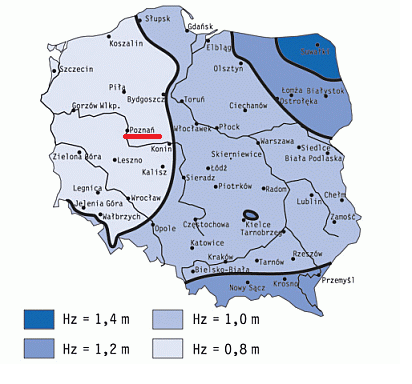 Rysunek . Strefy przemarzania gruntów. Mapa głębokości przemarzania. Źródło: www.agh.edu.plMetropolia Poznańska jest położona w strefie przemarzania gruntów dla Hz=0,8 m co oznacza, iż granicą przemarzania gruntów jest 0,8 m poniżej poziomu terenu. Jest to górna granica stosowania dolnego źródła dla pomp ciepła w przypadku zastosowania gruntowej pompy ciepła z wymiennikiem poziomym.MożliwościGeotermia płytka, jest technologią, która ma duże możliwości zastosowania na terenie miasta, dla takich nieruchomości jak domy jednorodzinne, osiedla, domy wczasowe, domy opieki społecznej, budynki biurowe, kościoły, zakłady produkcyjne itd.Energia wiatruPozyskiwanie energii z ruchu mas powietrza odbywa się za pomocą siłowni wiatrowych, które przetwarzają energię mechaniczną na elektryczną. Jest ona dalej doprowadzana do sieci elektroenergetycznej. Dla określenia potencjału technicznego możliwego do wykorzystania ważne jest określenie częstości występowania prędkości progowych wiatru: minimalnej i maksymalnej. Wyznaczają one zakres prędkości wiatru, w jakich możliwa jest produkcja energii. Wartości prędkości progowych uzależnione są od konstrukcji elektrowni wiatrowych. Z reguły minimalna prędkość progowa – tzw. prędkość startowa wynosi ok. 3-4 m/s, natomiast prędkość maksymalna – tzw. prędkość wyłączenia ok. 25 m/s. Dolną granicą opłacalności wykorzystania wiatru do potrzeb energetycznych jest jego średnioroczna prędkość powyżej 5 m/s. Istotne jest również ustalenie stałości kierunku wiejącego wiatru, gdyż częste chwilowe podmuchy o różnych kierunkach są niekorzystne.Potencjał techniczny energii wiatru na wysokościach powyżej 10 m n.p.t. na obszarze Powiatu Poznańskiego wynosi odpowiednio 700-1000 kWh/m2/rok. Średnioroczna prędkości wiatru zanotowana na stacji meteo Port lotniczy Poznań-Ławica w roku 2013 osiągnęła wartość 12,4 km/h. MożliwościNa terenie Metropolii Poznań istnieją bardzo dobre warunki dla rozwoju energetyki wiatrowej. Połączenia dużych prędkości wiatru z równinnym ukształtowaniem terenu oraz obecność wielkich powierzchni rolniczych, daje możliwości budowy dużych farm wiatrowych. Natomiast na obszarach zurbanizowanych zastosowanie może mieć „mała” energetyka wiatrowa, na przykład turbiny wiatrowe z pionowymi osiami obrotu, o mocy kilkuset wat, montowane na dachach budynków.Energia biomasyBiomasa to substancje pochodzenia roślinnego lub zwierzęcego, które ulegają biodegradacji. Pochodzą one z produktów, odpadów i pozostałości z produkcji rolnej oraz leśnej, a także przemysłu przetwarzającego ich produkty (biomasa to także inne części odpadów, które ulegają biodegradacji). Biomasa może być wykorzystywana w formie nieprzetworzonej lub przetworzonej (biopaliwa płynne, biogaz).Sposób wytwarzania biopaliw i biomasy oraz jego wpływ na środowisko jest jednym z najważniejszych czynników, jakie należy wziąć pod uwagę przy planowaniu działań, w zakresie wykorzystania biomasy. Ogólnie rzecz biorąc biomasa i biopaliwa traktowane są jako odnawialne źródła energii, których wykorzystanie nie wpływa na zawartość CO2 w atmosferze. W rzeczywistości jest tak jedynie w przypadku, gdy biomasa/biopaliwa są wytwarzane w sposób zrównoważony. Decydując się na uwzględnienie w PGN/SEAP środków związanych z wykorzystaniem biomasy/biopaliw, a także sporządzając inwentaryzację emisji, należy zwrócić uwagę na dwie kwestie:Wpływ wytwarzania i wykorzystania biomasy/biopaliw na koncentrację CO2 w atmosferze:CO2 tworzy się w efekcie spalania węgla zawartego w materii organicznej, np. w drewnie, bioodpadach lub biopaliwach transportowych. Podczas sporządzania inwentaryzacji emisji CO2 nie bierze się pod uwagę takich emisji, gdy można założyć, że ilość węgla uwalnianego w procesie spalania jest równa ilości węgla pobranego przez biomasę w trakcie wzrostu (proces fotosyntezy). W takim przypadku standardowy wskaźnik emisji CO2 dla biomasy/biopaliw wynosi zero. Założenie to jest często uzasadnione w przypadku upraw wykorzystywanych do produkcji biodiesla i bioetanolu, jak również w przypadku drewna pochodzącego z lasów zarządzanych w zrównoważony sposób, co oznacza, że średni przyrost lasu jest równy lub wyższy niż pozyskanie drewna. W sytuacji gdy drewno nie jest pozyskiwane w zrównoważony sposób, wskaźnik emisji CO2 należy przyjąć wyższy od zera.Emisje w całym cyklu życia, bioróżnorodność i inne kwestie związane z równowagą ekologicznąNawet jeśli biopaliwo/biomasę jako źródło energii cechuje neutralny bilans CO2, jej wykorzystania nie można uznać za przyjazne środowisku, jeżeli jej produkcja wywiera negatywny wpływ na bioróżnorodność lub wiąże się z wysoką emisją gazów cieplarnianych, jak np. emisja N2O związana z zastosowaniem nawozów lub emisja CO2 związana ze zmianą użytkowania terenu. Dlatego też należy sprawdzić, czy wykorzystywana biomasa/biopaliwo spełnia kryteria zrównoważonego rozwoju. W tym celu można wykorzystać kryteria zapisane w Dyrektywie 2009/28/WE w sprawie promowania stosowania energii ze źródeł odnawialnych. Jedynie biomasa/biopaliwa, które spełniają te kryteria będą uznawane za odnawialne w kontekście Porozumienia Burmistrzów. W przypadku, gdy miasto lub gmina stosuje standardowe wskaźniki emisji i wykorzystuje biopaliwo, które nie spełnia kryteriów zrównoważonego rozwoju, zaleca się zastosowanie dla tego biopaliwa wskaźnika emisji, który jest równy wskaźnikowi odpowiadającego mu paliwa kopalnego. Na przykład, kiedy miasto lub gmina korzysta z biodiesla, który nie jest wytwarzany w sposób zrównoważony, to należy zastosować wskaźnik emisji dla zwykłego diesla. Taka reguła jest wykorzystywana w celu zapobiegania stosowania nieprzyjaznych środowisku biopaliw, ale nie znajduje zastosowania w konwencjonalnych standardach szacowania emisji. Jeżeli miasto lub gmina stosuje wskaźniki emisji LCA i wykorzystuje biopaliwo, które nie spełnia kryteriów zrównoważonego rozwoju, zaleca się opracowanie dla niego wskaźnika emisji, który będzie uwzględniał wszystkie emisje powstające w całym cyklu jego życia.Biomasa (nieprzetworzona)Biomasa w formie nieprzetworzonej może pochodzić z gospodarki leśnej, użytków zielonych na terenie miasta i parków. Często jest to biomasa odpadowa. Należy zwrócić szczególną uwagę na pozyskiwanie drewna z odpadów budowlanych lub rozbiórki, gdyż może być ono zanieczyszczone impregnatami i powłokami ochronnymi, które mogą zawierać związki chlorowcoorganiczne lub metale ciężkie. Drewno takie nie powinno być spalane jako paliwo.MożliwościZe względu na dużą objętość biomasy w postaci nieprzetworzonej, szeroki przedział wilgotności, niskie ciepło spalania na jednostkę masy i dużą różnorodność technologii produkcji energii biomasa powinna być wykorzystywana lokalnie, w granicach opłacalności ekonomicznej. Poza biomasą odpadową praktykuje się wykorzystanie biomasy z upraw energetycznych, czyli upraw roślin szybko rosnących o znacznym potencjale energetycznym takich jak np. wierzba energetyczna, miskantus olbrzymi.Obecnie na terenie Metropolii znajdują się między innymi następujące obiekty wykorzystujące energię biomasy :zespół obiektów instalacji odgazowania składowiska i produkcji energii na składowisku odpadów w Gminie Suchy Las – większość energii sprzedawana jest firmie Enea S.A., a część wykorzystywana na potrzeby własne składowiska (produkcja ciepłej wody użytkowej i ogrzewanie pomieszczeń zaplecza techniczno-socjalnego składowiska);kotłownia opalana słomą – zlokalizowana na nieruchomości we wsi Otusz (własność Spółdzielni Mieszkaniowej w Niepruszewie), powstała ona po przebudowie kotłowi opalanej węglem;kotły o łącznej mocy 2,8 MW opalane za pomocą trocin i drewna kawałkowego – zainstalowane na terenie Firmy Greenkett Polska Sp. z o.o. pracują głównie dla ogrzewania suszarni oraz na potrzeby grzewcze zakładu, który zajmuje się obróbką mechaniczną drewnianych fryzów parkietowych przerabiając rocznie ok. 12 000 m3 drewna.BiogazBiogaz to gaz powstający w procesie beztlenowego rozkładu materii organicznej. Najważniejsze źródła pochodzenia biogazu to:oczyszczalnie ścieków,składowiska odpadów,biogazownie rolnicze.Proces powstawania biogazu w źródłach jest podobny i zachodzi na skutek fermentacji beztlenowej w obecności bakterii metanogennych, które w odpowiednich warunkach zamieniają związki organiczne w biogaz oraz substancje nieorganiczne.Biogaz rolniczyZe względu na dobrze rozwiniętą produkcje roślinną i zwierzęcą obszar Metropolii Poznańskiej posiada duży potencjał do rozwoju biogazowni rolniczych. Stwierdzono, że potencjał ekonomiczny Wielkopolski do produkcji biogazu rolniczego stanowi 13,5 PJ (24% krajowego potencjału). Ponad 62% powierzchni, tylko na terenie Powiatu Poznańskiego zajmują powierzchnie rolne. Hodowla zwierząt i trzody chlewnej stanowi główne źródło dochodów z rolnictwa. . Dzięki dużym obszarom rolniczym, powstającą znaczną ilością odpadów roślinnych oraz chodowanymi zwierzętami gospodarczymi istnieje możliwość budowy biogazowni rolniczych. MożliwościNa terenie Metropolii Poznańskiej istnieją duże możliwości pozyskania biogazu. W przypadku budowy biogazowni, biogaz generowany będzie głównie z odpadów zielonych oraz odchodów zwierząt. Pozwoli to na produkcję zarówno energii cieplnej jak i elektrycznej, która zostanie wykorzystana do zaspokojenia potrzeb własnych przedsiębiorstw lub rozdysponowana w inny sposób. Dodatkowo odpady komunalne jak i osady ściekowe pochodzące z oczyszczalni ścieków mogą zostać wykorzystane w celu wytworzenia biogazu. Energia wód powierzchniowychZasoby wodno-energetyczne zależne są od przepływów, określanych na podstawie wieloletnich obserwacji. Przepływy rzek mogą charakteryzować się dużą zmiennością w czasie. Potencjał techniczny wód powierzchniowych jest znacznie mniejszy od zasobów teoretycznych gdyż wiąże się z wieloma ograniczeniami i stratami, z których najważniejsze to:nierównomierność naturalnych przepływów w czasie,sprawność stosowanych urządzeń,bezzwrotne pobory wody dla celów nieenergetycznych,konieczność zapewnienia minimalnego przepływu wody w korycie rzeki poza elektrownią (nienaruszalnego lub biologicznego).Sieć rzeczna na terenie obszaru Metropolii Poznańskiej jest dobrze rozwinięta, jednak przez nizinny charakter rzek ( za wyjątkiem rzeki Drawy), spadki wód są niewielkie. Możliwości i stan obecny Biorąc pod uwagę powyższe oraz wyrównane stany wód i dużą ilość niewielkich cieków wodnych należy stwierdzić iż na terenie Metropolii Poznańskiej istnieje duży potencjał do rozbudowy małych elektrowni wodnych.W powiecie poznańskim działa mała elektrownia wodna (turbina lewarowa typu TPS 1000 o przełyku turbiny Qmax=3,0 m3/s, spadzie H=2,09 z generatorem o mocy 45-50 kVA). Usytuowana jest ona w korpusie jazu „Borkowice” zlokalizowanym na Kanale Mosińskim w km 8+820 w gminie Mosina. BiopaliwaJednym z kierunków energetycznego wykorzystania biomasy jest produkcja biopaliw ciekłych, do których zaliczyć można:benzyny silnikowe zawierające powyżej 5% objętościowo biokomponentów lub powyżej 15% objętościowo eterów (bioetanol);olej napędowy zawierający powyżej 7% objętościowo biokomponentów;bioester, bioetanol, biometanol, dimetyloeter oraz czysty olej roślinny stanowiące samoistne paliwa;biogaz i biowodór pozyskiwany z biomasy;biopaliwa syntetyczne, czyli syntetyczne węglowodory lub ich mieszanki, wytwarzane z biomasy i stanowiące samoistne paliwaZgodnie z Dyrektywą 2009/28/WE Parlamentu Europejskiego i Rady z dnia 23 kwietnia 2009 roku w sprawie promowania stosowania energii ze źródeł odnawialnych, która zmienia i w następstwie uchyla dyrektywy 2001/77/WE oraz 2003/30/WE, biopaliwa i biopłyny mogą być wykorzystywane na terenie Wspólnoty tylko wtedy, gdy spełniają kryteria zrównoważonego rozwoju:Ograniczenie emisji gazów cieplarnianych dzięki wykorzystaniu biopaliw i biopłynów wynosi co najmniej 35%; począwszy od dnia 1 stycznia 2017 r., ograniczenie emisji gazów cieplarnianych wynikających z wykorzystania biopaliw i biopłynów wynosi co najmniej 50%. Od dnia 1 stycznia 2018 r. ograniczenie emisji gazów cieplarnianych wynosi co najmniej 60% dla biopaliw i biopłynów wytworzonych w instalacjach, które rozpoczęły produkcję w dniu 1 stycznia 2017 r. lub później. Biopaliwa i biopłyny nie mogą pochodzić z surowców uzyskanych z terenów o wysokiej wartości bioróżnorodności, czyli terenów, które w styczniu 2008 r. lub później posiadały status: lasów pierwotnych i zalesionych gruntów, gdzie nie istnieją widoczne ślady działalności człowieka, a procesy ekologiczne nie zostały zaburzone;obszarów ochrony przyrody, chyba że przedstawiono dowody, że produkcja surowców nie narusza celów ochrony przyrody;obszary trawiaste o wysokiej bioróżnorodności.Biopaliwa i biopłyny nie mogą pochodzić z surowców uzyskanych z terenów zasobnych w węgiel. Zapis ten dotyczy terenów podmokłych, obszarów stale zalesianych oraz obszarów obejmujących więcej niż jeden ha z drzewami i wysokości powyżej 5 metrów i z pokryciem powierzchni przez korony drzew pomiędzy 10% a 30% lub drzewami mogącymi osiągnąć ten pułap,Biopaliw i biopłynów nie wytwarza się z surowców pozyskanych z terenów, które były torfowiskami w styczniu 2008 r., chyba że przedstawiono dowody, że przy uprawie i zbiorach tych surowców nie stosowano melioracji uprzednio niemeliorowanych gleb;Surowce rolne uprawiane we Wspólnocie i wykorzystywane do produkcji biopaliw i biopłynów, są uzyskiwane zgodnie z wymogami i normami określonymi w Rozporządzeniu Rady (WE) nr 73/2009 z dnia 19 stycznia 2009 r. ustanawiającego wspólne zasady dla systemów wsparcia bezpośredniego dla rolników w ramach wspólnej polityki rolnej i ustanawiającego określone systemy wsparcia bezpośredniego dla rolników, a także zgodnie z minimalnymi wymogami dotyczącymi zasad dobrej kultury rolnej zgodnej z ochroną środowiska.Polskie prawo reguluje wytwarzanie i wykorzystanie biopaliw i biokomponentów poprzez Ustawę z dnia 25 sierpnia 2006r. o biokomponentach i biopaliwach ciekłych. Dokument określa zasady i obowiązki wytwórców biokomponentów i biopaliw w zakresie ich wytwarzania, magazynowania i wprowadzania do obrotu. Biokomponenty wprowadzane do obrotu lub wykorzystywane do produkcji biopaliw muszą uzyskać certyfikat jakości wydany przez upoważnione do tego akredytowane jednostki certyfikujące. Jednym z głównych celów polityki energetycznej Polski do 2030 roku w obszarze odnawialnych źródeł energii jest zwiększenie udziału biopaliw w rynku paliw transportowych do 2020 roku do poziomu 10%. Zwiększenie obowiązku zapewnienia udziału biokomponentów w ogólnej ilości sprzedawanych paliw i biopaliw ciekłych nakłada na przedsiębiorców Rozporządzenie Rady Ministrów z dnia 23 lipca 2013 r. w sprawie Narodowych Celów Wskaźnikowych (NCW) na lata 2013-2018, według którego przedsiębiorcy sprzedający, zbywający w innej formie lub zużywający na własne potrzeby paliwa i biopaliwa ciekłe są zobowiązani do stosowania określonej w NCW ilości biokomponentów. W latach 2014–2016 będzie to 7,1% (czyli tyle ile obowiązywało w roku 2013), natomiast w latach 2017 i 2018 odpowiednio 7,8% i 8,5%.Obecnie na rynku dostępne są na wybranych stacjach paliw biopaliwa. Wykorzystanie zależy od posiadanego przez kierowców typu pojazdu oraz osobistych preferencji. Ponadto biokomponenty w paliwach obecne są w ilości określonej w rozporządzeniu.Ze względu na swoją uniwersalność i stosunkowo łatwe zastępowanie paliw konwencjonalnych, biopaliwa mogą mieć powszechne zastosowanie na terenie metropolii. Zależne jest to jednak od konkurencyjności cenowej tych paliw w stosunku do paliw konwencjonalnych. Podsumowanie potencjału energii odnawialnejNa terenie Metropolii Poznańskiej największy potencjał energii odnawialnej możliwej do zagospodarowania wykazuje energia słoneczna, energia wiatrowa oraz geotermia płytka. Znacznym źródłem OZE może być biogaz rolniczy. Energia wód powierzchniowych (ze względu na rzeźbę terenu) ma niewielkie znaczenie jako potencjalne źródło energii na terenie obszaru (oprócz małej energetyki wodnej). Dostępne na terenie Metropolii źródła energii odnawialnej, można wykorzystać poprzez: kolektory słoneczne, panele fotowoltaiczne, pompy ciepła, małe turbiny wiatrowe oraz biogazownie rolnicze i małe elektrownie wodne. Możliwość rozwoju rozproszonych źródeł energii stwarza warunki rozbudowy inteligentnych sieci na terenie całego obszaru Metropolii Poznańskiej.W koncepcji energetyki rozproszonej podmioty inwestują przede wszystkim w źródła wytwarzające energię na własne potrzeby i sprzedaż (jako prosumenci) nadwyżek energii do sieci. Przyjęty w Polsce w połowie ubiegłej dekady model wsparcia zielonej energii w postaci tzw. świadectw pochodzenia (praw majątkowych do wprowadzanej do sieci energii z OZE) powoduje, że nie zawsze energia wyprodukowana jest najpierw zużywana na własne potrzeby, a potem (ew. nadwyżki) na sprzedaż. Rozpatrywane technologie generacji rozproszonej można podzielić z uwagi na ich dojrzałość techniczną, ekonomiczną oraz rynkową. Do technologii obecnie dostępnych komercyjnie w warunkach polskich (i w określonych uwarunkowaniach lokalnych) można zaliczyć technologie średniej skali, takie jak agregaty/układy kogeneracyjne z silnikami na gaz i na biomasę, małe elektrownie wodne oraz elektrownie wiatrowe i biogazownie o mocy powyżej 1 MW. Wiele technologii mikrogeneracji właśnie teraz dynamicznie wchodzi na rynek i są to: małe elektrownie wiatrowe, mikrobiogazownie oraz systemy fotowoltaiczne. Otoczenie sprzyjające rozwojowi energetyki rozproszonej, a zwłaszcza mikrogeneracji, tworzą rozwijane obecnie technologie magazynowania energii i koncepcja inteligentnych sieci. Rozwój takich technologii generacji rozproszonej, jak kolektory słoneczne czy małe elektrownie wiatrowe wymaga wykorzystania technologii lokalnego magazynowania energii (ciepła i energii elektrycznej), z których najtańsze obecnie i najbardziej dostępne są technologie magazynowania energii w gorącej wodzie (zasobniki/bojlery indywidualne w domach mieszkalnych), gruntowe magazyny ciepła oraz tzw. osiedlowe, ziemne magazyny ciepła.Dodatkowy impuls i nowoczesny kierunek rozwoju generacji rozproszonej nadaje koncepcja tzw. inteligentnych sieci energetycznych (ISE), w tym mikrosieci. Koncepcja ta, rozwijana dopiero od niedawna w Polsce i promowana m. in. przez Urząd Regulacji Energetyki oraz Narodowy Fundusz Ochrony Środowiska i Gospodarki Wodnej, obejmuje nie tylko zmianę podejścia do samych sieci dystrybucyjnych, ale także systemy generacji rozproszonej oparte na wykorzystaniu OZE i „mikroźródła” wraz z systemami zdecentralizowanego magazynowania energii. Elementy w mikrosieciach współpracują z lokalnymi sieciami i są łączone w węzłach zwyczajowo do sieci niskiego napięcia. ISE umożliwiają dwukierunkową wymianę informacji i energii pomiędzy producentami i użytkownikami, a co za tym idzie, wyższy poziom przejrzystości, który promuje odpowiedzialne i oszczędne korzystanie z energii po stronie użytkowników. ISE, służąc interesom odbiorcy końcowego energii, pozwalają na zwiększenie efektywności lokalnego wykorzystania OZE i zmniejszenie straty energii wytwarzanej w scentralizowanych źródłach oraz tworzą dodatkowy rynek dla generacji rozproszonej.Ponadto, wykorzystując generowaną energię w miejscu jej wytworzenia, unika się strat energii na przesyle, w odróżnieniu od scentralizowanych jednostek wytwórczych. Technologie generacji rozproszonej charakteryzują się dość dużym zakresem kosztów produkcji energii (zależy on od lokalizacji, jak i od indywidualnej charakterystyki źródła). Jednak już obecnie niektóre z nich są konkurencyjne wobec tradycyjnych, scentralizowanych źródeł. W przyszłości należy oczekiwać, że stosowanie odnawialnych źródeł generacji rozproszonej będzie jeszcze bardziej opłacalne, szczególnie z powodu szybkiego rozwoju technologii. Opłacalność technologii generacji rozproszonej zależy też od kosztów alternatywnych zaopatrzenia w energię, które są różne u różnych odbiorców i rosną u tych, którzy są bardziej oddaleni od centrów zaopatrzenia w energię ze źródeł scentralizowanych.Główne bariery ograniczające rozwój wykorzystania OZE w Polsce:duże koszty inwestycyjne – długi okres zwrotu. W podejmowaniu decyzji o inwestycji w OZE bierze się pod uwagę przede wszystkim zyski finansowe pomijając korzyści środowiskowe czy społeczne; długi czas przygotowania inwestycji ze względu na skomplikowane procedury.wykluczenie obszarów chronionych, rezerwatów przyrody, parków narodowych i obszarów Natura 2000 z terenów inwestycji w OZE (zwłaszcza wiatrowe i wodne) – wystawianie negatywnych ocen o oddziaływaniu na środowisko;niska świadomość społeczna. Brak wiedzy i zakorzenione mity dotyczące wpływu instalacji OZE na środowisko i człowieka;brak zrozumienia celu rozwoju odnawialnych źródeł energii;brak koordynacji działań władz dla rozwoju OZE w Polsce.Redukcja zużycia energii poprzez zwiększenie efektywności energetycznejAnaliza potencjału uwzględnia możliwości efektywnego wykorzystania energii dla powszechnie stosowanych technologii w następujących obszarach jej użytkowania:w oświetleniu pomieszczeń i ulic;w ogrzewaniu i przygotowaniu ciepłej wody w budynkach;w lokalnych kotłowniach i ciepłowniach systemowych;w usługach chłodzenia, gotowania, zmywania itp.; w gospodarstwach domowych;elektryczne napędy małej i średniej mocy;sieci elektryczne i cieplne.Budynki mieszkalne, budynki użyteczności publicznej, małe i średnie przedsiębiorstwaMożliwości ograniczenia zużycia energii w budynkach, to przede wszystkim:termomodernizacja przegród zewnętrznych (okna, ściany, stropy itd.),montaż automatyki regulacyjnej,modernizacja instalacji grzewczej,odzysk ciepła z wentylacji,modernizacja kotłów grzewczych,modernizacja przepływowych podgrzewaczy ciepłej wody użytkowej,zastosowanie kolektorów słonecznych i paneli PV,modernizacja osiedlowych kotłowni grzewczych.Efektywność poszczególnych przedsięwzięć jest różna (Rysunek 19, Tabela IX.36). W skali Polski wyżej wymienione działania charakteryzują się potencjałem oszczędności energii rzędu 513 PJ/rok. Około 1/3 tego potencjału (163,1 PJ/rok) jest opłacalna w warunkach cen paliw i energii z roku 2008. Blisko 90% ma jednostkowe koszty zaoszczędzenia energii (CCE) poniżej 50 zł/GJ.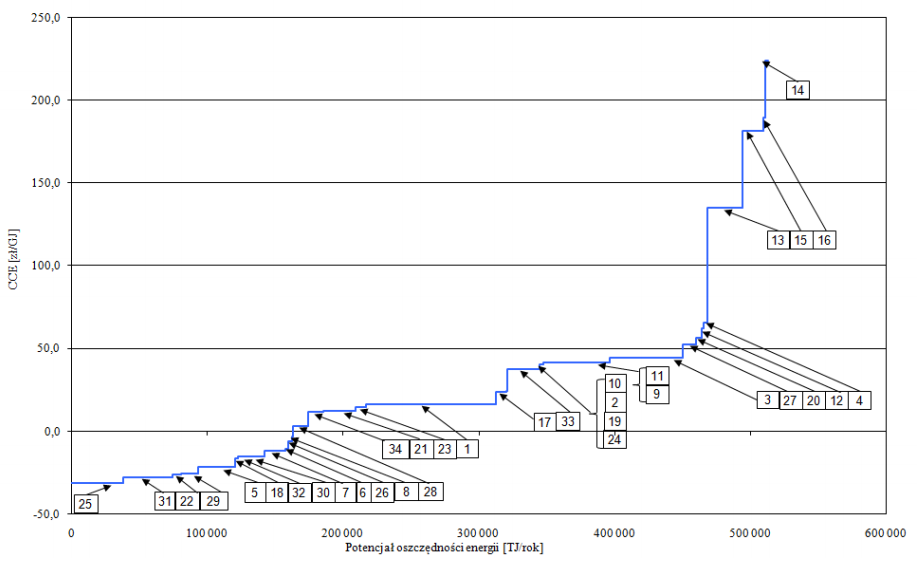 Rysunek . Potencjał oszczędności energii w budynkach w Polsce. Objaśnienia oznaczeń przestawia Tabela IX.36.Źródło: Potencjał efektywności energetycznej i redukcji emisji w wybranych grupach użytkowania energii. Droga naprzód do realizacji pakietu klimatyczno-energetycznegoTabela .. Przedsięwzięcia w zakresie oszczędności energii w budynkach Sprzęt gospodarstwa domowego (AGD) i oświetlenie pomieszczeńOszczędność energii wynika tu przede wszystkim ze wzrastającej efektywności energetycznej sprzętu AGD (urządzenia coraz wyższej klasy energetycznej) oraz oświetlenia (świetlówki kompaktowe oraz oświetlenie LED). Szacunkowy potencjał oszczędności energii dla Polski wynosi 9,706 TWh/rok (szacunki z roku 2008 z uwzględnieniem stanu sprzętów w gospodarstwach domowych i stanu na 2020 rok wynikający z wymiany istniejącego, nieekologicznego sprzętu na nowy, energooszczędny, z uwzględnieniem przyrostu związanego ze zwiększonym zużyciem energii elektrycznej przy wzroście nasycenia takim sprzętem jak: zmywarki i płyty kuchenne w gospodarstwach domowych). Cały potencjał w tej grupie użytkowania energii elektrycznej można uznać za ekonomiczny, bo przedsięwzięcia są opłacalne (ujemne koszty zaoszczędzonej energii i redukcji CO2 - wartości zaoszczędzonej energii elektrycznej z nawiązką pokrywają koszty inwestycji przedsięwzięć energooszczędnych), a wzrost cen energii elektrycznej prowadzi do zwiększenia jego opłacalności.Potencjał ten może być wykorzystany zarówno w sektorze mieszkalnym jak i usługowym.Układy napędoweUkłady napędowe są powszechnie stosowane w wielu sektorach (np. silniki wind w budynkach, pompy). Potencjał oszczędności energii elektrycznej w układach napędowych dla Polski szacowany jest na 12,4 TWh/rok. Jako główne możliwości należy wskazać:wymiana silników elektrycznych ze standardowych na silniki o podwyższonej sprawności w zakresie mocy od 0,75 do 3000 kW,wprowadzenie regulacji częstotliwościowej dla napędów w zakresie mocy od 0,75 do 3000 kWwymiana pomp odśrodkowych ze standardowych na pompy o podwyższonej sprawności w zakresie mocy od 4 do 130 kW,wymiana pomp obiegowych klasy energetycznej C i D na pompy o klasie A w zakresie mocy poniżej 3 kW.Powyższe działania charakteryzują się przeważnie znaczącą opłacalnością wykorzystania zarówno potencjału zaoszczędzonej energii elektrycznej, jak i redukcji CO2 (ujemne jednostkowe koszty zaoszczędzonej energii).Inne obszary poprawy efektywnościW tej grupie działań w skali kraju można wskazać następujące grupy działań, wraz z szacunkowym potencjałem:Modernizacja cieplnych sieci przesyłowych i dystrybucyjnych – 12,49 PJ/rokModernizacja elektrycznych sieci przesyłowych i dystrybucyjnych – 3068 GWh/rokModernizacja oświetlenia ulic i placów – 1314 GWh/rokOświetlenie hal i warsztatów – 248 GWh/rokŁączny potencjał efektywności energetycznejPodsumowując możliwości poprawy efektywności energetycznej należy wskazać, że w skali kraju wykorzystanie możliwości efektywności energetycznej w budynkach publicznych oraz wspieranie działań podnoszących poziom wykorzystania energii w budynkach mieszkalnych oraz usługowych;zastępowanie starych, nieefektywnych układów napędowych (silniki elektryczne), efektywnymi w obiektach publicznych oraz spółkach komunalnych oraz wspieranie takich działań w sektorze mieszkaniowym i usługowym;wymianę sprzętu AGD i oświetlenia na bardziej efektywne (obiekty własne) oraz wspieranie takich działań w sektorze mieszkaniowym i usługowym;modernizację sieci dystrybucji ciepła;modernizację oświetlenia ulic i placów.Tabela IX.37) największe możliwości tkwią w zakresie działań efektywnościowych w budownictwie (termomodernizacje, modernizacja systemów grzewczych, odzysk ciepła, wykorzystanie OZE itp.) – według szacunków jest to 2/3 całkowitego potencjału oszczędności energii. Drugie w kolejności jest wytwarzanie energii elektrycznej, a następnie modernizacja układów napędowych i wymiana sprzętu AGD wraz z oświetleniem.W zakresie możliwości działań samorządu jest znacząca część całkowitego potencjału efektywności energetycznej, a jako główne obszary działań należy wskazać:wykorzystanie możliwości efektywności energetycznej w budynkach publicznych oraz wspieranie działań podnoszących poziom wykorzystania energii w budynkach mieszkalnych oraz usługowych;zastępowanie starych, nieefektywnych układów napędowych (silniki elektryczne), efektywnymi w obiektach publicznych oraz spółkach komunalnych oraz wspieranie takich działań w sektorze mieszkaniowym i usługowym;wymianę sprzętu AGD i oświetlenia na bardziej efektywne (obiekty własne) oraz wspieranie takich działań w sektorze mieszkaniowym i usługowym;modernizację sieci dystrybucji ciepła;modernizację oświetlenia ulic i placów.Tabela .. Podsumowanie potencjału efektywności energetycznej dla Polski. Źródło: Potencjał efektywności energetycznej i redukcji emisji w wybranych grupach użytkowania energii. Droga naprzód do realizacji pakietu klimatyczno-energetycznegoRedukcja emisji w transporcieEmisje z transportu cechują się stałą tendencją wzrostową. Jest to jednocześnie sektor, w którym trudno jest uzyskać redukcję emisji środkami technicznymi – wiąże się to przede wszystkim ze stopniowym zmniejszaniem zużycia paliwa przez pojazdy, jednak wprowadzanie nowych rozwiązań technologicznych jest kosztowne. Emisje z transportu stanowią bardzo istotną część emisji gazów cieplarnianych w miastach, co wynika z konieczności poruszania się po terenie miasta, do czego wykorzystywany jest przede wszystkim transport samochodowy.Metody ograniczania emisji w transporcie można podzielić na dwie główne grupy:Metody techniczne.Metody nietechniczne.Metody techniczneZmniejszenie zużycia paliwa przez pojazdy – stopniowe ograniczanie ilości zużywanego paliwa, w przeliczeniu na 100 km (nowsze samochody zużywają mniej paliwa – na skutek redukcji wagi pojazdu, zwiększenia aerodynamiki, zastosowania mniej energochłonnych komponentów, wykorzystania silników o wyższej sprawności spalania). Wymiana pojazdów na zużywające mniej paliwa następuje naturalnie, można jednak przyspieszyć ten trend stosując odpowiednie zachęty (np. podatkowe) oraz ograniczenia (w ruchu starych pojazdów).Zastosowanie paliw niskoemisyjnych – pojazdy mogą być zasilane sprężonym gazem ziemnym (CNG), gazem płynnym (LPG) lub gazem ziemnym w postaci ciekłej (LNG). Paliwa te charakteryzują się mniejszą emisją niż tradycyjne paliwa (benzyna i olej napędowy); CNG jest obecnie stosowane do zasilania flot pojazdów komunikacji publicznej w niektórych miastach – jest to rozwiązanie efektywne, wymaga jednak dużej inwestycji w odpowiednią infrastrukturę i flotę pojazdów. LPG jest powszechnie stosowanym paliwem samochodowym w Polsce. LNG obecnie jest stosowany głównie w ciężkim transporcie drogowy dodatkowo od niedawna LNG wykorzystywany jest również do zasilania jednostek pływających. Zastosowanie pojazdów hybrydowych – pojazdy w pełni hybrydowe (bateria podłączona do napędu pojazdu) oraz hybrydowe typu plug-in (zasilane energią elektryczną z sieci) przyczyniają się do ograniczenia emisji, zmniejszając zużycie paliwa konwencjonalnego przez pojazd. Jest to jednak rozwiązanie, które nie jest szczególnie opłacalne ekonomicznie – koszt pojazdów hybrydowych przewyższa potencjalne oszczędności.Zastosowanie pojazdów elektrycznych – pojazdy te ograniczają emisję bezpośrednią do zera, jednak istotna w tym przypadku jest emisja pośrednia związana z wyprodukowaniem energii elektrycznej, którą zasilany jest pojazd. Zakładając zużycie energii miejskiego auta elektrycznego na poziomie 15-20 kWh/100 km i wskaźnik emisji energii elektrycznej dla Polski na poziomie 0,8 kg CO2/kWh otrzymujemy pośrednie emisje CO2 w zakresie 12-16 kg CO2/100 km, co jest tylko nieco poniżej poziomu emisji pojazdów zasilanych benzyną i olejem napędowym (w cyklu miejskim: benzyna ok. 21 kg CO2/100 km, olej napędowy ok. 18 kg CO2/100 km). Jednak pojazdy elektryczne ze względu na brak bezpośrednich emisji oraz niski poziom hałasu doskonale nadają się jako środek transportu na terenie miast. Pojazdy elektryczne cechują się dosyć dużym kosztem, znacznie większym niż pojazdy hybrydowe. Kluczową rolę w pojazdach elektrycznych ma koszt akumulatorów. Wprowadzenie Inteligentnego Systemu Transportowego – zastosowanie technologii informatycznych, automatycznych, telekomunikacyjnych, pomiarowych oraz określonych technik zarządzania w transporcie przyczyni się do zwiększenia efektywności systemu transportowego i poprawy bezpieczeństwa uczestników ruchu. Zwiększenie przepustowości sieci spowoduje zmniejszenie czasu podróży, a co za tym idzie-także i zmniejszenie zużycia energii. Dzięki temu nastąpi redukcja emisji zanieczyszczeń motoryzacyjnych do atmosfery. Dodatkowymi korzyściami z wprowadzenia ITS są aspekty ekonomiczne: ograniczenie wydatków związanych z utrzymaniem i renowacją nawierzchni oraz modernizacją taboru drogowego.Efektywne silniki elektryczne i odzysk energii z procesu hamowania w pojazdach elektrycznych (transport szynowy).Wykorzystywanie w silnikach pojazdów filtrów służących ograniczaniu emisji cząstek stałych.Metody nietechniczneDziałania prowadzące do zwolnienia tempa wzrostu transportochłonności gospodarki i życia.Żeby ograniczyć emisję gazów cieplarnianych w transporcie przede wszystkim potrzebna jest racjonalizacja potrzeb podróżowania i transportowania ładunków (ang. demand management), a co za tym idzie, oddziaływanie na popyt na usługi transportowe i na sposób jego zaspokajania. Ograniczenie tempa wzrostu ruchu i przewozów, optymalizację długości podróży i podziału zadań przewozowych można uzyskać w wyniku kształtowania właściwej: gospodarki przestrzennej, modelu konsumpcji indywidualnej, polityki motoryzacyjnej i środków fiskalnych. Potrzeby transportowe mogą być ograniczane poprzez wykorzystywanie nowoczesnych technik komunikowania się, czyli rozwój telepracy, telekonferencji, telezakupów, e-administracji, e-opieki zdrowotnej, teleuczenia się itp. Wzrost potrzeb transportowych może być ograniczony przez odpowiednie planowanie zagospodarowania przestrzennego. Należałoby w związku z tym ograniczać rozprzestrzenianie się miast i przeciwdziałać procesom suburbanizacji (ekspansja terytorialna miast); koncentrować funkcje (mieszkanie, praca, usługi) w korytarzach obsługiwanych sprawnym transportem publicznym, lokalizować aktywności biurowe i handlowe w centrach miejskich lub innych miejscach dobrze obsługiwanych przez komunikację zbiorową, dokonywać zmian w przestrzennej organizacji produkcji, magazynowania i dystrybucji itp. Istotne jest też promowanie rozwoju produkcji i produktów lokalnych, co prowadzi do zmniejszenia potrzeb na usługi transportowe, ale także przyczynia się do zachowania/tworzenia miejsc pracy i buduje gospodarkę lokalną.Działania powodujące zahamowanie wzrostu lub ograniczenie udziału wysoko energochłonnych środków transportu.Ważnym instrumentem są opłaty za zatłoczenie (tzw. z ang. congestion charges lub road pricing), z których dochody mogą służyć wspieraniu transportu przyjaznego środowisku, jak: szynowy, rowerowy czy pieszy. Do podstawowych instrumentów służących zmianie zachowań komunikacyjnych na zachowania bardziej przyjazne ochronie klimatu można zaliczyć: opłaty związane z zakupem pojazdów (promocja pojazdów o niskiej emisji GHG), ogólne opłaty za korzystanie z infrastruktury, opłaty za użytkowanie pojazdów np. roczne, opłaty za korzystanie z autostrad lub dróg ekspresowych czy ich specyficznych odcinków, takich jak tunele czy mosty, opłaty za zatłoczenie, opłaty za wjazd np. do centrum oraz opłaty parkingowe (przyuliczne i pozauliczne) wykorzystywane w celu zrównoważenia podaży i popytu na przestrzeń uliczną oraz poprawę komunikacji zbiorowej. Ważne jest też kształtowanie tzw. łańcuchów ekomobilności, czyli tworzenie ułatwień służących przyjaznemu dla użytkownika łączeniu podróżowania transportem publicznym z rowerowym i pieszym wewnątrz miast, jak i w powiązaniu z jego otoczeniem. Warto też rozważyć wprowadzanie obligatoryjnych planów obsługi dużych zakładów pracy przez komunikację zbiorową. Działania mające na celu poprawę efektywności funkcjonowania transportuWażne jest wprowadzanie instrumentów służących lepszemu wykorzystywaniu pojazdów, jak: zachęcanie do korzystania z kombinacji środków transportu (multimodalny transport ładunków, system Park and Ride) oraz bardziej intensywnego ich wykorzystywania: zaawansowane rozwiązania logistyczne, wspólne użytkowanie samochodu (car pooling/lift sharing); racjonalizacja usług transportu publicznego przez ich dostosowanie do potrzeb zmieniających się w czasie i miejscu, stosowanie różnorodnego taboru (wielkość, ilość, częstotliwość funkcjonowania), tak aby jego pojemność była wykorzystana w pełni, bez pogarszania sprawności i komfortu podróżowania. Inteligentne systemy transportowe w znacznie większym stopniu mogą być wykorzystane do zarządzania mobilnością zwłaszcza w miastach. Wśród wielu możliwych działań związanych z zarządzaniem ruchem za najważniejsze należy uznać: wykorzystanie wydzielonych pasów oraz systemów sterowania w celu realizacji priorytetów dla komunikacji zbiorowej, wydzielanie pasów dla użytkowników systemu car-pool, rozwój ulic i ciągów pieszych, podział miasta na sektory o zróżnicowanej dostępności; poprawianie jakości komunikacji zbiorowej przez wydzielanie torowisk tramwajowych oraz pasów ruchu lub ulic tylko dla autobusów; wykorzystywanie telematyki do budowy zintegrowanych systemów zarządzania transportem. Kolejnym wartym uwagi aspektem jest ułatwienie i skrócenie czasu poszukiwania wolnych miejsc parkingowych. Jest to możliwe poprzez zastosowanie wyświetlaczy wskazujących ilość wolnych miejsc na parkingach. Równie istotne jest rozwijanie sieci dróg rowerowych oraz infrastruktury przeznaczonej dla rowerzystów.Działania edukacyjneW przypadku redukcji emisji zanieczyszczeń generowanych w sektorze transportu, istotną rolę odgrywa edukacja, która promuje zrównoważoną mobilność oraz służy zmianie zachowań społecznych. W ten sposób można próbować wpływać na zachowania użytkowników, tak aby ze zrozumieniem podejmowali właściwe, zrównoważone wybory co do korzystania ze środków transportu. Polityki transportowe mają silny, bezpośredni wpływ na życie ludzi i są często bardzo kontrowersyjne, dlatego obywatele powinni być dobrze poinformowani o przyczynach i uzasadnieniach dokonywanych przez władze wyborów w zakresie rozwoju systemu transportowego. Obok zmiany zachowań niezbędne jest promowanie tzw. eco-driving, czyli zrównoważonego stylu jazdy samochodem (ograniczającego zużycie paliwa).Potencjał redukcji emisji gazów cieplarnianych na Terenie Metropolii PoznańskiejNa podstawie aktualnej wielkości emisji gazów cieplarnianych, z uwzględnieniem analizy stanu obecnego, analizy możliwości ograniczania emisji poprzez zastosowanie OZE, środków poprawy efektywności energetycznej oraz innych możliwości redukcji emisji wskazane zostały dla Metropolii Poznańskiej główne potencjalne obszary redukcji emisji. W wymienionych obszarach powinny zostać skoncentrowane planowane działania.BudynkiBudynki publiczne (w tym komunalne) – ograniczony potencjał w zakresie efektywności energetycznej (znaczny stopień termomodernizacji, wymienione źródła ciepła), ale istnieją możliwości optymalizacji zużycia energii. Wciąż istnieje duży potencjał wykorzystania OZE (kolektory słoneczne i fotowoltaika, w niewielkim stopniu pompy ciepła)Budynki usługowe (niekomunalne) – znaczny potencjał w zakresie redukcji emisji, poprzez poprawę efektywności energetycznej, zwłaszcza w budynkach powstałych w ubiegłym wieku. Szczególnie efektywne działania to termomodernizacja budynków (kompleksowa, lub częściowa – np. wymiana stolarki okiennej i drzwiowej). Budynki usługowe również charakteryzują się znacznym potencjałem optymalizacji zużycia energii, a także dużym potencjałem w zakresie wykorzystania OZE.Budynki mieszkalne (w tym komunalne) – bardzo duży potencjał w zakresie efektywności energetycznej – zwłaszcza termomodernizacja i wymiana źródeł ogrzewania. Mniejszy potencjał mają budynki spółdzielni mieszkaniowych, które są systematycznie modernizowane. Natomiast największy potencjał jest w starej zabudowie w centralnej części miasta, zwłaszcza w zasobie budynków komunalnych oraz w budynkach jednorodzinnych na terenie całego miasta. W zakresie użytkowania energii w budynkach mieszkalnych również istotne znaczenie ma możliwość wymiany sprzętu AGD oraz oświetlenia, a także zmiana zachowań (racjonalne wykorzystanie energii). W grupie budynków mieszkalnych, w starej zabudowie i jednorodzinnych istotny potencjał redukcji emisji tkwi w ograniczeniu stosowania węgla do celów gospodarczo-bytowych. Poza ograniczeniem emisji GHG, działania w zakresie zastąpienia węgla innym, bardziej ekologicznym paliwem przyczyniają się do ograniczenia emisji pyłów i benzo(α)pirenu.InstalacjeOświetlenie uliczne – znaczny potencjał redukcji do osiągnięcia głównie środkami technicznymi poprzez kosztowne wdrożenie oświetlenia wykorzystującego diody LED, a także montażu urządzeń redukujących zużycie energii w okresach mniejszego natężenia ruchu. Istnieją (mniejsze) możliwości redukcji zużycia energii do osiągnięcia metodami organizacyjnymi.Przemysł – zakłady przemysłowe funkcjonujące na terenie Metropolii są stosunkowo nowoczesne, ale charakteryzują się znacznym potencjałem redukcji emisji – zarówno poprzez działania inwestycyjne w nowe technologie, lub działania termomodernizacyjne jak i poprzez działania organizacyjne (np. wdrażanie standardów zarządzania energią – ISO 50001). Również bardzo istotne jest podejmowanie dobrowolnych działań w zakresie określenia i ograniczania śladu węglowego (carbon footprint) przedsiębiorstw i produktów oraz wdrażanie zasad społecznie odpowiedzialnego biznesu (zasady CSR).Dystrybucja ciepła – potencjał tkwi w redukcji emisji poprzez wzrost kogeneracji latem (np. popularyzacja sieciowej ciepłej wody użytkowej lub użycie ciepła sieciowego do klimatyzacji). W wyniku tego typu działań, ogólny wzrost obciążenia sieci wpłynie na zmniejszenie strat przepływu ciepła. Inne możliwości redukcji obejmują dalszą wymianę sieci ciepłowniczej do standardu preizolowanego oraz modernizację istniejących węzłów cieplnych. Również działania w zakresie rozwoju sieci (przyłączanie nowych odbiorców) charakteryzują się redukcją emisji, jeżeli zastępowane jest wysokoemisyjne źródło ciepła).TransportTransport publiczny – wciąż istnieje znaczny potencjał redukcji emisji możliwy do uzyskania środkami technicznymi (wymiana starych pojazdów na nowe) oraz nie technicznymi (np. poprzez szkolenia kierowców, optymalizację tras, zwiększenie atrakcyjności i komfortu podróży transportem publicznym przekładającym się na zwiększenie ilości pasażerów).Transport prywatny – bardzo duży potencjał ograniczenia emisji, możliwy do uzyskania zarówno środkami technicznymi jak i nietechnicznymi. W przypadku transportu prywatnego najbardziej optymalne kosztowo są działania nietechniczne – ukierunkowane na zmianę wzorców mobilności w mieście (zmianę tzw. modal split, czyli udziału poszczególnych środków transportu na terenie miasta).Potencjał redukcji emisji w sektorze transportu tkwi we wdrażaniu Inteligentnych Systemów Transportowych (ITS) przyczyniających się do upłynnienia ruchu pojazdów w mieście.Gospodarka odpadamiDla ograniczenia redukcji emisji z odpadów znaczny potencjał upatruje się w rozwiązaniach organizacyjnych funkcjonowania systemu gospodarki odpadami w mieście i prowadzeniu akcji informacyjno-edukacyjnych w celu zmiany zachowań konsumentów: propagowanie kupowania trwałych rzeczy, powtórnego wykorzystania przedmiotów i opakowań. Potencjał redukcji emisji w tym sektorze można wskazać także w zakresie zasilania floty pojazdów firmy transportującej odpady na składowisko (SITA) paliwem ekologicznym (np. biogazem z wysypiska). Lokalna produkcja energiiNa terenie miasta istnieje znaczący potencjał redukcji emisji związany z wykorzystaniem małych, rozproszonych źródeł energii, głównie opartych o OZE. Główne kierunki rozwoju w tej dziedzinie energetyki to fotowoltaika, kolektory słoneczne i pompy ciepła. Należy jednak podkreślić, że tam gdzie jest to możliwe należy stosować jako podstawowe źródło ciepła miejską sieć ciepłowniczą, opartą na wysokosprawnej kogeneracji. W miejscach, w których ze względów technicznych jak i ekonomicznych podłączenie do sieci ciepłowniczej nie jest możliwe lub utrudnione, zaleca się rozszerzać i wzmacniać sieci gazowe, by mogły być alternatywą dla indywidualnych źródeł ciepła na paliwa stałe.ZAŁĄCZNIK NR 5 ZUŻYCIE PALIW I ENERGII W PODZIALE NA SEKTORYZużycie paliw i energii w podziale na sektory został załączony jako odrębny dokument.ZAŁĄCZNIK NR 6 Zrównoważony plan mobilności miejskiej gminy mosina. Zrównoważony Plan Mobilności Miejskiej Gminy Mosina został załączony jako odrębny dokument. SPIS TABELTabela IX.1. Dokumenty strategiczne na poziomie Unii Europejskiej	15Tabela IX.2. Dokumenty strategiczne na poziomie krajowym	16Tabela IX.3. Dokumenty strategiczne na poziomie regionalnym i lokalnym	17Tabela IX.4 Cele szczegółowe	21Tabela IX.5. Liczba ludności gminy Mosina w latach 2010-2014 w podziale na płeć	25Tabela IX.6. Ludność gminy Mosina w wieku przedprodukcyjnym, produkcyjnym i poprodukcyjnym w latach 2010-2013	25Tabela IX.7. Liczba osób bezrobotnych w latach 2010-2013	26Tabela IX.8. Liczba przedsiębiorstw działających na terenie gminy Mosina i powiatu poznańskiego w latach 2011-2013 w podziale na liczbę zatrudnianych pracowników	27Tabela IX.9. Nowo zarejestrowane oraz wyrejestrowane podmioty gospodarcze w gminie Mosina, powiecie poznańskim oraz województwie wielkopolskim w latach 2011-2013	27Tabela IX.10. Podmioty gospodarki narodowej zarejestrowane w rejestrze REGON według sekcji PKD 2007 w gminie Mosina, w latach 2011-2013	28Tabela IX.11. Zasoby mieszkaniowe	29Tabela IX.12. Mieszkania wyposażone w instalacje techniczno-sanitarne na terenie Gminy Mosina	30Tabela IX.13. Odbiorcy i zużycie gazu na terenie gminy Mosina w latach 2010-2012	32Tabela IX.14. Klasyfikacja stref w województwie wielkopolskim z uwzględnieniem kryteriów określonych w celu ochrony zdrowia	34Tabela IX.15. Dopuszczalne poziomy zanieczyszczeń	35Tabela IX.16. Poziomy informowania i poziomy alarmowe dla pyłów	36Tabela IX.17. Sieć drogowa gminy Mosina	36Tabela IX.18. Zestawienie zbiorcze danych o rodzajach i ilości odebranych odpadów komunalnych w latach 2010-2012	38Tabela IX.19. Analiza SWOT – uwarunkowania realizacji celu redukcji emisji gazów cieplarnianych w gminie Mosina	39Tabela IX.20. Przyjęty podział źródeł emisji na sektory, podsektory i kategorie	49Tabela IX.21. Zestawienie potencjałów globalnego ocieplenia (GWP) poszczególnych GHG	52Tabela IX.22. Wskaźniki emisji CO2 odnoszące się do końcowego zużycia paliw i energii	52Tabela IX.23. Wielkość emisji CO2 w gminie Mosina, w 2010 roku wg podsektorów	57Tabela IX.24. Wielkość emisji CO2 w gminie Mosina w 2010 roku wg źródeł energii	59Tabela IX.25. Wielkość emisji CO2 w gminie Mosina w 2013 roku wg podsektorów	61Tabela IX.26. Wielkość emisji CO2 w gminie Mosina w 2013 roku wg źródeł energii	63Tabela IX.27. Tendencje zmian w wielkości emisji w gminie Mosina w latach 2010 i 2013 wg sektorów	66Tabela IX.28. Tendencje zmian w wielkości emisji w gminie Mosina w latach 2010 i 2013 wg nośników energii	67Tabela IX.29. Podsumowanie efektów realizacji zadań	89Tabela IX.30. Główne wskaźniki monitorowania realizacji PGN	111Tabela IX.31. Zbiorcze zestawienie wskaźników monitorowania realizacji zadań ujętych w PGN	112Tabela IX.32. Rozkład środków finansowych	117Tabela IX.33. Podział alokacji w realizacji celu dotyczącego klimatu	118Tabela IX.34. Alokacja środków na wybrane osie priorytetowe w ramach Wielkopolskiego Regionalnego Programu Operacyjnego na lata 2014 -2020 [EUR]	121Tabela IX.35. Analiza uzysków energetycznych dla 1kWp instalacji fotowoltaicznej w technologii polikrystalicznej instalowanej w Poznaniu (nachylenie powierzchni 35°, całkowita suma strat systemu – 45%, lokalizacja: 52°24'30" N, 16°56'2" E, przewyższenie: 64 m	141Tabela IX.36. Przedsięwzięcia w zakresie oszczędności energii w budynkach	152Tabela IX.37. Podsumowanie potencjału efektywności energetycznej dla Polski.	155SPIS RYSUNKÓWRysunek 1. Lokalizacja gminy Mosina na tle powiatu poznańskiego	23Rysunek 2. Gmina Mosina	24Rysunek 3. Udział bezrobotnych zarejestrowanych w liczbie ludności w wieku produkcyjnym w gminie Mosina, powiecie poznańskim oraz województwie wielkopolskim w latach 2010-2013	26Rysunek 4. Podmioty gospodarki narodowej na 1000 ludności zarejestrowane w rejestrze REGON w 2012 r. w Aglomeracji Poznańskiej	29Rysunek 5. Korzystający z kanalizacji w gminie Mosina na tle powiatu poznańskiego i województwa wielkopolskiego w latach 2004-2012	30Rysunek 6. Zużycie wody na 1 mieszkańca w gminie Mosina, powiecie poznańskim oraz województwie wielkopolskim w latach 2008-2013	31Rysunek 7. Sieć dróg w gminie Mosina	37Rysunek 8. Wielkość emisji CO2 z terenu gminy Mosina w 2010 roku wg sektorów	58Rysunek 9. Procentowy udział sektorów w całkowitej emisji CO2 z terenu gminy Mosina w 2010	58Rysunek 10. Wielkość emisji CO2 z terenu gminy Mosina w 2010 roku wg źródeł energii	60Rysunek 11. Procentowy udział źródeł energii w całkowitej emisji CO2 z terenu gminy Mosina w 2010 roku	60Rysunek 12. Wielkość emisji CO2 z terenu gminy Mosina w 2013 roku wg sektorów	62Rysunek 13. Procentowy udział sektorów w całkowitej emisji CO2 z terenu gminy Mosina w 2013 roku	62Rysunek 14. Wielkość emisji CO2 z terenu gminy Mosina w 2013 roku wg źródeł energii	64Rysunek 15. Procentowy udział źródeł energii w całkowitej emisji CO2 z terenu gminy Mosina w 2013 roku	64Rysunek 16. Inwentaryzacja emisji GHG w gminie Mosina w latach 2010 i 2013 wg sektorów	65Rysunek 17. Inwentaryzacja emisji GHG w latach 2010 i 2013, w gminie Mosina wg nośników energii	66Rysunek 18. Strefy przemarzania gruntów. Mapa głębokości przemarzania.	143Rysunek 19. Potencjał oszczędności energii w budynkach w Polsce. Objaśnienia oznaczeń przestawia Tabela IX.36.	151SkrótRozwinięcieBAUBiznes jak zwykle (ang. business as usual)B(α)PBenzo(α)pirenBaza emisjiBaza inwentaryzacji emisji gazów cieplarnianych dla PGN, wykonana w ramach opracowaniaBEIBazowa inwentaryzacja emisji (ang. Base Emission Inventory)CAFEDyrektywa Clean Air for EuropeGDDKiAGeneralna Dyrekcja Dróg Krajowych i AutostradGHGGazy cieplarniane (ang. Greenhouse Gases)GUSGłówny Urząd Statystyczny JSTJednostka samorządu terytorialnegoMg CO2eTony ekwiwalentu dwutlenku węgla MEIKontrolna inwentaryzacja emisji (ang. Monitoring Emission Inventory)NFOŚiGWNarodowy Fundusz Ochrony Środowiska i Gospodarki Wodnej OZEOdnawialne źródła energii PlanPlan Gospodarki NiskoemisyjnejPVPanele fotowoltaiczne (ang. photovoltaics)UEUnia EuropejskaWFOŚiGWWojewódzki Fundusz Ochrony Środowiska i Gospodarki Wodnej w PoznaniuVeoliaVEOLIA ENERGIA POZNAŃ S.A. (Dostawca usług w zakresie zarządzania energią)UMUrząd MiejskiProgramy, strategie, mechanizmy finansoweProgramy, strategie, mechanizmy finansoweNPRGNNarodowy Program Rozwoju Gospodarki NiskoemisyjnejPDKPlan działań krótkoterminowychPGNPlan Gospodarki NiskoemisyjnejPOIiŚProgram Operacyjny Infrastruktura i Środowisko 2014-2020POPProgram Ochrony PowietrzaSEAPPlan działań na rzecz zrównoważonej energiiWPFWieloletnia Prognoza Finansowa Założenia / ZPZCZałożenia do planu zaopatrzenia w ciepło, energię elektryczną i paliwa gazowe dla miasta i gminy Skoki, przyjęte Uchwałą Nr XXXV-238-2009 Rady Miejskiej Gminy Skoki z dnia 17 września 2009 rZITZintegrowane Inwestycje TerytorialneDokument:Zakres spójności:Strategia „Europa 2020”ograniczenie emisji gazów cieplarnianych o 20%;zwiększenie do 20% udziału energii ze źródeł odnawialnych (dla Polski do 15%);zwiększenie efektywności energetycznej o 20%.Strategia Unii Europejskiej w zakresie przystosowania się do zmian klimaturozwój zielonej infrastruktury;zapewnienie infrastruktury bardziej odpornej na zmiany klimatu.Dyrektywa 2008/50/WE Parlamentu Europejskiego i Rady z 21 maja 2008 r. w sprawie jakości powietrza i czystszego powietrza dla Europy (CAFE – Clean Air For Europe)poprawa jakości powietrza poprzez ograniczenie emisji zanieczyszczeń. DokumentZakres spójnościDługookresowa Strategia Rozwoju Kraju – Polska 2030. Trzecia fala nowoczesności. (Przyjęta Uchwałą Nr 16 Rady Ministrów z dnia 5 lutego 2013 r.)rozwój gospodarki.Średniookresowa Strategia Rozwoju Kraju (Strategia Rozwoju Kraju 2020, ŚSRK 2020) przyjęta Uchwałą Nr 157 Rady Ministrów z dnia 25 września 2012 r.efektywne wykorzystanie paliw i energii przez poszczególne sektory gospodarki;zwiększenie wykorzystania urządzeń i technologii energooszczędnych oraz opartych na odnawialnych źródłach energii.Umowa partnerstwa przyjęta przez Radę Ministrów z dniu 8 stycznia 2014 r. konieczność przejścia na gospodarkę niskowęglową i niskoemisyjną;ograniczenie zużycia energii w sektorach na terenie Gminy;poprawa infrastruktury drogowej i wprowadzenie zasad zrównoważonego transportu.Program Operacyjny Infrastruktura i Środowisko 2014–2020wspieranie przejścia na gospodarkę niskoemisyjną we wszystkich sektorach;przeciwdziałanie zmianom klimatu;zachowanie i ochrona środowiska;promowanie efektywnego gospodarowania zasobami i zrównoważonego transportu.Linia demarkacyjnapoprawa infrastruktury transportowej (dróg, tras rowerowych, transportu publicznego) oraz energetycznej (rozbudowa i modernizacja sieci, termomodernizacje, wytwarzanie energii ze źródeł odnawialnych);ochrona środowiska.Krajowa Strategia Rozwoju Regionalnego (KSRR) przyjęta Uchwałą Rady Ministrów z dnia 13 lipca 2010 r.efektywne wykorzystanie potencjału obszaru;poprawa jakości życia mieszkańców.Koncepcja Przestrzennego Zagospodarowania Kraju 2030 (KPZK) przyjęta Uchwałą Nr 239 Rady Ministrów z dnia 13 grudnia 2011 r.poprawa infrastruktury transportowej;wykorzystanie potencjału wewnętrznego;zwiększanie bezpieczeństwa energetycznego.Polityka energetyczna Polski do 2030 roku przyjęta Uchwałą Nr 202/2009 Rady Ministrów z dnia 10 listopada 2009 r. poprawa efektywności energetycznej;zwiększenie wykorzystania odnawialnych źródeł energii.Polityka Ekologiczna Państwa w latach 2009-2012 z perspektywą do roku 2016 przyjęta Uchwałą Sejmu Rzeczypospolitej Polskiej z dnia 22 maja 2009 r. działania w obszarze edukacji ekologicznej;zarządzanie środowiskiem.Strategia „Bezpieczeństwo Energetyczne i Środowisko – perspektywa do 2020 roku” przyjęta Uchwałą Nr 48 Rady Ministrów z dnia 14 kwietnia 2014 r. zrównoważone gospodarowanie zasobami środowiska (przede wszystkim ograniczenie ich zużycia);poprawa stanu środowiska, głównie w zakresie jakości powietrza poprzez ograniczenie emisji zanieczyszczeń;zwiększenie bezpieczeństwa energetycznego oraz efektywności energetycznej.Krajowy Plan Działania w zakresie energii ze źródeł odnawialnych do 2020 roku przyjęty przez Radę Ministrów w dniu 7 grudnia 2010 r.zwiększenie wykorzystania odnawialnych źródeł energii.Krajowy Plan Działań dotyczący efektywności energetycznej dla Polski 2014 uchwalony przez Radę Ministrów w dniu 20 października 2014 r.ograniczenie zużycia energii finalnej (końcowego wykorzystana energii w poszczególnych sektorach gospodarki).Narodowy Program Rozwoju Gospodarki Niskoemisyjnej (NPRGN), którego założenia zostały przyjęte przez Radę Ministrów dnia 16 sierpnia 2011 r. rozwój niskoemisyjnych źródeł energii;poprawa efektywności energetycznej i związane z nią ograniczenie zużycia paliw;wykorzystanie technologii niskoemisyjnych;promocja nowych wzorców konsumpcji.Strategiczny Plan Adaptacji dla sektorów i obszarów wrażliwych na zmiany klimatu do roku 2020 z perspektywą do roku 2030 przyjęty uchwałą Rady Ministrów w dniu 29 października 2014 r. dążenie do zrównoważonego rozwoju;efektywne funkcjonowanie gospodarki;poprawa jakości środowiska oraz warunków życia mieszkańców.Dokument:Zakres spójności:Wielkopolski Regionalny Program Operacyjny na lata 2014 – 2020Energia i emisja zanieczyszczeń do atmosfery:wzrost OZE oraz efektywności energetycznej oraz zmniejszenie emisyjności.Zrównoważony transport:poprawa infrastruktury transportu drogowego.PROGRAM OCHRONY ŚRODOWISKA WOJEWÓDZTWA WIELKOPOLSKIEGO na lata 2012 – 2015 z perspektywą na lata 2012 – 2019Spełnienie wymagań prawnych w zakresie jakości powietrza oraz standardów emisyjnych z instalacji, wymaganych przepisami prawa;Zwiększenie wykorzystania odnawialnych źródeł energii;Edukacja dla zrównoważonego rozwoju; Aspekt ekologiczny w planowaniu przestrzennym.ZAKTUALIZOWANA STRATEGIA ROZWOJU WOJEWÓDZTWA WIELKOPOLSKIEGO DO 2020 ROKUPoprawa dostępności i spójności komunikacyjnej regionu:wzrost różnorodności oraz upowszechnianie efektywnych form transportu;Poprawa stanu środowiska i racjonalne gospodarowanie jego zasobami:ograniczanie emisji substancji do atmosfery;Lepsze zarządzanie energią:optymalizacja gospodarowania energią, rozwój produkcji i wykorzystanie alternatywnych źródeł energii.Program ochrony powietrza dla strefy wielkopolskiej, przyjęty Uchwałą Nr XXXIX/769/13 Sejmiku Województwa Wielkopolskiego z dnia 25 listopada 2013 roku obniżenie poziomu zanieczyszczeń co najmniej do poziomów odpowiednio dopuszczalnych i docelowego, szczególnie w kwestii PM10 i B(a)P;przywrócenie naruszonych standardów jakości powietrza.Program ochrony powietrza dla strefy wielkopolskiej ze względu na ozon, przyjęty Uchwałą Nr XXIX/565/12 Sejmiku Województwa Wielkopolskiego z dnia 17 grudnia 2012 roku ograniczenie zanieczyszczenia powietrza, w tym zanieczyszczenia ozonem;przywrócenie naruszonych standardów jakości powietrza. Plan działań krótkoterminowych w zakresie benzo(a)pirenu dla strefy wielkopolskiej, przyjęty Uchwałą Nr V/126/15 Sejmiku Województwa Wielkopolskiego z dnia 30 marca 2015 roku  ograniczenie emisji powierzchniowej.Plan zrównoważonego rozwoju publicznego transportu zbiorowego dla Miasta Poznania na lata 2014-2025.zwiększenie udziału transportu publicznego w podróżach;zwiększenie udziału ruchu rowerowego w komunikacji miejskiej;ograniczenie emisji zanieczyszczeń gazowych.Programu Ochrony Środowiska dla Gminy Mosina na lata 2015-2018 z perspektywą na lata 2019-2022, przyjętego Uchwałą nr XVIII/110/15 z dnia 24.09.2015edukacja ekologiczna;budowa i modernizacja dróg na terenie Gminy;termomodernizacja w gminnych obiektach użyteczności publicznej;stwarzanie warunków dla rozwoju ruchu rowerowego;uwzględnianie w planach zagospodarowania przestrzennego wymogów dotyczących zaopatrywania mieszkań w nośniki ciepła, które nie powodują nadmiernej „niskiej emisji”;wzrost wykorzystywania odnawialnych źródeł energii (kolektory słoneczne, panele fotowoltaiczne, pompy ciepła itp.)Projekt założeń do planu zaopatrzenia w ciepło, energię elektryczną i paliwa gazowe dla Gminy Mosina na lata 2015-2030 – aktualizacja dokumentu z roku 2012, przyjęta Uchwałą Nr XX/124/15 Rady Miejskiej w Mosinie z dnia 29 października 2015przeprowadzanie działań poprawiających efektywność wykorzystania energii elektrycznej w obiektach  gminnych  (wymiana  źródeł  światła  w  obiektach,  automatyczne  sterowanie oświetleniem, stosowanie odbiorników grupy A i A+);podejmowanie działań zmierzających do zmniejszenia zużycia energii na potrzeby oświetlenia  ulic  poprzez sukcesywną  wymianę  źródeł  światła  na  energooszczędne  i/lub  stosowanie systemów automatycznej regulacji oświetlenia (np. sterowanie napięciem);w obiektach gminy stosowanie systemów grzewczych o wysokiej sprawności oraz w czasie modernizacji lub przy budowie nowych rozważenie zastosowania odnawialnych źródeł energii (pompy ciepła, kotłownie wykorzystujące biomasę, kolektory słoneczne);w  zakresie  podwyższania  efektywności  wykorzystania  energii  (przeprowadzenie  pełnych zabiegów termomodernizacyjnych, stosowanie systemów automatycznej regulacji temperatury w obiektach, stosowanie systemów rekuperacji);działania informacyjne i edukacyjne.Wieloletnia Prognoza Finansowa Gminy Mosina na lata 2015-2019, przyjęta Uchwałą Nr XXI/149/15 Rady Miejskiej w Mosinie z dnia 5 listopada 2015budowa i modernizacja dróg i chodników na terenie Gminy;budowa parkingu;budowa ścieżek rowerowych;modernizacja i rozbudowa bazy oświatowej;budowa i rozbudowa oświetlenia drogowego.Strategia Rozwoju Gminy Mosina 2020+, przyjęta Uchwałą Nr LV/383/14 Rady Miejskiej w Mosinie z dnia 30 stycznia 2014 rokuzapewnienie wysokiej jakości powietrza atmosferycznego oraz ochrona przed zanieczyszczeniami; wzrost udziału energii odnawialnej w bilansie zużycia energii pierwotnej gminy;zwiększenie świadomości ekologicznej społeczeństwa gminy;nowy plan zagospodarowania przestrzennego;budowa i modernizacja dróg.Miejscowe Plany Zagospodarowania Przestrzennegoenergię cieplną należy pozyskiwać przy zastosowaniu paliw charakteryzujących się najniższymi wskaźnikami emisji, takich jak: paliwa płynne, gazowe i stałe, z wyłączeniem paliw węglowych (czyli niepowodujących wzrostu emisji zanieczyszczeń do atmosfery);dopuszcza się stosowanie ogrzewania gazowego, systemy wykorzystujące źródła czystej energii, w szczególności takie jak: pompy cieplne, kolektory słoneczne, energię elektrycznąwszelkie oddziaływania związane z prowadzoną działalnością oraz funkcjonowaniem dróg, nie mogą powodować przekroczenia standardów jakości środowiska, w szczególności w zakresie zanieczyszczeń pyłowych i gazowych wprowadzanych do powietrza oraz promieniowania elektromagnetycznego.Studium Uwarunkowań i Kierunków Zagospodarowania Przestrzennego Gminy Mosina, przyjęte Uchwałą Nr IX/51/11 Rady Miejskiej w Mosinie z dnia 30 marca 2011 roku rozwój i dostosowanie do potrzeb infrastruktury technicznej i komunikacyjnej;stworzenie warunków dla rozwoju transportu zbiorowego poprzez poszerzenie programu infrastruktury na trasach i węzłach;wykorzystanie infrastruktury transportowej dla rozwoju funkcji turystycznych poprzez rozwój systemu pieszo-rowerowego.Cel szczegółowyJednostkaEfekty zadań bezwzględneEfekty zadań względneUwaga1. Ograniczenie emisji gazów cieplarnianych do 2020 r.Mg CO28 7986,5%w stosunku do roku bazowego2. Zmniejszenie zużycia energii do 2020 r.MWh19 1514,0%w stosunku do prognoz BAU (ang. business as usual) na rok 20203. Zwiększenie wykorzystania energii ze źródeł odnawialnych do 2020 r.MWh19,800,0%*w stosunku do prognoz BAU skorygowanych o efekty planowanych do realizacji zadańRokLiczba mieszkańcówLiczba mieszkańcówLiczba mieszkańcówRokKobietyMężczyźniOgółem20101422913549277782011146461386928515201214976141452912120131534614478298242014156731482730500Przedział czasowyWiekWiekWiekWiekWiekWiekWiekWiekWiekLudność w wieku nieprodukcyjnym na 100 w wieku produkcyjnymPrzedział czasowyPrzedprodukcyjnyPrzedprodukcyjnyPrzedprodukcyjnyProdukcyjnyProdukcyjnyProdukcyjnyPoprodukcyjnyPoprodukcyjnyPoprodukcyjnyLudność w wieku nieprodukcyjnym na 100 w wieku produkcyjnymPrzedział czasowyrazem♂♀razem♂♀razem♂♀Ludność w wieku nieprodukcyjnym na 100 w wieku produkcyjnym2010579130012790181719426874538161122269452,92011592230512866185609601895940331212282153,62012607931152964188279738908942151292292354,72013620831673041191689924924444481387306155,6Wyszczególnienie2010201120122013Gmina Mosina485548715741powiat poznański5028538371237152województwo wielkopolskie135172134954147902144832Wyszczególnienie20102010201120112012201220132013WyszczególnienieGmina MosinaPowiat poznańskiGmina MosinaPowiat poznańskiGmina MosinaPowiat poznańskiGmina MosinaPowiat poznański0-9 osób33874470434534602636944847038315064710-49 osób152206414920301311906124187250-249 osób22369253652637926379250-999 osób0470460440431000 i więcej osób011011011010ogółem356147195362748478385150810398152951WyszczególnienieWyszczególnienie201120122013województwo wielkopolskienowo zarejestrowane podmioty gospodarcze338473535335507województwo wielkopolskiepodmioty gospodarcze wyrejestrowane330552425525865powiat poznańskinowo zarejestrowane podmioty gospodarcze417743234546powiat poznańskipodmioty gospodarcze wyrejestrowane365026473090Gmina Mosinanowo zarejestrowane podmioty gospodarcze347360342Gmina Mosinapodmioty gospodarcze wyrejestrowane374202250Wyszczególnienie201120122013Sekcja A – rolnictwo, leśnictwo, łowiectwo, rybactwo969394Sekcja B – górnictwo i wydobywanie012Sekcja C – przetwórstwo przemysłowe465477487Sekcja D – wytwarzanie i zaopatrywanie w energię elektryczną, gaz, parę wodną i powietrze do układów klimatyzacyjnych446Sekcja E – dostawa wody; gospodarowanie ściekami i odpadami oraz działalność związana z rekultywacją101211Sekcja F – budownictwo561576579Sekcja G – handel hurtowy i detaliczny, naprawa pojazdów i samochodów, włączając motocykle104410871144Sekcja H – transport; gospodarka magazynowa275289284Sekcja I – działalność związana z zakwaterowaniem i usługami gastronomicznymi797874Sekcja J – informacja i komunikacja748390Sekcja K – działalność finansowa i ubezpieczeniowa82103119Sekcja L – działalność związana z obsługą rynku nieruchomości8295106Sekcja M – działalność profesjonalna, naukowa i techniczna299327351Sekcja N – działalność w zakresie usług administrowania i działalność wspierająca8198103Sekcja O – administracja publiczna, i obrona narodowa, obowiązkowe zabezpieczenia społeczne888Sekcja P – edukacja97117122Sekcja Q – opieka zdrowotna i pomoc społeczna135153149Sekcja R – działalność związana z kulturą, rozrywką i rekreacją484948Sekcja S – pozostała działalność usługowaSekcja T – gospodarstwa domowe zatrudniające pracowników; gospodarstwa domowe produkujące wyroby i świadczące usługi na własne potrzeby187201204Sekcja U – organizacje i zespoły eksterytorialne000Wyszczególnienie2004200820102012Mieszkania [szt.]6720724181168837Powierzchnia użytkowa mieszkań [m2]624593684317795855862582Powierzchnia użytkowa na mieszkanie [m2]92,994,598,197,6Powierzchnia użytkowa na osobę [m2]25,326,228,729,6Wyszczególnienie2004200820102012Wodociąg [szt.]6622714580518772Ustęp spłukiwany [szt.]6236676078818604Łazienka [szt.]6118664276478373Centralne ogrzewanie [szt.]5528597170437775Gaz sieciowy [szt.]1199145929183516Odbiorcy i zużycie gazu201020112012Odbiorcy gazu275731103268Odbiorcy gazu ogrzewający mieszkania gazem135016561501Zużycie gazu w tys. m34215,73951,24315,1Zużycie gazu na ogrzewanie w tys. m33253,93934,93274,7Nazwa strefySymbol klasy strefy dla poszczególnych substancjiSymbol klasy strefy dla poszczególnych substancjiSymbol klasy strefy dla poszczególnych substancjiSymbol klasy strefy dla poszczególnych substancjiSymbol klasy strefy dla poszczególnych substancjiSymbol klasy strefy dla poszczególnych substancjiSymbol klasy strefy dla poszczególnych substancjiSymbol klasy strefy dla poszczególnych substancjiSymbol klasy strefy dla poszczególnych substancjiSymbol klasy strefy dla poszczególnych substancjiSymbol klasy strefy dla poszczególnych substancjiSymbol klasy strefy dla poszczególnych substancjiNazwa strefyNO2SO2COC6H6pył PM2,5pył PM10B(α)PAsCdNiPbO3aglomeracja poznańskaAAAAACCAAAAAstrefa wielkopolskaAAAAACCAAAAANazwa substancjiOkres uśredniania wyników pomiarówPoziom dopuszczalny substancji w powietrzu [µg/m3]Dopuszczalna częstość przekraczania poziomu dopuszczalnego w roku kalendarzowymTermin osiągnięcia poziomów dopuszczalnychpył zawieszony PM2,5rok kalendarzowy25-2015pył zawieszony PM2,5rok kalendarzowy20-2020pył zawieszony PM1024 godziny5035 razy2005pył zawieszony PM10rok kalendarzowy40-2005benzo(α)pirenrok kalendarzowy1 ng/m3-2013Nazwa substancjiOkres uśredniania wyników pomiarówPoziom w powietrzu w µg/m3Poziom w powietrzu w µg/m3pył zawieszony PM1024 godziny300Poziom alarmowypył zawieszony PM1024 godziny200Poziom informowaniaRodzaj drogiGmina MosinaDrogi wojewódzkie [km]21,6Drogi powiatowe [km]65,8Drogi gminne [km]139Pozostałe226,4WyszczególnienieMasa odebranych odpadów [Mg]Masa odebranych odpadów [Mg]Budynki mieszkalne objęte zbieraniem odpadów z gospodarstw domowychOdpady z gospodarstw domowych przypadające na 1 mieszkańca [kg]Wyszczególnieniez gospodarstw domowychogółemBudynki mieszkalne objęte zbieraniem odpadów z gospodarstw domowychOdpady z gospodarstw domowych przypadające na 1 mieszkańca [kg]20104243,845456,085609154,020114377,145689,785514155,620124392,305832,375399152,620134742,335543,98b.d.161,2UWARUNKOWANIA WEWNĘTRZNE(S) SILNE STRONY(W) SŁABE STRONYUWARUNKOWANIA WEWNĘTRZNEatrakcyjne położenie gminy na szlaku kolejowym Poznań-Wrocław;walory przyrodnicze (WPN);wysoka lesistość gminy (37,5% powierzchni);stały napływ ludności oraz ogólny wzrost liczby mieszkańców gminy;stosunkowo dobre uzbrojenie gminy w sieci infrastruktury technicznej: energetyczne i gazowe;bardzo wysoki stopień zwodociągowania gminy;bliskość autostrady A2;niewielka odległość i dobra komunikacja z Poznaniem;rozwijająca się turystyka rowerowa;wzrastająca świadomość społeczna i ekologiczna mieszkańców;uchwalone dokumenty strategiczne (Strategia Rozwoju Gminy Mosina, Program Ochrony Środowiska dla Gminy Mosina);duże nakłady budżetu na inwestycje ekologiczne.problem niskiej emisji generowanej z indywidualnych systemów grzewczych; brak sieci ciepłowniczej na terenie gminy; brak narzędzi prawnych umożliwiających nakładanie na osoby fizyczne obowiązku wymiany kotłów węglowych na ekologiczne źródła ciepła;wysokie ceny nośników energii;niewielka ilość ścieżek rowerowych;emisja zanieczyszczeń pochodzących z komunikacji;zły stan dróg gminnych i powiatowychniewystarczająca przepustowość szlaków komunikacyjnych;brak bezpośredniego połączenia z autostradą A2;niezadowalająca ilość miejsc parkingowych na terenie miasta i gminy Mosina;zanieczyszczenie wody w rzece Warcie;niezadowalający stan techniczny budynków komunalnych należących do gminy;niedostateczna sanitacja obszarów wiejskich gminy wpływająca na pogorszenie jakości wód na obszarze gminy.UWARUNKOWANIA ZEWNĘTRZNE(O) SZANSE(T) ZAGROŻENIAUWARUNKOWANIA ZEWNĘTRZNEkrajowe zobowiązania dotyczące zapewnienia odpowiedniego poziomu energii odnawialnej i biopaliw na poziomie krajowym, w zużyciu końcowym;wymagania dotyczące efektywności energetycznej i OZE (dyrektywy UE);wzrastająca presja na racjonalne gospodarowanie energią i ograniczenie emisji w skali europejskiej; inwestycje realizowane w ramach PGN spowodują zapotrzebowanie na siłę roboczą, co przełoży się na niższy poziom bezrobocia w regionie;wymóg wzrostu udziału energii odnawialnej w skali kraju do 15% w końcowym zużyciu energii w roku 2020 (zgodnie z wymogami UE);rozwój technologii energooszczędnych i ich coraz większa dostępność;wzrost cen nośników energii bezpośrednio wpływający na ograniczenie końcowego zużycia energii;nowa perspektywa finansowa UE 2014-2020 wspierająca inwestycje w OZE;fundusze zewnętrzne i rządowe na działania na rzecz efektywności energetycznej i redukcji emisji;budowa tunelu dla kierowców pod torowiskiem trasy Poznań-Wrocław przy ul. Śremskiej w Mosinie;wzrost świadomości ekologicznej wśród mieszkańców.możliwość nieuzyskania dofinansowania dla części planowanych działań ze względu na ograniczone środki;nietrwałe warunki ekonomiczne;niekorzystne zjawiska ekonomiczne; ogólnokrajowy trend wzrostu zużycia energii elektrycznej;brak kompromisu w skali globalnej co do porozumienia w sprawie celów redukcji emisji GHG i osłabienie roli polityki klimatycznej UE; kryteria zadłużenia samorządów niekorzystne dla prowadzenia inwestycji na terenie gminy;brak aktualnych regulacji prawnych – zagrożona realizacja celów wskaźnikowych OZE (15%) w skali kraju.Nr wg GPCSektor/Podsektor/KategoriaGłówne GHGObjaśnienieI.BudownictwoI.1.Budynki mieszkalneI.1.aBudynki mieszkalne komunalneCO2, CH4, N2Ozużycie energii i paliw w budynkach gminy - komunalne mieszkalneI.1.bBudynki mieszkalne pozostałeCO2, CH4, N2Ozużycie energii i paliw w budynkach wielorodzinnych, jednorodzinnychI.2.Budynki instytucji, komercyjne i urządzeniaI.2.aBudynki publiczne, użytkowe i urządzenia gminneCO2, CH4, N2Ozużycie energii i paliw w budynkach gminy - budynki urzędu, szkoły, spółki gminne, urządzenia (np. wod-kan, gosp. odpadami)I.2.bBudynki publiczne, użytkowe, komercyjne i urządzeniaCO2, CH4, N2Ozużycie energii i paliw w budynkach - wszystkie pozostałe budynki niemieszkalne na terenie miastaI.3.Oświetlenie publiczneI.3.a.Oświetlenie uliczneCO2, CH4, N2Ozużycie energii - latarnie uliczne (wszystkie)I.3.b.SygnalizacjaCO2, CH4, N2Ozużycie energii - sygnalizacja (wszystkie)I.3.c.Oświetlenie budynkówCO2, CH4, N2Ozużycie energii - podświetlenie budynków (wszystkie)II.TransportII.1.Transport drogowyII.1.a.Transport drogowy gminnyCO2, CH4, N2Ozużycie paliw i energii - pojazdy gminne, poza transportem zbiorowym publicznymII.1.b.Transport drogowy publiczny gminnyCO2, CH4, N2Ozużycie paliw i energii - pojazdy gminne - transport zbiorowy publicznyII.1.c.Transport drogowy pozostałyCO2, CH4, N2Ozużycie paliw i energii - pozostałe pojazdy drogoweII.2.Transport szynowyII.2.a.Transport szynowy publiczny gminnyCO2, CH4, N2Ozużycie paliw i energii - tramwajeII.2.b.Transport szynowy publiczny pozostałyCO2, CH4, N2Ozużycie paliw i energii - publiczny transport kolejowyII.2.c.Transport szynowy pozostałyCO2, CH4, N2Ozużycie paliw i energii - towarowy transport kolejowyIII.Gospodarka odpadamiIII.1.Składowanie odpadów stałychCH4, N2O, (CO2)emisje bezpośrednie z procesów składowania, CO2 jeżeli w wyniku spalania biogazu nie wykorzystuje się energiiIII.2.Biologiczne przetwarzanie odpadówCH4, N2O, (CO2)emisje bezpośrednie z procesów kompostowania i in. biolgicznych, CO2 jeżeli w wyniku spalania biogazu nie jest wykorzystywana wytworzona energiaIII.3.Spalanie odpadówCH4, N2O, (CO2)emisje bezpośrednie z procesu spalania odpadów, CO2 jeżeli w wyniku procesów spalania nie jest wykorzystywana wytworzona energiaIII.4.Gospodarka wodno-ściekowaCH4, N2O, (CO2)emisje bezpośrednie z procesów oczyszczania ścieków, CO2 jeżeli w wyniku procesów spalania nie jest wykorzystywana wytworzona energiaIV.PrzemysłI.3.PrzemysłCO2, CH4, N2Ozużycie energii i spalanie paliw w przemyśle (poza ETS)IV.1.Procesy produkcji przemysłowejCO2, CH4, N2O, HFC, PFC, SF6, NF3emisje procesowe z przemysłuI.4.EnergetykaI.4.EnergetykaCO2, CH4, N2Ozużycie energii w procesach produkcji energii, emisje wynikające z produkcji energii do sieci dystrybucjiI.5.Lasy i tereny zieloneV.2.Zmiany użytkowania ziemiCO2, CH4, N2Oemisje wynikające z użytkowania ziemiGHGPotencjał globalnego ocieplenia - GWPDwutlenek węgla (CO2)1Metan (CH4)25Podtlenek azotu (N2O)298Sześciofuorek siarki (SF6)22 800Perfluorowęglowodory (PFC)7 390-12 200Hydrofluorowęglowodory (HFC)92-14 800Trójfluorek azotu (NF3)17 200Paliwo/nośnik energiiJednostka zużyciaWartość opałowaiWartość opałowaiGęstośćiiGęstośćiiWskaźniki emisji [kg/GJ]Paliwo/nośnik energiiJednostka zużyciaWartość opałowaiWartość opałowaiGęstośćiiGęstośćiiCO2 iGaz ziemnytys.m336,12GJ/tys.m3--55,82Gaz ciekłym347,31GJ/Mg0,53Mg/m362,44Olej opałowyMg40,19GJ/Mg0,86Mg/m376,59Olej napędowym343,33GJ/Mg0,83Mg/m373,33Benzynam344,80GJ/Mg0,75Mg/m368,61KoksMg28,20GJ/Mg--106Węgiel kamiennyMg22,63GJ/Mg--94,73Etanoliiim329,76GJ/Mg0,79Mg/m30Biodieseliiim340,52GJ/Mg0,88Mg/m30Drewnom39,44GJ/Mg0,605ivMg/m30Energia elektrycznaMWh----230,97v (2013)230,97v (2010)Ciepło siecioweGJ----55,27vi (2013)55,27vi (2010)BUDOWNICTWO/ Budynki mieszkalneBUDOWNICTWO/ Budynki mieszkalneŹródła emisjiSpalanie paliw w budynkach oraz wykorzystanie energiiPaliwa/energia: wszystkie podstawowe paliwa wykorzystywane w mieszkalnictwie, energia elektryczna, cieplna.Gazy cieplarniane: CO2, CH4, N2OParametry aktywnościEnergia elektryczna: zużycie na podstawie danych dystrybutorów energii elektrycznej oraz szacunkowe zużycia energii w przypadku brakujących danych (według wskaźnika GUS.).Ciepło sieciowe: zużycie na podstawie danych dystrybutorów i producentów ciepła.Gaz ziemny: zużycie na podstawie danych dystrybutorów i sprzedawców gazu.Pozostałe paliwa: szacunkowe zużycia na podstawie bilansu zapotrzebowania energetycznego budynków (wg danych GUS o powierzchni mieszkań); udział poszczególnych paliw w bilansie na podstawie danych GUS.ZałożeniaSpalany węgiel, średnio odpowiada parametrom węgla kamiennego – inne rodzaje węgla.W przypadku braku szczegółowych danych dla kategorii źródeł, zużycia paliw/energii oraz emisje przypisuje się do podsektora budynki mieszkalne ogółem.BUDOWNICTWO/ Budynki instytucji, komercyjne i urządzenia oraz budynki gminneBUDOWNICTWO/ Budynki instytucji, komercyjne i urządzenia oraz budynki gminneŹródła emisjiSpalanie paliw w budynkach oraz wykorzystanie energii.Paliwa/energia: wszystkie podstawowe paliwa wykorzystywane w budynkach i urządzeniach, energia elektryczna, cieplna.Gazy cieplarniane: CO2, CH4, N2OParametry aktywnościEnergia elektryczna: szczegółowe zestawienia dotyczące poszczególnych obiektów, zużycie na podstawie danych dystrybutorów energii elektrycznej oraz szacunkowe zużycia energii w przypadku brakujących danych (wskaźniki obliczone na podstawie danych rzeczywistych dla poszczególnych typów budynków).Ciepło sieciowe: szczegółowe zestawienia dotyczące poszczególnych obiektów, zużycie na podstawie danych dystrybutorów i producentów ciepła.Gaz ziemny: szczegółowe zestawienia dotyczące poszczególnych obiektów, zużycie na podstawie danych dystrybutorów gazu.ZałożeniaNie szacowano zużycia innych paliw niż wykazane w ankietach od jednostek gminnych.Dla pozostałych budynków - średnie zapotrzebowanie na energię elektryczną na m2 powierzchni użytkowej – wskaźniki określono na podstawie danych rzeczywistych i literaturowych.Dla pozostałych budynków - średnie zapotrzebowanie na energię na ogrzewanie, na m2 powierzchni użytkowej – wskaźniki określono na podstawie danych rzeczywistych i literaturowych.BUDOWNICTWO/ Oświetlenie publiczneBUDOWNICTWO/ Oświetlenie publiczneŹródła emisjiWykorzystanie energiiPaliwa/energia: energia elektryczna.Gazy cieplarniane: CO2Parametry aktywnościEnergia elektryczna: zużycie na podstawie danych otrzymanych od jednostek gminnych, dystrybutorów energii elektrycznej oraz szacunkowe zużycia energii w przypadku brakujących danych.Założenian.d.TRANSPORT/ Transport drogowy gminnyTRANSPORT/ Transport drogowy publicznyTRANSPORT/ Transport drogowy gminnyTRANSPORT/ Transport drogowy publicznyŹródła emisjiSpalanie paliw, wykorzystanie energiiPaliwa/energia: wszystkie powszechnie stosowane paliwa w transporcie, energia elektryczna.Gazy cieplarniane: CO2, SO2, N2OParametry aktywnościPaliwa: zużycie na podstawie danych otrzymanych od jednostek gminnych.ZałożeniaDla pojazdów, dla których nie jest dostępna informacja o zużyciu paliwa, szacuje się je na podstawie przeciętnych rocznych przebiegów i średniego spalania w danej kategorii pojazdów.TRANSPORT Transport drogowy pozostałyTRANSPORT Transport drogowy pozostałyŹródła emisjiSpalanie paliw, wykorzystanie energii.Paliwa/energia: wszystkie powszechnie stosowane paliwa w transporcie, energia elektryczna.Gazy cieplarniane: CO2, CH4, N2O Parametry aktywnościLiczba zarejestrowanych pojazdów: dane z CEPiK.Średnie zużycia paliw/energii: dane szacunkowe (przeciętne wartości dla poszczególnych kategorii pojazdów).Średni dystans w granicach gminy: założenia dla poszczególnych kategorii pojazdów.Natężenie ruchu: dane z pomiarów GDDKiA (GPR), skalowane dla konkretnego roku.Udział pojazdów spoza gminy: dane z pomiarów na terenie gmin, lub szacunkiZałożeniaŚrednie zużycia paliw na podstawie danych przyjętych dla metodologii EMEP/CORINAIR.Średni dystans – dla pojazdów osobowych dane GUS, dla pozostałych kategorii – szacunki własne dla gmin MeropoliiEmisja obliczana jest dla wszystkich zarejestrowanych pojazdów (wszystkie paliwa), powiększona o emisję z pojazdów spoza gminy (podstawowe paliwa transportowe). GOSPODARKA ODPADAMIGOSPODARKA ODPADAMIŹródła emisjiEmisje bezpośrednie z procesów zagospodarowania odpadów stałych i ciekłych (zakres 1 – emisje bezpośrednie oraz zakres 3 – emisje pośrednie).Paliwa/energia: nie dotyczyGazy cieplarniane: CH4Parametry aktywnościIlość odebranych odpadów i sposób zagospodarowania: dane od gmin (jednostki zarządzające systemem gospodarki odpadami).Emisje bezpośrednie z procesów przetwarzania ścieków: dane od jednostek gminnych.Wskaźniki emisjiEmisja ze zmieszanych odpadów komunalnych zdeponowanych na składowisku: 24,676 kg CH4/Mg odpadów.ZałożeniaEmisja z odpadów obliczana jest tylko dla odpadów zdeponowanych na składowisku.Dla gospodarki wodno-ściekowej określana jest emisja bezpośrednia dla zakresu 1 (terytorialnie).Emisje wg podsektorówEmisjaUdziałEmisje wg podsektorów20102010Budynki mieszkalne73 43244,8%Budynki instytucji, komercyjne i urządzenia34 03620,8%Oświetlenie publiczne1 7301,1%Transport drogowy33 56520,4%Transport szynowy-0,0%Przemysł21 13412,9%Gospodarka odpadami510,0%Pochłanianie-28 555-17,4%SUMA135 393100%Emisje wg źródeł energiiEmisjaUdziałEmisje wg źródeł energii20102010Gaz ziemny14 1098,6%Gaz ciekły4 2262,6%Olej opałowy7360,4%Olej napędowy18 71311,4%Benzyna12 9177,9%Węgiel kamienny42 15525,7%Energia elektryczna71 04143,3%Ciepło sieciowe-0,0%SUMA163 897100,0%Emisje bezpośrednieCO2-28 504CH4N2OSUMA (CO2e)-28 5040,0%SUMA KONTROLNA14 1098,6%Emisje wg podsektorówEmisjaUdziałEmisje wg podsektorów20132013Budynki mieszkalne74 26343,4%Budynki instytucji, komercyjne i urządzenia35 09420,5%Oświetlenie publiczne1 6621,0%Transport drogowy35 09520,6%Transport szynowy-0,0%Przemysł24 79414,5%Gospodarka odpadami510,0%Pochłanianie-28 658-16,8%SUMA142 301100%Emisje wg źródeł energiiEmisjaUdziałEmisje wg źródeł energii20132013Gaz ziemny15 8039,2%Gaz ciekły4 1582,4%Olej opałowy6920,4%Olej napędowy19 24811,3%Benzyna13 9108,1%Węgiel kamienny40 44523,7%Energia elektryczna76 65244,8%Ciepło sieciowe-0,0%SUMA170 908100,0%Emisje bezpośrednieCO2-28 607CH4N2OSUMA (CO2e)-28 6070,0%SUMA KONTROLNA142 301Emisje wg podsektorówEmisjaEmisjaPrzyrostPrzyrostEmisje wg podsektorów20102013Mg CO2e%Budynki mieszkalne73 43274 2638311,13%Budynki instytucji, komercyjne i urządzenia34 03635 0941 0583,11%Oświetlenie publiczne1 7301 662-68-3,93%Transport drogowy33 56535 0951 5304,56%Transport szynowy----Przemysł21 13424 7943 66017,32%Gospodarka odpadami515100,00%Pochłanianie-28 555-28 658-1030,36%Emisje wg źródeł energiiEmisjaEmisjaPrzyrostPrzyrostEmisje wg źródeł energii20102013Mg CO2e%Gaz ziemny14 10915 8031 69412,01%Gaz ciekły4 2264 158-68-1,61%Olej opałowy736692-44-5,98%Olej napędowy18 71319 2485352,86%Benzyna12 91713 9109937,69%Węgiel kamienny42 15540 445-1 710-4,06%Energia elektryczna71 04176 6525 6117,90%Ciepło sieciowe----Korzyści społeczne:poprawa jakości wykorzystywanych urządzeńKorzyści ekonomiczne:zwiększona oszczędność energiiKorzyści środowiskowe:obniżenie emisji gazów cieplarnianychSzczegółowe wskaźniki monitorowaniaMoc zainstalowanego oświetlenia LED [kW]Moc wymienionych pkt świetlnych z lampami sodowymi [kW]Korzyści społeczne:poprawa efektywności energetycznej i komfortu cieplnego budynkówKorzyści ekonomiczne:obniżenie kosztów związanych z zapewnieniem odpowiedniego komfortu cieplnegoKorzyści środowiskowe:obniżenie emisji gazów cieplarnianychSzczegółowe wskaźniki monitorowaniaIlość zamontowanych urządzeń pomiarowych [szt.]Korzyści społeczne:Poprawa efektywności energetycznej i komfortu cieplnego budynkówKorzyści ekonomiczne:Obniżenie kosztów związanych z zapewnieniem odpowiedniego komfortu cieplnegoKorzyści środowiskowe:Obniżenie emisji gazów cieplarnianychSzczegółowe wskaźniki monitorowaniaPowierzchnia użytkowa budynków poddanych kompleksowej termomodernizacji [m2]Moc zmodernizowanych systemów grzewczych [kW]Korzyści społeczne:poprawa jakości wykorzystywanych urządzeńKorzyści ekonomiczne:zwiększona oszczędność energiiKorzyści środowiskowe:obniżenie emisji gazów cieplarnianychSzczegółowe wskaźniki monitorowaniaMoc zainstalowanego energooszczędnego oświetlenia [kW]Korzyści społeczne:poprawa komfortu podróżowania,Korzyści ekonomiczne:skrócenie czasu podróży, zwiększenie atrakcyjności terenów inwestycyjnychKorzyści środowiskowe:zmniejszenie emisji zanieczyszczeń transportowych przez zmniejszenie liczby pojazdów na terenie gminySzczegółowe wskaźniki monitorowaniaLiczba zakupionych autobusów [szt.]Korzyści społeczne:umożliwienie szybkiego i bezpiecznego poruszania się rowerem po obszarze gminy, poprawa komfortu podróżowania na rowerze, promocja zdrowego stylu życia, zwiększenie poczucia bezpieczeństwa rowerzystów, szczególnie dzieci i osób starszych, łatwość dostępu do oczekiwanych celów podróżyKorzyści ekonomiczne:Zmniejszenie wydatków na benzynę, koszty utrzymania autaKorzyści środowiskowe:ograniczenie emisji spalin samochodowych do atmosferySzczegółowe wskaźniki monitorowaniaDługość wybudowanych i zmodernizowanych ścieżek rowerowych [km]Długość wybudowanych ścieżek spacerowych [km]Korzyści społeczne:poprawa komfortu podróżowania, Korzyści ekonomiczne:poprawa stanu dróg, skrócenie czasu podróży, zwiększenie atrakcyjności terenów inwestycyjnych Korzyści środowiskowe:zmniejszenie emisji zanieczyszczeń transportowych przez usprawnienie miejsc, w których tworzą się przestojeSzczegółowe wskaźniki monitorowaniaDługość nowych/zmodernizowanych odcinków dróg [km]Korzyści społeczne:Poprawa komfortu podróżowania komunikacją publicznąKorzyści ekonomiczne:Poprawa stanu dróg, zwiększenie atrakcyjności terenów inwestycyjnych, ograniczenie wydatków na paliwoKorzyści środowiskowe:Ograniczenie ruchu samochodowego na rzecz transportu publicznego, ograniczenie emisji gazów cieplarnianychSzczegółowe wskaźniki monitorowaniaIlość nowych punktów przesiadkowych [szt.]Korzyści społeczne:poprawa komfortu podróżowania, Korzyści ekonomiczne:skrócenie czasu podróży, zwiększenie atrakcyjności terenów inwestycyjnych Korzyści środowiskowe:zmniejszenie emisji zanieczyszczeń transportowych przez zmniejszenie liczby pojazdów na terenie gminySzczegółowe wskaźniki monitorowaniaIlość nowych parkingów typu P&R/B&R/K&R [szt.]Korzyści społeczne:poprawa komfortu podróżowania, Korzyści ekonomiczne:skrócenie czasu podróży, zwiększenie atrakcyjności terenów inwestycyjnych Korzyści środowiskowe:zmniejszenie emisji zanieczyszczeń transportowych przez zmniejszenie liczby pojazdów na terenie gminySzczegółowe wskaźniki monitorowaniaIlość nowych parkingów typu P&R [szt.]Ilość nowych miejsc postojowych dla rowerów [szt.]Korzyści społeczne:poprawa komfortu podróżowania, Korzyści ekonomiczne:skrócenie czasu podróży, zwiększenie atrakcyjności terenów inwestycyjnych Korzyści środowiskowe:zmniejszenie emisji zanieczyszczeń transportowych przez zmniejszenie liczby pojazdów na terenie gminySzczegółowe wskaźniki monitorowaniaIlość nowych parkingów typu P&R [szt.]Ilość nowych miejsc postojowych dla rowerów [szt.]Korzyści społeczne:większa świadomość społeczeństwa Korzyści ekonomiczne:-Korzyści środowiskowe:-Szczegółowe wskaźniki monitorowaniaLiczba osób uczestniczących w programach [osoba/rok]Korzyści społeczne:Większa świadomość społeczeństwa Korzyści ekonomiczne:Ograniczenie kosztów wynikających z prowadzenia gospodarstwa domowego oraz użytkowania samochoduKorzyści środowiskowe:Zmniejszenie stanu obciążenia środowiska naturalnegoSzczegółowe wskaźniki monitorowaniaLiczba osób uczestniczących w programach [osoba/rok]Korzyści społeczne:Poprawa stanu środowiska, wzrost świadomości ekologicznejKorzyści ekonomiczne:Redukcja  kosztów  w  przypadków  stosowania  papieru konwencjonalnego wysokiej jakościKorzyści środowiskowe:Redukcja emisji gazów cieplarnianychSzczegółowe wskaźniki monitorowaniaLiczba instytucji, w których realizowane są zielone zamówienia [szt.]Korzyści społeczne:Infrastruktura dostosowana do potrzeb mieszkańców, wyższy komfort życiaKorzyści ekonomiczne:Redukcja kosztów związanych z ochroną środowiska i transportemKorzyści środowiskowe:Redukcja emisji gazów cieplarnianych, lepsza wentylacja miejscowościSzczegółowe wskaźniki monitorowaniaOdsetek mpzp obejmujących swoim zasięgiem obszar gminy w których uwzględniono konieczność rozpatrywania wpływu dokonywanych zmian na realizację celów określonych w PGN [%]Obszary zadańSzacowane koszty działańOczekiwane efekty w roku 2020Oczekiwane efekty w roku 2020Oczekiwane efekty w roku 2020Obszary zadańSzacowane koszty działańoszczędności energiiredukcja emisji CO2ewytwarzanie energii odnawialnejObszary zadań[PLN][MWh/r][Mg CO2e/r][MWh/r]Energetyka1 500 000,003 819,003 101,000,00Budownictwo i gospodarstwa domowe4 320 000,008 347,913 078,2519,80Transport34 075 000,004 269,001 242,000,00Lasy i tereny zieloneNa obecną chwilę nie przewidziano zadań do realizacji w tym obszarzeNa obecną chwilę nie przewidziano zadań do realizacji w tym obszarzeNa obecną chwilę nie przewidziano zadań do realizacji w tym obszarzeNa obecną chwilę nie przewidziano zadań do realizacji w tym obszarzePrzemysłNa obecną chwilę nie przewidziano zadań do realizacji w tym obszarzeNa obecną chwilę nie przewidziano zadań do realizacji w tym obszarzeNa obecną chwilę nie przewidziano zadań do realizacji w tym obszarzeNa obecną chwilę nie przewidziano zadań do realizacji w tym obszarzeGospodarka odpadamiNa obecną chwilę nie przewidziano zadań do realizacji w tym obszarzeNa obecną chwilę nie przewidziano zadań do realizacji w tym obszarzeNa obecną chwilę nie przewidziano zadań do realizacji w tym obszarzeNa obecną chwilę nie przewidziano zadań do realizacji w tym obszarzeEdukacja i dialog społeczny215 000,001 855,00791,000,00Administracja publiczna0,00860,00586,000,00SUMA40 110 000,0019 150,918 798,2519,80Korzyści społeczne:Poprawa efektywności energetycznej i komfortu cieplnego budynkówKorzyści ekonomiczne:Obniżenie kosztów związanych z zapewnieniem odpowiedniego komfortu cieplnegoKorzyści środowiskowe:Obniżenie emisji gazów cieplarnianychSzczegółowe wskaźniki monitorowaniaIlość zainstalowanych urządzeń pomiarowych [szt.]Korzyści społeczne:Poprawa efektywności energetycznej i komfortu cieplnego budynkówKorzyści ekonomiczne:Obniżenie kosztów związanych z zapewnieniem odpowiedniego komfortu cieplnegoKorzyści środowiskowe:Obniżenie emisji gazów cieplarnianychSzczegółowe wskaźniki monitorowaniaLiczba obiektów poddanych termomodernizacji [szt]Wielkość nakładów finansowych w roku [zł]Powierzchnia użytkowa budynków poddanych kompleksowej termomodernizacji [m2]Moc zmodernizowanych systemów grzewczych [kW]Korzyści społeczne:Poprawa jakości wykorzystywanych urządzeńKorzyści ekonomiczne:Zwiększona oszczędność energiiKorzyści środowiskowe:Obniżenie emisji gazów cieplarnianychSzczegółowe wskaźniki monitorowaniaIlość wymienionych źródeł światła [szt.]Moc zainstalowanego energooszczędnego oświetlenia [kW]Korzyści społeczne:Aktualizacja wiedzy o potrzebach mieszkańców powiatu w zakresie transportu; Wykorzystanie danych do akcji promujących transport publiczny na obszarze powiatu;Korzyści ekonomiczne:-Korzyści środowiskowe:Ograniczenie emisji spalin samochodowych do atmosferySzczegółowe wskaźniki monitorowaniaUdział podróży realizowanych transportem publicznym na terenie powiatu poznańskiego [%]Korzyści społeczne:Poprawa dostępności dla osób pozbawionych dostępu do samochodu, do obiektów użyteczności publicznej oraz do węzłów integracji na terenie powiatu poznańskiego.Korzyści ekonomiczne:-Korzyści środowiskowe:Ograniczenie emisji spalin samochodowych do atmosferySzczegółowe wskaźniki monitorowaniaLiczba linii transportu publicznego łączących poszczególne gminy powiatu poznańskiego z pominięciem Poznania [szt.]Korzyści społeczne:Przekazanie kompleksowej informacji na temat oferty przewozowej transportu publicznego na terenie powiatu poznańskiego;Korzyści ekonomiczne:Poprawa rentowności poszczególnych linii komunikacyjnych poprzez przyciągniecie nowych pasażerów.Korzyści środowiskowe:Ograniczenie emisji spalin samochodowych do atmosferySzczegółowe wskaźniki monitorowaniaLiczba wejść na stronę internetową [szt.]Liczba aplikacji mobilnych ułatwiających poruszanie się po powiecie poznańskim [szt.]Korzyści społeczne:Zwiększenie częstotliwości i dopasowanie jej do występujących potrzeb na obszarach o zabudowie rozproszonej.Korzyści ekonomiczne:Zmniejszenie kosztów eksploatacji autobusów, poprzez zastosowanie minibusów i realizację kursów zgodnie z występującymi potrzebami.Korzyści środowiskowe:Ograniczenie emisji spalin samochodowych do atmosfery oraz ograniczenie emisji autobusów poprzez zmniejszenie ich pojemności i realizację kursów wg występujących potrzebSzczegółowe wskaźniki monitorowaniaIlość systemów informatycznych umożliwiających wprowadzenie autobusów „on-demand” [szt.]Korzyści społeczne:Poprawa jakości życia nie tylko obecnych, ale i przyszłych pokoleń mieszkańcówKorzyści ekonomiczne:-Korzyści środowiskowe:Zwiększenie lesistości regionu,Szczegółowe wskaźniki monitorowaniaPowierzchnia nowych nasadzeń [ha]Korzyści społeczne:Większa świadomość społeczeństwaKorzyści ekonomiczne:-Korzyści środowiskowe:-Szczegółowe wskaźniki monitorowaniaLiczba osób objęta kampaniami edukacyjnymi [osoba]Korzyści społeczne:system zarządzania jakością, politykę bezpieczeństwa danych osobowych, system elektronicznego obiegu dokumentów, centralny system elektronicznego archiwum, powołanie call center, instalacja infokiosków - infomatówKorzyści ekonomiczne:-Korzyści środowiskowe:-Szczegółowe wskaźniki monitorowaniaWzrost wykorzystania technik teleinformatycznych w kontaktach administracji Powiatu Poznańskiego z innymi jednostkami administracji publicznej [%]Wzrost liczby wydziałów Starostwa Powiatowego objętych elektronicznym systemem kolejkowym [szt]Wzrost liczby mieszkańców powiatu poznańskiego korzystających z możliwości załatwiania spraw administracyjnych on-line [szt]CELWSKAŹNIKOCZEKIWANY TRENDCel szczegółowy 1: ograniczenie emisji gazów cieplarnianych do 2020 rokuwielkość emisji dwutlenku węgla z obszaru gminy w danym roku 
(Mg CO2e/rok) malejącyCel szczegółowy 1: ograniczenie emisji gazów cieplarnianych do 2020 rokustopień redukcji emisji w stosunku do roku bazowego
(%) rosnącyCel szczegółowy 2: zmniejszenie zużycia energii na jednego mieszkańca do 2020 rokuwielkość zużycia energii na terenie gminy w danym roku (MWh/rok) malejącyCel szczegółowy 2: zmniejszenie zużycia energii na jednego mieszkańca do 2020 rokustopień redukcji zużycia energii stosunku do roku bazowego
(%) rosnącyCel szczegółowy 3: zwiększenie wykorzystania energii ze źródeł odnawialnych do 2020 rokuzużycie energii ze źródeł odnawialnych na terenie gminy w danym roku (MWh/rok) rosnącyCel szczegółowy 3: zwiększenie wykorzystania energii ze źródeł odnawialnych do 2020 rokuudział zużycia energii ze źródeł odnawialnych w całkowitym zużyciu energii na terenie gminy w danym roku
(%) rosnącyObszarWskaźnikJednostkaENERGETYKAMoc zainstalowanego oświetlenia LEDkWENERGETYKA Moc wymienionych pkt świetlnych z lampami sodowymikWBUDOWNICTWO I GOSPODARSTWA DOMOWEIlość zamontowanych urządzeń pomiarowych sztBUDOWNICTWO I GOSPODARSTWA DOMOWE Powierzchnia użytkowa budynków poddanych kompleksowej termomodernizacji m2BUDOWNICTWO I GOSPODARSTWA DOMOWE Moc zmodernizowanych systemów grzewczychkWBUDOWNICTWO I GOSPODARSTWA DOMOWE Moc zainstalowanego energooszczędnego oświetleniakWTRANSPORTLiczba zakupionych autobusów szt.TRANSPORT Długość wybudowanych i zmodernizowanych ścieżek rowerowychkmTRANSPORT Długość wybudowanych ścieżek spacerowychkmTRANSPORT Długość nowych/zmodernizowanych odcinków drógkmTRANSPORT Ilość nowych punktów przesiadkowych szt.TRANSPORTIlość nowych miejsc postojowych dla rowerówszt.TRANSPORTIlość nowych miejsc postojowych dla rowerówszt.TRANSPORTIlość nowych parkingów typu P&R/B&R/K&R szt.EDUKACJA I DIALOG SPOŁECZNYLiczba osób uczestniczących w programachosoba/rokEDUKACJA I DIALOG SPOŁECZNYLiczba opracowanych i wydrukowanych materiałów edukacyjnychszt.Oś priorytetowaFunduszwkład UE (mln EURO)udział wkładu UE [%]Cel tematycznyIFS1 828,485,004IIFS3 508,185,005IIIFS9 532,485,007IVEFRR2 970,385,007VFS5 009,785,007VIFS2 299,285,007VIIEFRR1000,085,004VIIIEFRR467,385,006IXEFRR468,385,009XFS330,085,00n/dOś priorytetowaSzacunkowa wysokość środków na cele związane ze zmianą klimatu (mln EURO)Udział w całości alokacji [%]I1 558,45,68II755,72,76III552,92,02IV00V2 003,97,31VI919,73,35VII00VIII00IX00X00Ogółem5 790,621,12Oś priorytetowaFunduszKategoria regionuWsparcie UEWkład krajowyFinansowanie ogółemInnowacyjna i konkurencyjna gospodarkaEFRRMniej rozwinięte regiony467 900 00082 570 589550 470 589Społeczeństwo informacyjneEFRRMniej rozwinięte regiony60 000 00010 588 23670 588 236EnergiaEFRRMniej rozwinięte regiony353 475 17762 377 973415 853 150ŚrodowiskoEFRRMniej rozwinięte regiony204 000 00036 000 000240 000 000TransportEFRRMniej rozwinięte regiony414 000 00073 058 824487 058 824RAZEM--1 499 375 177264 595 6221 763 970 799Rodzaj przedsięwzięciaMoc minimalnaMoc maksymalnaaelektrownie wiatrowe>40 kWe3MWebsystemy fotowoltaiczne>40 kWp1 MWpcpozyskiwanie energii z wód geotermalnych5 MWt20 MWtdmałe elektrownie wodne300 kWt5 MWeźródła ciepła opalane biomasą>300 kWt20 MWtfwielkoformatowe kolektory słoneczne wraz z akumulatorem ciepła(>300 kWt+3MWt)(2 MWt +20 MWt)gbiogazownie rozumiane jako obiekty wytwarzania energii elektrycznej lub ciepła z wykorzystaniem biogazu rolniczego>40 kWe2 MWeginstalacje wytwarzania biogazu rolniczego celem wprowadzenia go do sieci gazowej dystrybucyjnej i bezpośredniejinstalacje wytwarzania biogazu rolniczego celem wprowadzenia go do sieci gazowej dystrybucyjnej i bezpośredniejinstalacje wytwarzania biogazu rolniczego celem wprowadzenia go do sieci gazowej dystrybucyjnej i bezpośredniejhwytwarzanie energii elektrycznej w wysokosprawnej kogeneracji na biomasę>40 kWe5 MWeMiesiącProdukcja energii dzienna - średnia [kWh]Produkcja miesięczna energii - średnia [kWh]Dzienna suma nasłonecznienia - średnia [kWh/m2]Miesięczna suma nasłonecznienia - średnia [kWh/m2]Styczeń0,8626,61,0131,3Luty1,4941,71,7849,9Marzec2,8889,33,57111Kwiecień4,041215,23157Maj4,111275,48170Czerwiec4,111235,57167Lipiec3,941225,40167Sierpień3,711155,01155Wrzesień3,0691,84,02121Październik2,0864,52,6781,3Listopad1,0330,81.2437,3Grudzień0,7021,70,8325,7Rocznie2,681,33,49106Całkowicie rocznie-975-1270Lp.Nazwa przedsięwzięciaGrupa użytkowników energii1.Termomodernizacja przegród zewnętrznych (okna, ściany…)Budynki mieszkalne jednorodzinne - istniejące2.Termomodernizacja przegród zewnętrznych (okna, ściany…)Budynki mieszkalne jednorodzinne - nowe3.Termomodernizacja przegród zewnętrznych (okna, ściany…)Budynki mieszkalne wielorodzinne - istniejące4.Termomodernizacja przegród zewnętrznych (okna, ściany…)Budynki mieszkalne wielorodzinne - nowe5.Montaż automatyki regulacyjnejBudynki mieszkalne jednorodzinne - istniejące6.Montaż automatyki regulacyjnejBudynki mieszkalne jednorodzinne - nowe7.Montaż automatyki regulacyjnejBudynki mieszkalne wielorodzinne - istniejące8.Montaż automatyki regulacyjnejBudynki mieszkalne wielorodzinne - nowe9.Modernizacja instalacji c.o.Budynki mieszkalne jednorodzinne - istniejące10.Modernizacja instalacji c.o.Budynki mieszkalne jednorodzinne - nowe11.Modernizacja instalacji c.o.Budynki mieszkalne wielorodzinne - istniejące12.Modernizacja instalacji c.o.Budynki mieszkalne wielorodzinne - nowe13.Odzysk ciepłaBudynki mieszkalne jednorodzinne - istniejące14.Odzysk ciepłaBudynki mieszkalne jednorodzinne - nowe15.Odzysk ciepłaBudynki mieszkalne wielorodzinne - istniejące16.Odzysk ciepłaBudynki mieszkalne wielorodzinne - nowe17.Termomodernizacja przegród zewnętrznych (okna, ściany…)Budynki użyteczności publicznej18.Montaż automatyki regulacyjnejBudynki użyteczności publicznej19.Modernizacja instalacji c.o.Budynki użyteczności publicznej20.Odzysk ciepłaBudynki użyteczności publicznej21.Termomodernizacja przegród zewnętrznych (okna, ściany…)Średnie i małe przedsiębiorstwa22.Montaż automatyki regulacyjnejŚrednie i małe przedsiębiorstwa23.Modernizacja instalacji c.o.Średnie i małe przedsiębiorstwa24.Odzysk ciepłaŚrednie i małe przedsiębiorstwa25.Modernizacja kotłów grzewczychBudynki mieszkalne jednorodzinne26.Modernizacja przepływowych podgrzewaczy c.w.u.Budynki mieszkalne jednorodzinne27.Montaż kolektorów słonecznychBudynki mieszkalne jednorodzinne28.Montaż kolektorów słonecznychBudynki mieszkalne wielorodzinne29.Modernizacja kotłów grzewczychBudynki użyteczności publicznej30.Modernizacja przepływowych podgrzewaczy c.w.u.Budynki użyteczności publicznej31.Modernizacja kotłów grzewczychŚrednie i małe przedsiębiorstwa32.Modernizacja przepływowych podgrzewaczy c.w.u.Średnie i małe przedsiębiorstwaObszary poprawy efektywności energetycznej w PolscePotencjał[TWh/rok]Udział w %Wytwarzanie energii elektrycznej40,018,8Sprzęt gospodarstwa domowego i oświetlenie mieszkań9,74,6Budynki mieszkalne i użyteczności publicznej, małe i średnie przedsiębiorstwa142,567,0Napędy12,45,8Modernizacja ciepłowniczych sieci przesyłowych i dystrybucyjnych3,11,5Modernizacja elektrycznych sieci przesyłowych i dystrybucyjnych3,51,6Oświetlenie ulic i placów1,30,6Oświetlenie hal i warsztatów0,30,1Razem212,8100,0